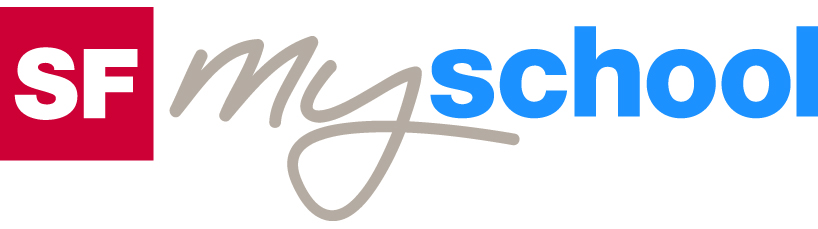 ArbeitsblattArbeitsblatt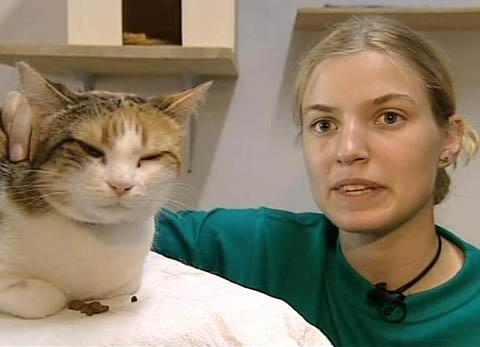 Das will ich werden: Tierpflegerin EFZDas will ich werden: Tierpflegerin EFZDas will ich werden: Tierpflegerin EFZDas will ich werden: Tierpflegerin EFZDas will ich werden: Tierpflegerin EFZDas will ich werden: Tierpflegerin EFZBerufsbilder aus der Schweiz (43)14:15 MinutenBerufsbilder aus der Schweiz (43)14:15 MinutenBerufsbilder aus der Schweiz (43)14:15 MinutenBerufsbilder aus der Schweiz (43)14:15 MinutenBerufsbilder aus der Schweiz (43)14:15 MinutenBerufsbilder aus der Schweiz (43)14:15 Minuten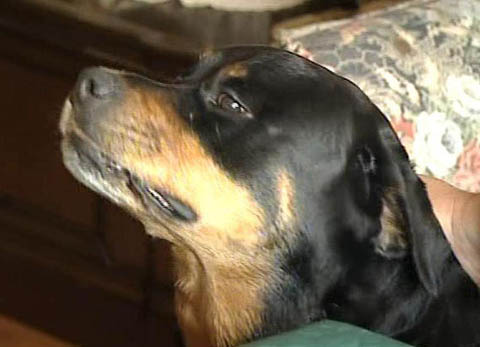 1. Welche Voraussetzungen sollte eine angehende Tierpflegerin mitbringen?2. Was gefiel Martina am Anfang der Ausbildung zur Tierpflegerin nicht?3. Welche Arbeiten macht Martina täglich während mehreren Stunden?4. Wie lange dauert die Ausbildung zur Tierpflegerin?5. Wie viel Zeit verbringen ausgesetzte Hunde im Heim, bevor sie weitervermittelt werden?6. Welche drei Fachrichtungen kennt die schulische Ausbildung zur Tierpflegerin?7. Weshalb ist Martina mit ihrem Lehrlingslohn zufrieden? Was ist deine Meinung dazu?8. Was muss der Arzt mit Martina zusammen abklären, um herauszufinden, ob eine Katze an Leukose erkrankt ist?9. Was bezeugt die Käuferin einer Katze aus dem Tierheim Oprund mit ihrer Unterschrift?10. Was macht Martina am liebsten während ihrer Arbeit?11. Wie verbringt Martina ihre Freizeit?12. Welche Zukunftspläne hat Martina?13. Wie würde dir der Beruf der Tierärztin gefallen?1. Welche Voraussetzungen sollte eine angehende Tierpflegerin mitbringen?2. Was gefiel Martina am Anfang der Ausbildung zur Tierpflegerin nicht?3. Welche Arbeiten macht Martina täglich während mehreren Stunden?4. Wie lange dauert die Ausbildung zur Tierpflegerin?5. Wie viel Zeit verbringen ausgesetzte Hunde im Heim, bevor sie weitervermittelt werden?6. Welche drei Fachrichtungen kennt die schulische Ausbildung zur Tierpflegerin?7. Weshalb ist Martina mit ihrem Lehrlingslohn zufrieden? Was ist deine Meinung dazu?8. Was muss der Arzt mit Martina zusammen abklären, um herauszufinden, ob eine Katze an Leukose erkrankt ist?9. Was bezeugt die Käuferin einer Katze aus dem Tierheim Oprund mit ihrer Unterschrift?10. Was macht Martina am liebsten während ihrer Arbeit?11. Wie verbringt Martina ihre Freizeit?12. Welche Zukunftspläne hat Martina?13. Wie würde dir der Beruf der Tierärztin gefallen?1. Welche Voraussetzungen sollte eine angehende Tierpflegerin mitbringen?2. Was gefiel Martina am Anfang der Ausbildung zur Tierpflegerin nicht?3. Welche Arbeiten macht Martina täglich während mehreren Stunden?4. Wie lange dauert die Ausbildung zur Tierpflegerin?5. Wie viel Zeit verbringen ausgesetzte Hunde im Heim, bevor sie weitervermittelt werden?6. Welche drei Fachrichtungen kennt die schulische Ausbildung zur Tierpflegerin?7. Weshalb ist Martina mit ihrem Lehrlingslohn zufrieden? Was ist deine Meinung dazu?8. Was muss der Arzt mit Martina zusammen abklären, um herauszufinden, ob eine Katze an Leukose erkrankt ist?9. Was bezeugt die Käuferin einer Katze aus dem Tierheim Oprund mit ihrer Unterschrift?10. Was macht Martina am liebsten während ihrer Arbeit?11. Wie verbringt Martina ihre Freizeit?12. Welche Zukunftspläne hat Martina?13. Wie würde dir der Beruf der Tierärztin gefallen?1. Welche Voraussetzungen sollte eine angehende Tierpflegerin mitbringen?2. Was gefiel Martina am Anfang der Ausbildung zur Tierpflegerin nicht?3. Welche Arbeiten macht Martina täglich während mehreren Stunden?4. Wie lange dauert die Ausbildung zur Tierpflegerin?5. Wie viel Zeit verbringen ausgesetzte Hunde im Heim, bevor sie weitervermittelt werden?6. Welche drei Fachrichtungen kennt die schulische Ausbildung zur Tierpflegerin?7. Weshalb ist Martina mit ihrem Lehrlingslohn zufrieden? Was ist deine Meinung dazu?8. Was muss der Arzt mit Martina zusammen abklären, um herauszufinden, ob eine Katze an Leukose erkrankt ist?9. Was bezeugt die Käuferin einer Katze aus dem Tierheim Oprund mit ihrer Unterschrift?10. Was macht Martina am liebsten während ihrer Arbeit?11. Wie verbringt Martina ihre Freizeit?12. Welche Zukunftspläne hat Martina?13. Wie würde dir der Beruf der Tierärztin gefallen?1. Welche Voraussetzungen sollte eine angehende Tierpflegerin mitbringen?2. Was gefiel Martina am Anfang der Ausbildung zur Tierpflegerin nicht?3. Welche Arbeiten macht Martina täglich während mehreren Stunden?4. Wie lange dauert die Ausbildung zur Tierpflegerin?5. Wie viel Zeit verbringen ausgesetzte Hunde im Heim, bevor sie weitervermittelt werden?6. Welche drei Fachrichtungen kennt die schulische Ausbildung zur Tierpflegerin?7. Weshalb ist Martina mit ihrem Lehrlingslohn zufrieden? Was ist deine Meinung dazu?8. Was muss der Arzt mit Martina zusammen abklären, um herauszufinden, ob eine Katze an Leukose erkrankt ist?9. Was bezeugt die Käuferin einer Katze aus dem Tierheim Oprund mit ihrer Unterschrift?10. Was macht Martina am liebsten während ihrer Arbeit?11. Wie verbringt Martina ihre Freizeit?12. Welche Zukunftspläne hat Martina?13. Wie würde dir der Beruf der Tierärztin gefallen?1. Welche Voraussetzungen sollte eine angehende Tierpflegerin mitbringen?2. Was gefiel Martina am Anfang der Ausbildung zur Tierpflegerin nicht?3. Welche Arbeiten macht Martina täglich während mehreren Stunden?4. Wie lange dauert die Ausbildung zur Tierpflegerin?5. Wie viel Zeit verbringen ausgesetzte Hunde im Heim, bevor sie weitervermittelt werden?6. Welche drei Fachrichtungen kennt die schulische Ausbildung zur Tierpflegerin?7. Weshalb ist Martina mit ihrem Lehrlingslohn zufrieden? Was ist deine Meinung dazu?8. Was muss der Arzt mit Martina zusammen abklären, um herauszufinden, ob eine Katze an Leukose erkrankt ist?9. Was bezeugt die Käuferin einer Katze aus dem Tierheim Oprund mit ihrer Unterschrift?10. Was macht Martina am liebsten während ihrer Arbeit?11. Wie verbringt Martina ihre Freizeit?12. Welche Zukunftspläne hat Martina?13. Wie würde dir der Beruf der Tierärztin gefallen?1. Welche Voraussetzungen sollte eine angehende Tierpflegerin mitbringen?2. Was gefiel Martina am Anfang der Ausbildung zur Tierpflegerin nicht?3. Welche Arbeiten macht Martina täglich während mehreren Stunden?4. Wie lange dauert die Ausbildung zur Tierpflegerin?5. Wie viel Zeit verbringen ausgesetzte Hunde im Heim, bevor sie weitervermittelt werden?6. Welche drei Fachrichtungen kennt die schulische Ausbildung zur Tierpflegerin?7. Weshalb ist Martina mit ihrem Lehrlingslohn zufrieden? Was ist deine Meinung dazu?8. Was muss der Arzt mit Martina zusammen abklären, um herauszufinden, ob eine Katze an Leukose erkrankt ist?9. Was bezeugt die Käuferin einer Katze aus dem Tierheim Oprund mit ihrer Unterschrift?10. Was macht Martina am liebsten während ihrer Arbeit?11. Wie verbringt Martina ihre Freizeit?12. Welche Zukunftspläne hat Martina?13. Wie würde dir der Beruf der Tierärztin gefallen?1. Welche Voraussetzungen sollte eine angehende Tierpflegerin mitbringen?2. Was gefiel Martina am Anfang der Ausbildung zur Tierpflegerin nicht?3. Welche Arbeiten macht Martina täglich während mehreren Stunden?4. Wie lange dauert die Ausbildung zur Tierpflegerin?5. Wie viel Zeit verbringen ausgesetzte Hunde im Heim, bevor sie weitervermittelt werden?6. Welche drei Fachrichtungen kennt die schulische Ausbildung zur Tierpflegerin?7. Weshalb ist Martina mit ihrem Lehrlingslohn zufrieden? Was ist deine Meinung dazu?8. Was muss der Arzt mit Martina zusammen abklären, um herauszufinden, ob eine Katze an Leukose erkrankt ist?9. Was bezeugt die Käuferin einer Katze aus dem Tierheim Oprund mit ihrer Unterschrift?10. Was macht Martina am liebsten während ihrer Arbeit?11. Wie verbringt Martina ihre Freizeit?12. Welche Zukunftspläne hat Martina?13. Wie würde dir der Beruf der Tierärztin gefallen?1. Welche Voraussetzungen sollte eine angehende Tierpflegerin mitbringen?2. Was gefiel Martina am Anfang der Ausbildung zur Tierpflegerin nicht?3. Welche Arbeiten macht Martina täglich während mehreren Stunden?4. Wie lange dauert die Ausbildung zur Tierpflegerin?5. Wie viel Zeit verbringen ausgesetzte Hunde im Heim, bevor sie weitervermittelt werden?6. Welche drei Fachrichtungen kennt die schulische Ausbildung zur Tierpflegerin?7. Weshalb ist Martina mit ihrem Lehrlingslohn zufrieden? Was ist deine Meinung dazu?8. Was muss der Arzt mit Martina zusammen abklären, um herauszufinden, ob eine Katze an Leukose erkrankt ist?9. Was bezeugt die Käuferin einer Katze aus dem Tierheim Oprund mit ihrer Unterschrift?10. Was macht Martina am liebsten während ihrer Arbeit?11. Wie verbringt Martina ihre Freizeit?12. Welche Zukunftspläne hat Martina?13. Wie würde dir der Beruf der Tierärztin gefallen?1. Welche Voraussetzungen sollte eine angehende Tierpflegerin mitbringen?2. Was gefiel Martina am Anfang der Ausbildung zur Tierpflegerin nicht?3. Welche Arbeiten macht Martina täglich während mehreren Stunden?4. Wie lange dauert die Ausbildung zur Tierpflegerin?5. Wie viel Zeit verbringen ausgesetzte Hunde im Heim, bevor sie weitervermittelt werden?6. Welche drei Fachrichtungen kennt die schulische Ausbildung zur Tierpflegerin?7. Weshalb ist Martina mit ihrem Lehrlingslohn zufrieden? Was ist deine Meinung dazu?8. Was muss der Arzt mit Martina zusammen abklären, um herauszufinden, ob eine Katze an Leukose erkrankt ist?9. Was bezeugt die Käuferin einer Katze aus dem Tierheim Oprund mit ihrer Unterschrift?10. Was macht Martina am liebsten während ihrer Arbeit?11. Wie verbringt Martina ihre Freizeit?12. Welche Zukunftspläne hat Martina?13. Wie würde dir der Beruf der Tierärztin gefallen?1. Welche Voraussetzungen sollte eine angehende Tierpflegerin mitbringen?2. Was gefiel Martina am Anfang der Ausbildung zur Tierpflegerin nicht?3. Welche Arbeiten macht Martina täglich während mehreren Stunden?4. Wie lange dauert die Ausbildung zur Tierpflegerin?5. Wie viel Zeit verbringen ausgesetzte Hunde im Heim, bevor sie weitervermittelt werden?6. Welche drei Fachrichtungen kennt die schulische Ausbildung zur Tierpflegerin?7. Weshalb ist Martina mit ihrem Lehrlingslohn zufrieden? Was ist deine Meinung dazu?8. Was muss der Arzt mit Martina zusammen abklären, um herauszufinden, ob eine Katze an Leukose erkrankt ist?9. Was bezeugt die Käuferin einer Katze aus dem Tierheim Oprund mit ihrer Unterschrift?10. Was macht Martina am liebsten während ihrer Arbeit?11. Wie verbringt Martina ihre Freizeit?12. Welche Zukunftspläne hat Martina?13. Wie würde dir der Beruf der Tierärztin gefallen?1. Welche Voraussetzungen sollte eine angehende Tierpflegerin mitbringen?2. Was gefiel Martina am Anfang der Ausbildung zur Tierpflegerin nicht?3. Welche Arbeiten macht Martina täglich während mehreren Stunden?4. Wie lange dauert die Ausbildung zur Tierpflegerin?5. Wie viel Zeit verbringen ausgesetzte Hunde im Heim, bevor sie weitervermittelt werden?6. Welche drei Fachrichtungen kennt die schulische Ausbildung zur Tierpflegerin?7. Weshalb ist Martina mit ihrem Lehrlingslohn zufrieden? Was ist deine Meinung dazu?8. Was muss der Arzt mit Martina zusammen abklären, um herauszufinden, ob eine Katze an Leukose erkrankt ist?9. Was bezeugt die Käuferin einer Katze aus dem Tierheim Oprund mit ihrer Unterschrift?10. Was macht Martina am liebsten während ihrer Arbeit?11. Wie verbringt Martina ihre Freizeit?12. Welche Zukunftspläne hat Martina?13. Wie würde dir der Beruf der Tierärztin gefallen?1. Welche Voraussetzungen sollte eine angehende Tierpflegerin mitbringen?2. Was gefiel Martina am Anfang der Ausbildung zur Tierpflegerin nicht?3. Welche Arbeiten macht Martina täglich während mehreren Stunden?4. Wie lange dauert die Ausbildung zur Tierpflegerin?5. Wie viel Zeit verbringen ausgesetzte Hunde im Heim, bevor sie weitervermittelt werden?6. Welche drei Fachrichtungen kennt die schulische Ausbildung zur Tierpflegerin?7. Weshalb ist Martina mit ihrem Lehrlingslohn zufrieden? Was ist deine Meinung dazu?8. Was muss der Arzt mit Martina zusammen abklären, um herauszufinden, ob eine Katze an Leukose erkrankt ist?9. Was bezeugt die Käuferin einer Katze aus dem Tierheim Oprund mit ihrer Unterschrift?10. Was macht Martina am liebsten während ihrer Arbeit?11. Wie verbringt Martina ihre Freizeit?12. Welche Zukunftspläne hat Martina?13. Wie würde dir der Beruf der Tierärztin gefallen?1. Welche Voraussetzungen sollte eine angehende Tierpflegerin mitbringen?2. Was gefiel Martina am Anfang der Ausbildung zur Tierpflegerin nicht?3. Welche Arbeiten macht Martina täglich während mehreren Stunden?4. Wie lange dauert die Ausbildung zur Tierpflegerin?5. Wie viel Zeit verbringen ausgesetzte Hunde im Heim, bevor sie weitervermittelt werden?6. Welche drei Fachrichtungen kennt die schulische Ausbildung zur Tierpflegerin?7. Weshalb ist Martina mit ihrem Lehrlingslohn zufrieden? Was ist deine Meinung dazu?8. Was muss der Arzt mit Martina zusammen abklären, um herauszufinden, ob eine Katze an Leukose erkrankt ist?9. Was bezeugt die Käuferin einer Katze aus dem Tierheim Oprund mit ihrer Unterschrift?10. Was macht Martina am liebsten während ihrer Arbeit?11. Wie verbringt Martina ihre Freizeit?12. Welche Zukunftspläne hat Martina?13. Wie würde dir der Beruf der Tierärztin gefallen?1. Welche Voraussetzungen sollte eine angehende Tierpflegerin mitbringen?2. Was gefiel Martina am Anfang der Ausbildung zur Tierpflegerin nicht?3. Welche Arbeiten macht Martina täglich während mehreren Stunden?4. Wie lange dauert die Ausbildung zur Tierpflegerin?5. Wie viel Zeit verbringen ausgesetzte Hunde im Heim, bevor sie weitervermittelt werden?6. Welche drei Fachrichtungen kennt die schulische Ausbildung zur Tierpflegerin?7. Weshalb ist Martina mit ihrem Lehrlingslohn zufrieden? Was ist deine Meinung dazu?8. Was muss der Arzt mit Martina zusammen abklären, um herauszufinden, ob eine Katze an Leukose erkrankt ist?9. Was bezeugt die Käuferin einer Katze aus dem Tierheim Oprund mit ihrer Unterschrift?10. Was macht Martina am liebsten während ihrer Arbeit?11. Wie verbringt Martina ihre Freizeit?12. Welche Zukunftspläne hat Martina?13. Wie würde dir der Beruf der Tierärztin gefallen?1. Welche Voraussetzungen sollte eine angehende Tierpflegerin mitbringen?2. Was gefiel Martina am Anfang der Ausbildung zur Tierpflegerin nicht?3. Welche Arbeiten macht Martina täglich während mehreren Stunden?4. Wie lange dauert die Ausbildung zur Tierpflegerin?5. Wie viel Zeit verbringen ausgesetzte Hunde im Heim, bevor sie weitervermittelt werden?6. Welche drei Fachrichtungen kennt die schulische Ausbildung zur Tierpflegerin?7. Weshalb ist Martina mit ihrem Lehrlingslohn zufrieden? Was ist deine Meinung dazu?8. Was muss der Arzt mit Martina zusammen abklären, um herauszufinden, ob eine Katze an Leukose erkrankt ist?9. Was bezeugt die Käuferin einer Katze aus dem Tierheim Oprund mit ihrer Unterschrift?10. Was macht Martina am liebsten während ihrer Arbeit?11. Wie verbringt Martina ihre Freizeit?12. Welche Zukunftspläne hat Martina?13. Wie würde dir der Beruf der Tierärztin gefallen?1. Welche Voraussetzungen sollte eine angehende Tierpflegerin mitbringen?2. Was gefiel Martina am Anfang der Ausbildung zur Tierpflegerin nicht?3. Welche Arbeiten macht Martina täglich während mehreren Stunden?4. Wie lange dauert die Ausbildung zur Tierpflegerin?5. Wie viel Zeit verbringen ausgesetzte Hunde im Heim, bevor sie weitervermittelt werden?6. Welche drei Fachrichtungen kennt die schulische Ausbildung zur Tierpflegerin?7. Weshalb ist Martina mit ihrem Lehrlingslohn zufrieden? Was ist deine Meinung dazu?8. Was muss der Arzt mit Martina zusammen abklären, um herauszufinden, ob eine Katze an Leukose erkrankt ist?9. Was bezeugt die Käuferin einer Katze aus dem Tierheim Oprund mit ihrer Unterschrift?10. Was macht Martina am liebsten während ihrer Arbeit?11. Wie verbringt Martina ihre Freizeit?12. Welche Zukunftspläne hat Martina?13. Wie würde dir der Beruf der Tierärztin gefallen?1. Welche Voraussetzungen sollte eine angehende Tierpflegerin mitbringen?2. Was gefiel Martina am Anfang der Ausbildung zur Tierpflegerin nicht?3. Welche Arbeiten macht Martina täglich während mehreren Stunden?4. Wie lange dauert die Ausbildung zur Tierpflegerin?5. Wie viel Zeit verbringen ausgesetzte Hunde im Heim, bevor sie weitervermittelt werden?6. Welche drei Fachrichtungen kennt die schulische Ausbildung zur Tierpflegerin?7. Weshalb ist Martina mit ihrem Lehrlingslohn zufrieden? Was ist deine Meinung dazu?8. Was muss der Arzt mit Martina zusammen abklären, um herauszufinden, ob eine Katze an Leukose erkrankt ist?9. Was bezeugt die Käuferin einer Katze aus dem Tierheim Oprund mit ihrer Unterschrift?10. Was macht Martina am liebsten während ihrer Arbeit?11. Wie verbringt Martina ihre Freizeit?12. Welche Zukunftspläne hat Martina?13. Wie würde dir der Beruf der Tierärztin gefallen?1. Welche Voraussetzungen sollte eine angehende Tierpflegerin mitbringen?2. Was gefiel Martina am Anfang der Ausbildung zur Tierpflegerin nicht?3. Welche Arbeiten macht Martina täglich während mehreren Stunden?4. Wie lange dauert die Ausbildung zur Tierpflegerin?5. Wie viel Zeit verbringen ausgesetzte Hunde im Heim, bevor sie weitervermittelt werden?6. Welche drei Fachrichtungen kennt die schulische Ausbildung zur Tierpflegerin?7. Weshalb ist Martina mit ihrem Lehrlingslohn zufrieden? Was ist deine Meinung dazu?8. Was muss der Arzt mit Martina zusammen abklären, um herauszufinden, ob eine Katze an Leukose erkrankt ist?9. Was bezeugt die Käuferin einer Katze aus dem Tierheim Oprund mit ihrer Unterschrift?10. Was macht Martina am liebsten während ihrer Arbeit?11. Wie verbringt Martina ihre Freizeit?12. Welche Zukunftspläne hat Martina?13. Wie würde dir der Beruf der Tierärztin gefallen?1. Welche Voraussetzungen sollte eine angehende Tierpflegerin mitbringen?2. Was gefiel Martina am Anfang der Ausbildung zur Tierpflegerin nicht?3. Welche Arbeiten macht Martina täglich während mehreren Stunden?4. Wie lange dauert die Ausbildung zur Tierpflegerin?5. Wie viel Zeit verbringen ausgesetzte Hunde im Heim, bevor sie weitervermittelt werden?6. Welche drei Fachrichtungen kennt die schulische Ausbildung zur Tierpflegerin?7. Weshalb ist Martina mit ihrem Lehrlingslohn zufrieden? Was ist deine Meinung dazu?8. Was muss der Arzt mit Martina zusammen abklären, um herauszufinden, ob eine Katze an Leukose erkrankt ist?9. Was bezeugt die Käuferin einer Katze aus dem Tierheim Oprund mit ihrer Unterschrift?10. Was macht Martina am liebsten während ihrer Arbeit?11. Wie verbringt Martina ihre Freizeit?12. Welche Zukunftspläne hat Martina?13. Wie würde dir der Beruf der Tierärztin gefallen?1. Welche Voraussetzungen sollte eine angehende Tierpflegerin mitbringen?2. Was gefiel Martina am Anfang der Ausbildung zur Tierpflegerin nicht?3. Welche Arbeiten macht Martina täglich während mehreren Stunden?4. Wie lange dauert die Ausbildung zur Tierpflegerin?5. Wie viel Zeit verbringen ausgesetzte Hunde im Heim, bevor sie weitervermittelt werden?6. Welche drei Fachrichtungen kennt die schulische Ausbildung zur Tierpflegerin?7. Weshalb ist Martina mit ihrem Lehrlingslohn zufrieden? Was ist deine Meinung dazu?8. Was muss der Arzt mit Martina zusammen abklären, um herauszufinden, ob eine Katze an Leukose erkrankt ist?9. Was bezeugt die Käuferin einer Katze aus dem Tierheim Oprund mit ihrer Unterschrift?10. Was macht Martina am liebsten während ihrer Arbeit?11. Wie verbringt Martina ihre Freizeit?12. Welche Zukunftspläne hat Martina?13. Wie würde dir der Beruf der Tierärztin gefallen?1. Welche Voraussetzungen sollte eine angehende Tierpflegerin mitbringen?2. Was gefiel Martina am Anfang der Ausbildung zur Tierpflegerin nicht?3. Welche Arbeiten macht Martina täglich während mehreren Stunden?4. Wie lange dauert die Ausbildung zur Tierpflegerin?5. Wie viel Zeit verbringen ausgesetzte Hunde im Heim, bevor sie weitervermittelt werden?6. Welche drei Fachrichtungen kennt die schulische Ausbildung zur Tierpflegerin?7. Weshalb ist Martina mit ihrem Lehrlingslohn zufrieden? Was ist deine Meinung dazu?8. Was muss der Arzt mit Martina zusammen abklären, um herauszufinden, ob eine Katze an Leukose erkrankt ist?9. Was bezeugt die Käuferin einer Katze aus dem Tierheim Oprund mit ihrer Unterschrift?10. Was macht Martina am liebsten während ihrer Arbeit?11. Wie verbringt Martina ihre Freizeit?12. Welche Zukunftspläne hat Martina?13. Wie würde dir der Beruf der Tierärztin gefallen?1. Welche Voraussetzungen sollte eine angehende Tierpflegerin mitbringen?2. Was gefiel Martina am Anfang der Ausbildung zur Tierpflegerin nicht?3. Welche Arbeiten macht Martina täglich während mehreren Stunden?4. Wie lange dauert die Ausbildung zur Tierpflegerin?5. Wie viel Zeit verbringen ausgesetzte Hunde im Heim, bevor sie weitervermittelt werden?6. Welche drei Fachrichtungen kennt die schulische Ausbildung zur Tierpflegerin?7. Weshalb ist Martina mit ihrem Lehrlingslohn zufrieden? Was ist deine Meinung dazu?8. Was muss der Arzt mit Martina zusammen abklären, um herauszufinden, ob eine Katze an Leukose erkrankt ist?9. Was bezeugt die Käuferin einer Katze aus dem Tierheim Oprund mit ihrer Unterschrift?10. Was macht Martina am liebsten während ihrer Arbeit?11. Wie verbringt Martina ihre Freizeit?12. Welche Zukunftspläne hat Martina?13. Wie würde dir der Beruf der Tierärztin gefallen?1. Welche Voraussetzungen sollte eine angehende Tierpflegerin mitbringen?2. Was gefiel Martina am Anfang der Ausbildung zur Tierpflegerin nicht?3. Welche Arbeiten macht Martina täglich während mehreren Stunden?4. Wie lange dauert die Ausbildung zur Tierpflegerin?5. Wie viel Zeit verbringen ausgesetzte Hunde im Heim, bevor sie weitervermittelt werden?6. Welche drei Fachrichtungen kennt die schulische Ausbildung zur Tierpflegerin?7. Weshalb ist Martina mit ihrem Lehrlingslohn zufrieden? Was ist deine Meinung dazu?8. Was muss der Arzt mit Martina zusammen abklären, um herauszufinden, ob eine Katze an Leukose erkrankt ist?9. Was bezeugt die Käuferin einer Katze aus dem Tierheim Oprund mit ihrer Unterschrift?10. Was macht Martina am liebsten während ihrer Arbeit?11. Wie verbringt Martina ihre Freizeit?12. Welche Zukunftspläne hat Martina?13. Wie würde dir der Beruf der Tierärztin gefallen?1. Welche Voraussetzungen sollte eine angehende Tierpflegerin mitbringen?2. Was gefiel Martina am Anfang der Ausbildung zur Tierpflegerin nicht?3. Welche Arbeiten macht Martina täglich während mehreren Stunden?4. Wie lange dauert die Ausbildung zur Tierpflegerin?5. Wie viel Zeit verbringen ausgesetzte Hunde im Heim, bevor sie weitervermittelt werden?6. Welche drei Fachrichtungen kennt die schulische Ausbildung zur Tierpflegerin?7. Weshalb ist Martina mit ihrem Lehrlingslohn zufrieden? Was ist deine Meinung dazu?8. Was muss der Arzt mit Martina zusammen abklären, um herauszufinden, ob eine Katze an Leukose erkrankt ist?9. Was bezeugt die Käuferin einer Katze aus dem Tierheim Oprund mit ihrer Unterschrift?10. Was macht Martina am liebsten während ihrer Arbeit?11. Wie verbringt Martina ihre Freizeit?12. Welche Zukunftspläne hat Martina?13. Wie würde dir der Beruf der Tierärztin gefallen?1. Welche Voraussetzungen sollte eine angehende Tierpflegerin mitbringen?2. Was gefiel Martina am Anfang der Ausbildung zur Tierpflegerin nicht?3. Welche Arbeiten macht Martina täglich während mehreren Stunden?4. Wie lange dauert die Ausbildung zur Tierpflegerin?5. Wie viel Zeit verbringen ausgesetzte Hunde im Heim, bevor sie weitervermittelt werden?6. Welche drei Fachrichtungen kennt die schulische Ausbildung zur Tierpflegerin?7. Weshalb ist Martina mit ihrem Lehrlingslohn zufrieden? Was ist deine Meinung dazu?8. Was muss der Arzt mit Martina zusammen abklären, um herauszufinden, ob eine Katze an Leukose erkrankt ist?9. Was bezeugt die Käuferin einer Katze aus dem Tierheim Oprund mit ihrer Unterschrift?10. Was macht Martina am liebsten während ihrer Arbeit?11. Wie verbringt Martina ihre Freizeit?12. Welche Zukunftspläne hat Martina?13. Wie würde dir der Beruf der Tierärztin gefallen?1. Welche Voraussetzungen sollte eine angehende Tierpflegerin mitbringen?2. Was gefiel Martina am Anfang der Ausbildung zur Tierpflegerin nicht?3. Welche Arbeiten macht Martina täglich während mehreren Stunden?4. Wie lange dauert die Ausbildung zur Tierpflegerin?5. Wie viel Zeit verbringen ausgesetzte Hunde im Heim, bevor sie weitervermittelt werden?6. Welche drei Fachrichtungen kennt die schulische Ausbildung zur Tierpflegerin?7. Weshalb ist Martina mit ihrem Lehrlingslohn zufrieden? Was ist deine Meinung dazu?8. Was muss der Arzt mit Martina zusammen abklären, um herauszufinden, ob eine Katze an Leukose erkrankt ist?9. Was bezeugt die Käuferin einer Katze aus dem Tierheim Oprund mit ihrer Unterschrift?10. Was macht Martina am liebsten während ihrer Arbeit?11. Wie verbringt Martina ihre Freizeit?12. Welche Zukunftspläne hat Martina?13. Wie würde dir der Beruf der Tierärztin gefallen?1. Welche Voraussetzungen sollte eine angehende Tierpflegerin mitbringen?2. Was gefiel Martina am Anfang der Ausbildung zur Tierpflegerin nicht?3. Welche Arbeiten macht Martina täglich während mehreren Stunden?4. Wie lange dauert die Ausbildung zur Tierpflegerin?5. Wie viel Zeit verbringen ausgesetzte Hunde im Heim, bevor sie weitervermittelt werden?6. Welche drei Fachrichtungen kennt die schulische Ausbildung zur Tierpflegerin?7. Weshalb ist Martina mit ihrem Lehrlingslohn zufrieden? Was ist deine Meinung dazu?8. Was muss der Arzt mit Martina zusammen abklären, um herauszufinden, ob eine Katze an Leukose erkrankt ist?9. Was bezeugt die Käuferin einer Katze aus dem Tierheim Oprund mit ihrer Unterschrift?10. Was macht Martina am liebsten während ihrer Arbeit?11. Wie verbringt Martina ihre Freizeit?12. Welche Zukunftspläne hat Martina?13. Wie würde dir der Beruf der Tierärztin gefallen?1. Welche Voraussetzungen sollte eine angehende Tierpflegerin mitbringen?2. Was gefiel Martina am Anfang der Ausbildung zur Tierpflegerin nicht?3. Welche Arbeiten macht Martina täglich während mehreren Stunden?4. Wie lange dauert die Ausbildung zur Tierpflegerin?5. Wie viel Zeit verbringen ausgesetzte Hunde im Heim, bevor sie weitervermittelt werden?6. Welche drei Fachrichtungen kennt die schulische Ausbildung zur Tierpflegerin?7. Weshalb ist Martina mit ihrem Lehrlingslohn zufrieden? Was ist deine Meinung dazu?8. Was muss der Arzt mit Martina zusammen abklären, um herauszufinden, ob eine Katze an Leukose erkrankt ist?9. Was bezeugt die Käuferin einer Katze aus dem Tierheim Oprund mit ihrer Unterschrift?10. Was macht Martina am liebsten während ihrer Arbeit?11. Wie verbringt Martina ihre Freizeit?12. Welche Zukunftspläne hat Martina?13. Wie würde dir der Beruf der Tierärztin gefallen?1. Welche Voraussetzungen sollte eine angehende Tierpflegerin mitbringen?2. Was gefiel Martina am Anfang der Ausbildung zur Tierpflegerin nicht?3. Welche Arbeiten macht Martina täglich während mehreren Stunden?4. Wie lange dauert die Ausbildung zur Tierpflegerin?5. Wie viel Zeit verbringen ausgesetzte Hunde im Heim, bevor sie weitervermittelt werden?6. Welche drei Fachrichtungen kennt die schulische Ausbildung zur Tierpflegerin?7. Weshalb ist Martina mit ihrem Lehrlingslohn zufrieden? Was ist deine Meinung dazu?8. Was muss der Arzt mit Martina zusammen abklären, um herauszufinden, ob eine Katze an Leukose erkrankt ist?9. Was bezeugt die Käuferin einer Katze aus dem Tierheim Oprund mit ihrer Unterschrift?10. Was macht Martina am liebsten während ihrer Arbeit?11. Wie verbringt Martina ihre Freizeit?12. Welche Zukunftspläne hat Martina?13. Wie würde dir der Beruf der Tierärztin gefallen?1. Welche Voraussetzungen sollte eine angehende Tierpflegerin mitbringen?2. Was gefiel Martina am Anfang der Ausbildung zur Tierpflegerin nicht?3. Welche Arbeiten macht Martina täglich während mehreren Stunden?4. Wie lange dauert die Ausbildung zur Tierpflegerin?5. Wie viel Zeit verbringen ausgesetzte Hunde im Heim, bevor sie weitervermittelt werden?6. Welche drei Fachrichtungen kennt die schulische Ausbildung zur Tierpflegerin?7. Weshalb ist Martina mit ihrem Lehrlingslohn zufrieden? Was ist deine Meinung dazu?8. Was muss der Arzt mit Martina zusammen abklären, um herauszufinden, ob eine Katze an Leukose erkrankt ist?9. Was bezeugt die Käuferin einer Katze aus dem Tierheim Oprund mit ihrer Unterschrift?10. Was macht Martina am liebsten während ihrer Arbeit?11. Wie verbringt Martina ihre Freizeit?12. Welche Zukunftspläne hat Martina?13. Wie würde dir der Beruf der Tierärztin gefallen?1. Welche Voraussetzungen sollte eine angehende Tierpflegerin mitbringen?2. Was gefiel Martina am Anfang der Ausbildung zur Tierpflegerin nicht?3. Welche Arbeiten macht Martina täglich während mehreren Stunden?4. Wie lange dauert die Ausbildung zur Tierpflegerin?5. Wie viel Zeit verbringen ausgesetzte Hunde im Heim, bevor sie weitervermittelt werden?6. Welche drei Fachrichtungen kennt die schulische Ausbildung zur Tierpflegerin?7. Weshalb ist Martina mit ihrem Lehrlingslohn zufrieden? Was ist deine Meinung dazu?8. Was muss der Arzt mit Martina zusammen abklären, um herauszufinden, ob eine Katze an Leukose erkrankt ist?9. Was bezeugt die Käuferin einer Katze aus dem Tierheim Oprund mit ihrer Unterschrift?10. Was macht Martina am liebsten während ihrer Arbeit?11. Wie verbringt Martina ihre Freizeit?12. Welche Zukunftspläne hat Martina?13. Wie würde dir der Beruf der Tierärztin gefallen?1. Welche Voraussetzungen sollte eine angehende Tierpflegerin mitbringen?2. Was gefiel Martina am Anfang der Ausbildung zur Tierpflegerin nicht?3. Welche Arbeiten macht Martina täglich während mehreren Stunden?4. Wie lange dauert die Ausbildung zur Tierpflegerin?5. Wie viel Zeit verbringen ausgesetzte Hunde im Heim, bevor sie weitervermittelt werden?6. Welche drei Fachrichtungen kennt die schulische Ausbildung zur Tierpflegerin?7. Weshalb ist Martina mit ihrem Lehrlingslohn zufrieden? Was ist deine Meinung dazu?8. Was muss der Arzt mit Martina zusammen abklären, um herauszufinden, ob eine Katze an Leukose erkrankt ist?9. Was bezeugt die Käuferin einer Katze aus dem Tierheim Oprund mit ihrer Unterschrift?10. Was macht Martina am liebsten während ihrer Arbeit?11. Wie verbringt Martina ihre Freizeit?12. Welche Zukunftspläne hat Martina?13. Wie würde dir der Beruf der Tierärztin gefallen?1. Welche Voraussetzungen sollte eine angehende Tierpflegerin mitbringen?2. Was gefiel Martina am Anfang der Ausbildung zur Tierpflegerin nicht?3. Welche Arbeiten macht Martina täglich während mehreren Stunden?4. Wie lange dauert die Ausbildung zur Tierpflegerin?5. Wie viel Zeit verbringen ausgesetzte Hunde im Heim, bevor sie weitervermittelt werden?6. Welche drei Fachrichtungen kennt die schulische Ausbildung zur Tierpflegerin?7. Weshalb ist Martina mit ihrem Lehrlingslohn zufrieden? Was ist deine Meinung dazu?8. Was muss der Arzt mit Martina zusammen abklären, um herauszufinden, ob eine Katze an Leukose erkrankt ist?9. Was bezeugt die Käuferin einer Katze aus dem Tierheim Oprund mit ihrer Unterschrift?10. Was macht Martina am liebsten während ihrer Arbeit?11. Wie verbringt Martina ihre Freizeit?12. Welche Zukunftspläne hat Martina?13. Wie würde dir der Beruf der Tierärztin gefallen?1. Welche Voraussetzungen sollte eine angehende Tierpflegerin mitbringen?2. Was gefiel Martina am Anfang der Ausbildung zur Tierpflegerin nicht?3. Welche Arbeiten macht Martina täglich während mehreren Stunden?4. Wie lange dauert die Ausbildung zur Tierpflegerin?5. Wie viel Zeit verbringen ausgesetzte Hunde im Heim, bevor sie weitervermittelt werden?6. Welche drei Fachrichtungen kennt die schulische Ausbildung zur Tierpflegerin?7. Weshalb ist Martina mit ihrem Lehrlingslohn zufrieden? Was ist deine Meinung dazu?8. Was muss der Arzt mit Martina zusammen abklären, um herauszufinden, ob eine Katze an Leukose erkrankt ist?9. Was bezeugt die Käuferin einer Katze aus dem Tierheim Oprund mit ihrer Unterschrift?10. Was macht Martina am liebsten während ihrer Arbeit?11. Wie verbringt Martina ihre Freizeit?12. Welche Zukunftspläne hat Martina?13. Wie würde dir der Beruf der Tierärztin gefallen?1. Welche Voraussetzungen sollte eine angehende Tierpflegerin mitbringen?2. Was gefiel Martina am Anfang der Ausbildung zur Tierpflegerin nicht?3. Welche Arbeiten macht Martina täglich während mehreren Stunden?4. Wie lange dauert die Ausbildung zur Tierpflegerin?5. Wie viel Zeit verbringen ausgesetzte Hunde im Heim, bevor sie weitervermittelt werden?6. Welche drei Fachrichtungen kennt die schulische Ausbildung zur Tierpflegerin?7. Weshalb ist Martina mit ihrem Lehrlingslohn zufrieden? Was ist deine Meinung dazu?8. Was muss der Arzt mit Martina zusammen abklären, um herauszufinden, ob eine Katze an Leukose erkrankt ist?9. Was bezeugt die Käuferin einer Katze aus dem Tierheim Oprund mit ihrer Unterschrift?10. Was macht Martina am liebsten während ihrer Arbeit?11. Wie verbringt Martina ihre Freizeit?12. Welche Zukunftspläne hat Martina?13. Wie würde dir der Beruf der Tierärztin gefallen?1. Welche Voraussetzungen sollte eine angehende Tierpflegerin mitbringen?2. Was gefiel Martina am Anfang der Ausbildung zur Tierpflegerin nicht?3. Welche Arbeiten macht Martina täglich während mehreren Stunden?4. Wie lange dauert die Ausbildung zur Tierpflegerin?5. Wie viel Zeit verbringen ausgesetzte Hunde im Heim, bevor sie weitervermittelt werden?6. Welche drei Fachrichtungen kennt die schulische Ausbildung zur Tierpflegerin?7. Weshalb ist Martina mit ihrem Lehrlingslohn zufrieden? Was ist deine Meinung dazu?8. Was muss der Arzt mit Martina zusammen abklären, um herauszufinden, ob eine Katze an Leukose erkrankt ist?9. Was bezeugt die Käuferin einer Katze aus dem Tierheim Oprund mit ihrer Unterschrift?10. Was macht Martina am liebsten während ihrer Arbeit?11. Wie verbringt Martina ihre Freizeit?12. Welche Zukunftspläne hat Martina?13. Wie würde dir der Beruf der Tierärztin gefallen?1. Welche Voraussetzungen sollte eine angehende Tierpflegerin mitbringen?2. Was gefiel Martina am Anfang der Ausbildung zur Tierpflegerin nicht?3. Welche Arbeiten macht Martina täglich während mehreren Stunden?4. Wie lange dauert die Ausbildung zur Tierpflegerin?5. Wie viel Zeit verbringen ausgesetzte Hunde im Heim, bevor sie weitervermittelt werden?6. Welche drei Fachrichtungen kennt die schulische Ausbildung zur Tierpflegerin?7. Weshalb ist Martina mit ihrem Lehrlingslohn zufrieden? Was ist deine Meinung dazu?8. Was muss der Arzt mit Martina zusammen abklären, um herauszufinden, ob eine Katze an Leukose erkrankt ist?9. Was bezeugt die Käuferin einer Katze aus dem Tierheim Oprund mit ihrer Unterschrift?10. Was macht Martina am liebsten während ihrer Arbeit?11. Wie verbringt Martina ihre Freizeit?12. Welche Zukunftspläne hat Martina?13. Wie würde dir der Beruf der Tierärztin gefallen?1. Welche Voraussetzungen sollte eine angehende Tierpflegerin mitbringen?2. Was gefiel Martina am Anfang der Ausbildung zur Tierpflegerin nicht?3. Welche Arbeiten macht Martina täglich während mehreren Stunden?4. Wie lange dauert die Ausbildung zur Tierpflegerin?5. Wie viel Zeit verbringen ausgesetzte Hunde im Heim, bevor sie weitervermittelt werden?6. Welche drei Fachrichtungen kennt die schulische Ausbildung zur Tierpflegerin?7. Weshalb ist Martina mit ihrem Lehrlingslohn zufrieden? Was ist deine Meinung dazu?8. Was muss der Arzt mit Martina zusammen abklären, um herauszufinden, ob eine Katze an Leukose erkrankt ist?9. Was bezeugt die Käuferin einer Katze aus dem Tierheim Oprund mit ihrer Unterschrift?10. Was macht Martina am liebsten während ihrer Arbeit?11. Wie verbringt Martina ihre Freizeit?12. Welche Zukunftspläne hat Martina?13. Wie würde dir der Beruf der Tierärztin gefallen?1. Welche Voraussetzungen sollte eine angehende Tierpflegerin mitbringen?2. Was gefiel Martina am Anfang der Ausbildung zur Tierpflegerin nicht?3. Welche Arbeiten macht Martina täglich während mehreren Stunden?4. Wie lange dauert die Ausbildung zur Tierpflegerin?5. Wie viel Zeit verbringen ausgesetzte Hunde im Heim, bevor sie weitervermittelt werden?6. Welche drei Fachrichtungen kennt die schulische Ausbildung zur Tierpflegerin?7. Weshalb ist Martina mit ihrem Lehrlingslohn zufrieden? Was ist deine Meinung dazu?8. Was muss der Arzt mit Martina zusammen abklären, um herauszufinden, ob eine Katze an Leukose erkrankt ist?9. Was bezeugt die Käuferin einer Katze aus dem Tierheim Oprund mit ihrer Unterschrift?10. Was macht Martina am liebsten während ihrer Arbeit?11. Wie verbringt Martina ihre Freizeit?12. Welche Zukunftspläne hat Martina?13. Wie würde dir der Beruf der Tierärztin gefallen?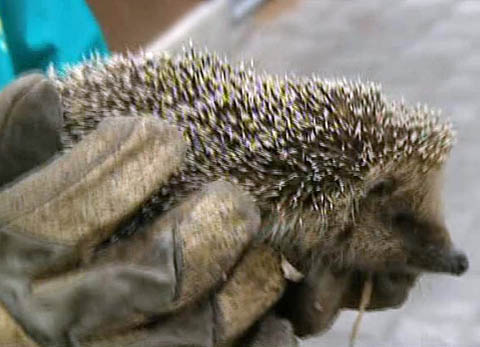 1. Welche Voraussetzungen sollte eine angehende Tierpflegerin mitbringen?2. Was gefiel Martina am Anfang der Ausbildung zur Tierpflegerin nicht?3. Welche Arbeiten macht Martina täglich während mehreren Stunden?4. Wie lange dauert die Ausbildung zur Tierpflegerin?5. Wie viel Zeit verbringen ausgesetzte Hunde im Heim, bevor sie weitervermittelt werden?6. Welche drei Fachrichtungen kennt die schulische Ausbildung zur Tierpflegerin?7. Weshalb ist Martina mit ihrem Lehrlingslohn zufrieden? Was ist deine Meinung dazu?8. Was muss der Arzt mit Martina zusammen abklären, um herauszufinden, ob eine Katze an Leukose erkrankt ist?9. Was bezeugt die Käuferin einer Katze aus dem Tierheim Oprund mit ihrer Unterschrift?10. Was macht Martina am liebsten während ihrer Arbeit?11. Wie verbringt Martina ihre Freizeit?12. Welche Zukunftspläne hat Martina?13. Wie würde dir der Beruf der Tierärztin gefallen?1. Welche Voraussetzungen sollte eine angehende Tierpflegerin mitbringen?2. Was gefiel Martina am Anfang der Ausbildung zur Tierpflegerin nicht?3. Welche Arbeiten macht Martina täglich während mehreren Stunden?4. Wie lange dauert die Ausbildung zur Tierpflegerin?5. Wie viel Zeit verbringen ausgesetzte Hunde im Heim, bevor sie weitervermittelt werden?6. Welche drei Fachrichtungen kennt die schulische Ausbildung zur Tierpflegerin?7. Weshalb ist Martina mit ihrem Lehrlingslohn zufrieden? Was ist deine Meinung dazu?8. Was muss der Arzt mit Martina zusammen abklären, um herauszufinden, ob eine Katze an Leukose erkrankt ist?9. Was bezeugt die Käuferin einer Katze aus dem Tierheim Oprund mit ihrer Unterschrift?10. Was macht Martina am liebsten während ihrer Arbeit?11. Wie verbringt Martina ihre Freizeit?12. Welche Zukunftspläne hat Martina?13. Wie würde dir der Beruf der Tierärztin gefallen?1. Welche Voraussetzungen sollte eine angehende Tierpflegerin mitbringen?2. Was gefiel Martina am Anfang der Ausbildung zur Tierpflegerin nicht?3. Welche Arbeiten macht Martina täglich während mehreren Stunden?4. Wie lange dauert die Ausbildung zur Tierpflegerin?5. Wie viel Zeit verbringen ausgesetzte Hunde im Heim, bevor sie weitervermittelt werden?6. Welche drei Fachrichtungen kennt die schulische Ausbildung zur Tierpflegerin?7. Weshalb ist Martina mit ihrem Lehrlingslohn zufrieden? Was ist deine Meinung dazu?8. Was muss der Arzt mit Martina zusammen abklären, um herauszufinden, ob eine Katze an Leukose erkrankt ist?9. Was bezeugt die Käuferin einer Katze aus dem Tierheim Oprund mit ihrer Unterschrift?10. Was macht Martina am liebsten während ihrer Arbeit?11. Wie verbringt Martina ihre Freizeit?12. Welche Zukunftspläne hat Martina?13. Wie würde dir der Beruf der Tierärztin gefallen?1. Welche Voraussetzungen sollte eine angehende Tierpflegerin mitbringen?2. Was gefiel Martina am Anfang der Ausbildung zur Tierpflegerin nicht?3. Welche Arbeiten macht Martina täglich während mehreren Stunden?4. Wie lange dauert die Ausbildung zur Tierpflegerin?5. Wie viel Zeit verbringen ausgesetzte Hunde im Heim, bevor sie weitervermittelt werden?6. Welche drei Fachrichtungen kennt die schulische Ausbildung zur Tierpflegerin?7. Weshalb ist Martina mit ihrem Lehrlingslohn zufrieden? Was ist deine Meinung dazu?8. Was muss der Arzt mit Martina zusammen abklären, um herauszufinden, ob eine Katze an Leukose erkrankt ist?9. Was bezeugt die Käuferin einer Katze aus dem Tierheim Oprund mit ihrer Unterschrift?10. Was macht Martina am liebsten während ihrer Arbeit?11. Wie verbringt Martina ihre Freizeit?12. Welche Zukunftspläne hat Martina?13. Wie würde dir der Beruf der Tierärztin gefallen?1. Welche Voraussetzungen sollte eine angehende Tierpflegerin mitbringen?2. Was gefiel Martina am Anfang der Ausbildung zur Tierpflegerin nicht?3. Welche Arbeiten macht Martina täglich während mehreren Stunden?4. Wie lange dauert die Ausbildung zur Tierpflegerin?5. Wie viel Zeit verbringen ausgesetzte Hunde im Heim, bevor sie weitervermittelt werden?6. Welche drei Fachrichtungen kennt die schulische Ausbildung zur Tierpflegerin?7. Weshalb ist Martina mit ihrem Lehrlingslohn zufrieden? Was ist deine Meinung dazu?8. Was muss der Arzt mit Martina zusammen abklären, um herauszufinden, ob eine Katze an Leukose erkrankt ist?9. Was bezeugt die Käuferin einer Katze aus dem Tierheim Oprund mit ihrer Unterschrift?10. Was macht Martina am liebsten während ihrer Arbeit?11. Wie verbringt Martina ihre Freizeit?12. Welche Zukunftspläne hat Martina?13. Wie würde dir der Beruf der Tierärztin gefallen?1. Welche Voraussetzungen sollte eine angehende Tierpflegerin mitbringen?2. Was gefiel Martina am Anfang der Ausbildung zur Tierpflegerin nicht?3. Welche Arbeiten macht Martina täglich während mehreren Stunden?4. Wie lange dauert die Ausbildung zur Tierpflegerin?5. Wie viel Zeit verbringen ausgesetzte Hunde im Heim, bevor sie weitervermittelt werden?6. Welche drei Fachrichtungen kennt die schulische Ausbildung zur Tierpflegerin?7. Weshalb ist Martina mit ihrem Lehrlingslohn zufrieden? Was ist deine Meinung dazu?8. Was muss der Arzt mit Martina zusammen abklären, um herauszufinden, ob eine Katze an Leukose erkrankt ist?9. Was bezeugt die Käuferin einer Katze aus dem Tierheim Oprund mit ihrer Unterschrift?10. Was macht Martina am liebsten während ihrer Arbeit?11. Wie verbringt Martina ihre Freizeit?12. Welche Zukunftspläne hat Martina?13. Wie würde dir der Beruf der Tierärztin gefallen?1. Welche Voraussetzungen sollte eine angehende Tierpflegerin mitbringen?2. Was gefiel Martina am Anfang der Ausbildung zur Tierpflegerin nicht?3. Welche Arbeiten macht Martina täglich während mehreren Stunden?4. Wie lange dauert die Ausbildung zur Tierpflegerin?5. Wie viel Zeit verbringen ausgesetzte Hunde im Heim, bevor sie weitervermittelt werden?6. Welche drei Fachrichtungen kennt die schulische Ausbildung zur Tierpflegerin?7. Weshalb ist Martina mit ihrem Lehrlingslohn zufrieden? Was ist deine Meinung dazu?8. Was muss der Arzt mit Martina zusammen abklären, um herauszufinden, ob eine Katze an Leukose erkrankt ist?9. Was bezeugt die Käuferin einer Katze aus dem Tierheim Oprund mit ihrer Unterschrift?10. Was macht Martina am liebsten während ihrer Arbeit?11. Wie verbringt Martina ihre Freizeit?12. Welche Zukunftspläne hat Martina?13. Wie würde dir der Beruf der Tierärztin gefallen?1. Welche Voraussetzungen sollte eine angehende Tierpflegerin mitbringen?2. Was gefiel Martina am Anfang der Ausbildung zur Tierpflegerin nicht?3. Welche Arbeiten macht Martina täglich während mehreren Stunden?4. Wie lange dauert die Ausbildung zur Tierpflegerin?5. Wie viel Zeit verbringen ausgesetzte Hunde im Heim, bevor sie weitervermittelt werden?6. Welche drei Fachrichtungen kennt die schulische Ausbildung zur Tierpflegerin?7. Weshalb ist Martina mit ihrem Lehrlingslohn zufrieden? Was ist deine Meinung dazu?8. Was muss der Arzt mit Martina zusammen abklären, um herauszufinden, ob eine Katze an Leukose erkrankt ist?9. Was bezeugt die Käuferin einer Katze aus dem Tierheim Oprund mit ihrer Unterschrift?10. Was macht Martina am liebsten während ihrer Arbeit?11. Wie verbringt Martina ihre Freizeit?12. Welche Zukunftspläne hat Martina?13. Wie würde dir der Beruf der Tierärztin gefallen?1. Welche Voraussetzungen sollte eine angehende Tierpflegerin mitbringen?2. Was gefiel Martina am Anfang der Ausbildung zur Tierpflegerin nicht?3. Welche Arbeiten macht Martina täglich während mehreren Stunden?4. Wie lange dauert die Ausbildung zur Tierpflegerin?5. Wie viel Zeit verbringen ausgesetzte Hunde im Heim, bevor sie weitervermittelt werden?6. Welche drei Fachrichtungen kennt die schulische Ausbildung zur Tierpflegerin?7. Weshalb ist Martina mit ihrem Lehrlingslohn zufrieden? Was ist deine Meinung dazu?8. Was muss der Arzt mit Martina zusammen abklären, um herauszufinden, ob eine Katze an Leukose erkrankt ist?9. Was bezeugt die Käuferin einer Katze aus dem Tierheim Oprund mit ihrer Unterschrift?10. Was macht Martina am liebsten während ihrer Arbeit?11. Wie verbringt Martina ihre Freizeit?12. Welche Zukunftspläne hat Martina?13. Wie würde dir der Beruf der Tierärztin gefallen?1. Welche Voraussetzungen sollte eine angehende Tierpflegerin mitbringen?2. Was gefiel Martina am Anfang der Ausbildung zur Tierpflegerin nicht?3. Welche Arbeiten macht Martina täglich während mehreren Stunden?4. Wie lange dauert die Ausbildung zur Tierpflegerin?5. Wie viel Zeit verbringen ausgesetzte Hunde im Heim, bevor sie weitervermittelt werden?6. Welche drei Fachrichtungen kennt die schulische Ausbildung zur Tierpflegerin?7. Weshalb ist Martina mit ihrem Lehrlingslohn zufrieden? Was ist deine Meinung dazu?8. Was muss der Arzt mit Martina zusammen abklären, um herauszufinden, ob eine Katze an Leukose erkrankt ist?9. Was bezeugt die Käuferin einer Katze aus dem Tierheim Oprund mit ihrer Unterschrift?10. Was macht Martina am liebsten während ihrer Arbeit?11. Wie verbringt Martina ihre Freizeit?12. Welche Zukunftspläne hat Martina?13. Wie würde dir der Beruf der Tierärztin gefallen?1. Welche Voraussetzungen sollte eine angehende Tierpflegerin mitbringen?2. Was gefiel Martina am Anfang der Ausbildung zur Tierpflegerin nicht?3. Welche Arbeiten macht Martina täglich während mehreren Stunden?4. Wie lange dauert die Ausbildung zur Tierpflegerin?5. Wie viel Zeit verbringen ausgesetzte Hunde im Heim, bevor sie weitervermittelt werden?6. Welche drei Fachrichtungen kennt die schulische Ausbildung zur Tierpflegerin?7. Weshalb ist Martina mit ihrem Lehrlingslohn zufrieden? Was ist deine Meinung dazu?8. Was muss der Arzt mit Martina zusammen abklären, um herauszufinden, ob eine Katze an Leukose erkrankt ist?9. Was bezeugt die Käuferin einer Katze aus dem Tierheim Oprund mit ihrer Unterschrift?10. Was macht Martina am liebsten während ihrer Arbeit?11. Wie verbringt Martina ihre Freizeit?12. Welche Zukunftspläne hat Martina?13. Wie würde dir der Beruf der Tierärztin gefallen?1. Welche Voraussetzungen sollte eine angehende Tierpflegerin mitbringen?2. Was gefiel Martina am Anfang der Ausbildung zur Tierpflegerin nicht?3. Welche Arbeiten macht Martina täglich während mehreren Stunden?4. Wie lange dauert die Ausbildung zur Tierpflegerin?5. Wie viel Zeit verbringen ausgesetzte Hunde im Heim, bevor sie weitervermittelt werden?6. Welche drei Fachrichtungen kennt die schulische Ausbildung zur Tierpflegerin?7. Weshalb ist Martina mit ihrem Lehrlingslohn zufrieden? Was ist deine Meinung dazu?8. Was muss der Arzt mit Martina zusammen abklären, um herauszufinden, ob eine Katze an Leukose erkrankt ist?9. Was bezeugt die Käuferin einer Katze aus dem Tierheim Oprund mit ihrer Unterschrift?10. Was macht Martina am liebsten während ihrer Arbeit?11. Wie verbringt Martina ihre Freizeit?12. Welche Zukunftspläne hat Martina?13. Wie würde dir der Beruf der Tierärztin gefallen?1. Welche Voraussetzungen sollte eine angehende Tierpflegerin mitbringen?2. Was gefiel Martina am Anfang der Ausbildung zur Tierpflegerin nicht?3. Welche Arbeiten macht Martina täglich während mehreren Stunden?4. Wie lange dauert die Ausbildung zur Tierpflegerin?5. Wie viel Zeit verbringen ausgesetzte Hunde im Heim, bevor sie weitervermittelt werden?6. Welche drei Fachrichtungen kennt die schulische Ausbildung zur Tierpflegerin?7. Weshalb ist Martina mit ihrem Lehrlingslohn zufrieden? Was ist deine Meinung dazu?8. Was muss der Arzt mit Martina zusammen abklären, um herauszufinden, ob eine Katze an Leukose erkrankt ist?9. Was bezeugt die Käuferin einer Katze aus dem Tierheim Oprund mit ihrer Unterschrift?10. Was macht Martina am liebsten während ihrer Arbeit?11. Wie verbringt Martina ihre Freizeit?12. Welche Zukunftspläne hat Martina?13. Wie würde dir der Beruf der Tierärztin gefallen?1. Welche Voraussetzungen sollte eine angehende Tierpflegerin mitbringen?2. Was gefiel Martina am Anfang der Ausbildung zur Tierpflegerin nicht?3. Welche Arbeiten macht Martina täglich während mehreren Stunden?4. Wie lange dauert die Ausbildung zur Tierpflegerin?5. Wie viel Zeit verbringen ausgesetzte Hunde im Heim, bevor sie weitervermittelt werden?6. Welche drei Fachrichtungen kennt die schulische Ausbildung zur Tierpflegerin?7. Weshalb ist Martina mit ihrem Lehrlingslohn zufrieden? Was ist deine Meinung dazu?8. Was muss der Arzt mit Martina zusammen abklären, um herauszufinden, ob eine Katze an Leukose erkrankt ist?9. Was bezeugt die Käuferin einer Katze aus dem Tierheim Oprund mit ihrer Unterschrift?10. Was macht Martina am liebsten während ihrer Arbeit?11. Wie verbringt Martina ihre Freizeit?12. Welche Zukunftspläne hat Martina?13. Wie würde dir der Beruf der Tierärztin gefallen?1. Welche Voraussetzungen sollte eine angehende Tierpflegerin mitbringen?2. Was gefiel Martina am Anfang der Ausbildung zur Tierpflegerin nicht?3. Welche Arbeiten macht Martina täglich während mehreren Stunden?4. Wie lange dauert die Ausbildung zur Tierpflegerin?5. Wie viel Zeit verbringen ausgesetzte Hunde im Heim, bevor sie weitervermittelt werden?6. Welche drei Fachrichtungen kennt die schulische Ausbildung zur Tierpflegerin?7. Weshalb ist Martina mit ihrem Lehrlingslohn zufrieden? Was ist deine Meinung dazu?8. Was muss der Arzt mit Martina zusammen abklären, um herauszufinden, ob eine Katze an Leukose erkrankt ist?9. Was bezeugt die Käuferin einer Katze aus dem Tierheim Oprund mit ihrer Unterschrift?10. Was macht Martina am liebsten während ihrer Arbeit?11. Wie verbringt Martina ihre Freizeit?12. Welche Zukunftspläne hat Martina?13. Wie würde dir der Beruf der Tierärztin gefallen?1. Welche Voraussetzungen sollte eine angehende Tierpflegerin mitbringen?2. Was gefiel Martina am Anfang der Ausbildung zur Tierpflegerin nicht?3. Welche Arbeiten macht Martina täglich während mehreren Stunden?4. Wie lange dauert die Ausbildung zur Tierpflegerin?5. Wie viel Zeit verbringen ausgesetzte Hunde im Heim, bevor sie weitervermittelt werden?6. Welche drei Fachrichtungen kennt die schulische Ausbildung zur Tierpflegerin?7. Weshalb ist Martina mit ihrem Lehrlingslohn zufrieden? Was ist deine Meinung dazu?8. Was muss der Arzt mit Martina zusammen abklären, um herauszufinden, ob eine Katze an Leukose erkrankt ist?9. Was bezeugt die Käuferin einer Katze aus dem Tierheim Oprund mit ihrer Unterschrift?10. Was macht Martina am liebsten während ihrer Arbeit?11. Wie verbringt Martina ihre Freizeit?12. Welche Zukunftspläne hat Martina?13. Wie würde dir der Beruf der Tierärztin gefallen?1. Welche Voraussetzungen sollte eine angehende Tierpflegerin mitbringen?2. Was gefiel Martina am Anfang der Ausbildung zur Tierpflegerin nicht?3. Welche Arbeiten macht Martina täglich während mehreren Stunden?4. Wie lange dauert die Ausbildung zur Tierpflegerin?5. Wie viel Zeit verbringen ausgesetzte Hunde im Heim, bevor sie weitervermittelt werden?6. Welche drei Fachrichtungen kennt die schulische Ausbildung zur Tierpflegerin?7. Weshalb ist Martina mit ihrem Lehrlingslohn zufrieden? Was ist deine Meinung dazu?8. Was muss der Arzt mit Martina zusammen abklären, um herauszufinden, ob eine Katze an Leukose erkrankt ist?9. Was bezeugt die Käuferin einer Katze aus dem Tierheim Oprund mit ihrer Unterschrift?10. Was macht Martina am liebsten während ihrer Arbeit?11. Wie verbringt Martina ihre Freizeit?12. Welche Zukunftspläne hat Martina?13. Wie würde dir der Beruf der Tierärztin gefallen?1. Welche Voraussetzungen sollte eine angehende Tierpflegerin mitbringen?2. Was gefiel Martina am Anfang der Ausbildung zur Tierpflegerin nicht?3. Welche Arbeiten macht Martina täglich während mehreren Stunden?4. Wie lange dauert die Ausbildung zur Tierpflegerin?5. Wie viel Zeit verbringen ausgesetzte Hunde im Heim, bevor sie weitervermittelt werden?6. Welche drei Fachrichtungen kennt die schulische Ausbildung zur Tierpflegerin?7. Weshalb ist Martina mit ihrem Lehrlingslohn zufrieden? Was ist deine Meinung dazu?8. Was muss der Arzt mit Martina zusammen abklären, um herauszufinden, ob eine Katze an Leukose erkrankt ist?9. Was bezeugt die Käuferin einer Katze aus dem Tierheim Oprund mit ihrer Unterschrift?10. Was macht Martina am liebsten während ihrer Arbeit?11. Wie verbringt Martina ihre Freizeit?12. Welche Zukunftspläne hat Martina?13. Wie würde dir der Beruf der Tierärztin gefallen?1. Welche Voraussetzungen sollte eine angehende Tierpflegerin mitbringen?2. Was gefiel Martina am Anfang der Ausbildung zur Tierpflegerin nicht?3. Welche Arbeiten macht Martina täglich während mehreren Stunden?4. Wie lange dauert die Ausbildung zur Tierpflegerin?5. Wie viel Zeit verbringen ausgesetzte Hunde im Heim, bevor sie weitervermittelt werden?6. Welche drei Fachrichtungen kennt die schulische Ausbildung zur Tierpflegerin?7. Weshalb ist Martina mit ihrem Lehrlingslohn zufrieden? Was ist deine Meinung dazu?8. Was muss der Arzt mit Martina zusammen abklären, um herauszufinden, ob eine Katze an Leukose erkrankt ist?9. Was bezeugt die Käuferin einer Katze aus dem Tierheim Oprund mit ihrer Unterschrift?10. Was macht Martina am liebsten während ihrer Arbeit?11. Wie verbringt Martina ihre Freizeit?12. Welche Zukunftspläne hat Martina?13. Wie würde dir der Beruf der Tierärztin gefallen?1. Welche Voraussetzungen sollte eine angehende Tierpflegerin mitbringen?2. Was gefiel Martina am Anfang der Ausbildung zur Tierpflegerin nicht?3. Welche Arbeiten macht Martina täglich während mehreren Stunden?4. Wie lange dauert die Ausbildung zur Tierpflegerin?5. Wie viel Zeit verbringen ausgesetzte Hunde im Heim, bevor sie weitervermittelt werden?6. Welche drei Fachrichtungen kennt die schulische Ausbildung zur Tierpflegerin?7. Weshalb ist Martina mit ihrem Lehrlingslohn zufrieden? Was ist deine Meinung dazu?8. Was muss der Arzt mit Martina zusammen abklären, um herauszufinden, ob eine Katze an Leukose erkrankt ist?9. Was bezeugt die Käuferin einer Katze aus dem Tierheim Oprund mit ihrer Unterschrift?10. Was macht Martina am liebsten während ihrer Arbeit?11. Wie verbringt Martina ihre Freizeit?12. Welche Zukunftspläne hat Martina?13. Wie würde dir der Beruf der Tierärztin gefallen?1. Welche Voraussetzungen sollte eine angehende Tierpflegerin mitbringen?2. Was gefiel Martina am Anfang der Ausbildung zur Tierpflegerin nicht?3. Welche Arbeiten macht Martina täglich während mehreren Stunden?4. Wie lange dauert die Ausbildung zur Tierpflegerin?5. Wie viel Zeit verbringen ausgesetzte Hunde im Heim, bevor sie weitervermittelt werden?6. Welche drei Fachrichtungen kennt die schulische Ausbildung zur Tierpflegerin?7. Weshalb ist Martina mit ihrem Lehrlingslohn zufrieden? Was ist deine Meinung dazu?8. Was muss der Arzt mit Martina zusammen abklären, um herauszufinden, ob eine Katze an Leukose erkrankt ist?9. Was bezeugt die Käuferin einer Katze aus dem Tierheim Oprund mit ihrer Unterschrift?10. Was macht Martina am liebsten während ihrer Arbeit?11. Wie verbringt Martina ihre Freizeit?12. Welche Zukunftspläne hat Martina?13. Wie würde dir der Beruf der Tierärztin gefallen?1. Welche Voraussetzungen sollte eine angehende Tierpflegerin mitbringen?2. Was gefiel Martina am Anfang der Ausbildung zur Tierpflegerin nicht?3. Welche Arbeiten macht Martina täglich während mehreren Stunden?4. Wie lange dauert die Ausbildung zur Tierpflegerin?5. Wie viel Zeit verbringen ausgesetzte Hunde im Heim, bevor sie weitervermittelt werden?6. Welche drei Fachrichtungen kennt die schulische Ausbildung zur Tierpflegerin?7. Weshalb ist Martina mit ihrem Lehrlingslohn zufrieden? Was ist deine Meinung dazu?8. Was muss der Arzt mit Martina zusammen abklären, um herauszufinden, ob eine Katze an Leukose erkrankt ist?9. Was bezeugt die Käuferin einer Katze aus dem Tierheim Oprund mit ihrer Unterschrift?10. Was macht Martina am liebsten während ihrer Arbeit?11. Wie verbringt Martina ihre Freizeit?12. Welche Zukunftspläne hat Martina?13. Wie würde dir der Beruf der Tierärztin gefallen?1. Welche Voraussetzungen sollte eine angehende Tierpflegerin mitbringen?2. Was gefiel Martina am Anfang der Ausbildung zur Tierpflegerin nicht?3. Welche Arbeiten macht Martina täglich während mehreren Stunden?4. Wie lange dauert die Ausbildung zur Tierpflegerin?5. Wie viel Zeit verbringen ausgesetzte Hunde im Heim, bevor sie weitervermittelt werden?6. Welche drei Fachrichtungen kennt die schulische Ausbildung zur Tierpflegerin?7. Weshalb ist Martina mit ihrem Lehrlingslohn zufrieden? Was ist deine Meinung dazu?8. Was muss der Arzt mit Martina zusammen abklären, um herauszufinden, ob eine Katze an Leukose erkrankt ist?9. Was bezeugt die Käuferin einer Katze aus dem Tierheim Oprund mit ihrer Unterschrift?10. Was macht Martina am liebsten während ihrer Arbeit?11. Wie verbringt Martina ihre Freizeit?12. Welche Zukunftspläne hat Martina?13. Wie würde dir der Beruf der Tierärztin gefallen?1. Welche Voraussetzungen sollte eine angehende Tierpflegerin mitbringen?2. Was gefiel Martina am Anfang der Ausbildung zur Tierpflegerin nicht?3. Welche Arbeiten macht Martina täglich während mehreren Stunden?4. Wie lange dauert die Ausbildung zur Tierpflegerin?5. Wie viel Zeit verbringen ausgesetzte Hunde im Heim, bevor sie weitervermittelt werden?6. Welche drei Fachrichtungen kennt die schulische Ausbildung zur Tierpflegerin?7. Weshalb ist Martina mit ihrem Lehrlingslohn zufrieden? Was ist deine Meinung dazu?8. Was muss der Arzt mit Martina zusammen abklären, um herauszufinden, ob eine Katze an Leukose erkrankt ist?9. Was bezeugt die Käuferin einer Katze aus dem Tierheim Oprund mit ihrer Unterschrift?10. Was macht Martina am liebsten während ihrer Arbeit?11. Wie verbringt Martina ihre Freizeit?12. Welche Zukunftspläne hat Martina?13. Wie würde dir der Beruf der Tierärztin gefallen?1. Welche Voraussetzungen sollte eine angehende Tierpflegerin mitbringen?2. Was gefiel Martina am Anfang der Ausbildung zur Tierpflegerin nicht?3. Welche Arbeiten macht Martina täglich während mehreren Stunden?4. Wie lange dauert die Ausbildung zur Tierpflegerin?5. Wie viel Zeit verbringen ausgesetzte Hunde im Heim, bevor sie weitervermittelt werden?6. Welche drei Fachrichtungen kennt die schulische Ausbildung zur Tierpflegerin?7. Weshalb ist Martina mit ihrem Lehrlingslohn zufrieden? Was ist deine Meinung dazu?8. Was muss der Arzt mit Martina zusammen abklären, um herauszufinden, ob eine Katze an Leukose erkrankt ist?9. Was bezeugt die Käuferin einer Katze aus dem Tierheim Oprund mit ihrer Unterschrift?10. Was macht Martina am liebsten während ihrer Arbeit?11. Wie verbringt Martina ihre Freizeit?12. Welche Zukunftspläne hat Martina?13. Wie würde dir der Beruf der Tierärztin gefallen?1. Welche Voraussetzungen sollte eine angehende Tierpflegerin mitbringen?2. Was gefiel Martina am Anfang der Ausbildung zur Tierpflegerin nicht?3. Welche Arbeiten macht Martina täglich während mehreren Stunden?4. Wie lange dauert die Ausbildung zur Tierpflegerin?5. Wie viel Zeit verbringen ausgesetzte Hunde im Heim, bevor sie weitervermittelt werden?6. Welche drei Fachrichtungen kennt die schulische Ausbildung zur Tierpflegerin?7. Weshalb ist Martina mit ihrem Lehrlingslohn zufrieden? Was ist deine Meinung dazu?8. Was muss der Arzt mit Martina zusammen abklären, um herauszufinden, ob eine Katze an Leukose erkrankt ist?9. Was bezeugt die Käuferin einer Katze aus dem Tierheim Oprund mit ihrer Unterschrift?10. Was macht Martina am liebsten während ihrer Arbeit?11. Wie verbringt Martina ihre Freizeit?12. Welche Zukunftspläne hat Martina?13. Wie würde dir der Beruf der Tierärztin gefallen?1. Welche Voraussetzungen sollte eine angehende Tierpflegerin mitbringen?2. Was gefiel Martina am Anfang der Ausbildung zur Tierpflegerin nicht?3. Welche Arbeiten macht Martina täglich während mehreren Stunden?4. Wie lange dauert die Ausbildung zur Tierpflegerin?5. Wie viel Zeit verbringen ausgesetzte Hunde im Heim, bevor sie weitervermittelt werden?6. Welche drei Fachrichtungen kennt die schulische Ausbildung zur Tierpflegerin?7. Weshalb ist Martina mit ihrem Lehrlingslohn zufrieden? Was ist deine Meinung dazu?8. Was muss der Arzt mit Martina zusammen abklären, um herauszufinden, ob eine Katze an Leukose erkrankt ist?9. Was bezeugt die Käuferin einer Katze aus dem Tierheim Oprund mit ihrer Unterschrift?10. Was macht Martina am liebsten während ihrer Arbeit?11. Wie verbringt Martina ihre Freizeit?12. Welche Zukunftspläne hat Martina?13. Wie würde dir der Beruf der Tierärztin gefallen?1. Welche Voraussetzungen sollte eine angehende Tierpflegerin mitbringen?2. Was gefiel Martina am Anfang der Ausbildung zur Tierpflegerin nicht?3. Welche Arbeiten macht Martina täglich während mehreren Stunden?4. Wie lange dauert die Ausbildung zur Tierpflegerin?5. Wie viel Zeit verbringen ausgesetzte Hunde im Heim, bevor sie weitervermittelt werden?6. Welche drei Fachrichtungen kennt die schulische Ausbildung zur Tierpflegerin?7. Weshalb ist Martina mit ihrem Lehrlingslohn zufrieden? Was ist deine Meinung dazu?8. Was muss der Arzt mit Martina zusammen abklären, um herauszufinden, ob eine Katze an Leukose erkrankt ist?9. Was bezeugt die Käuferin einer Katze aus dem Tierheim Oprund mit ihrer Unterschrift?10. Was macht Martina am liebsten während ihrer Arbeit?11. Wie verbringt Martina ihre Freizeit?12. Welche Zukunftspläne hat Martina?13. Wie würde dir der Beruf der Tierärztin gefallen?1. Welche Voraussetzungen sollte eine angehende Tierpflegerin mitbringen?2. Was gefiel Martina am Anfang der Ausbildung zur Tierpflegerin nicht?3. Welche Arbeiten macht Martina täglich während mehreren Stunden?4. Wie lange dauert die Ausbildung zur Tierpflegerin?5. Wie viel Zeit verbringen ausgesetzte Hunde im Heim, bevor sie weitervermittelt werden?6. Welche drei Fachrichtungen kennt die schulische Ausbildung zur Tierpflegerin?7. Weshalb ist Martina mit ihrem Lehrlingslohn zufrieden? Was ist deine Meinung dazu?8. Was muss der Arzt mit Martina zusammen abklären, um herauszufinden, ob eine Katze an Leukose erkrankt ist?9. Was bezeugt die Käuferin einer Katze aus dem Tierheim Oprund mit ihrer Unterschrift?10. Was macht Martina am liebsten während ihrer Arbeit?11. Wie verbringt Martina ihre Freizeit?12. Welche Zukunftspläne hat Martina?13. Wie würde dir der Beruf der Tierärztin gefallen?1. Welche Voraussetzungen sollte eine angehende Tierpflegerin mitbringen?2. Was gefiel Martina am Anfang der Ausbildung zur Tierpflegerin nicht?3. Welche Arbeiten macht Martina täglich während mehreren Stunden?4. Wie lange dauert die Ausbildung zur Tierpflegerin?5. Wie viel Zeit verbringen ausgesetzte Hunde im Heim, bevor sie weitervermittelt werden?6. Welche drei Fachrichtungen kennt die schulische Ausbildung zur Tierpflegerin?7. Weshalb ist Martina mit ihrem Lehrlingslohn zufrieden? Was ist deine Meinung dazu?8. Was muss der Arzt mit Martina zusammen abklären, um herauszufinden, ob eine Katze an Leukose erkrankt ist?9. Was bezeugt die Käuferin einer Katze aus dem Tierheim Oprund mit ihrer Unterschrift?10. Was macht Martina am liebsten während ihrer Arbeit?11. Wie verbringt Martina ihre Freizeit?12. Welche Zukunftspläne hat Martina?13. Wie würde dir der Beruf der Tierärztin gefallen?1. Welche Voraussetzungen sollte eine angehende Tierpflegerin mitbringen?2. Was gefiel Martina am Anfang der Ausbildung zur Tierpflegerin nicht?3. Welche Arbeiten macht Martina täglich während mehreren Stunden?4. Wie lange dauert die Ausbildung zur Tierpflegerin?5. Wie viel Zeit verbringen ausgesetzte Hunde im Heim, bevor sie weitervermittelt werden?6. Welche drei Fachrichtungen kennt die schulische Ausbildung zur Tierpflegerin?7. Weshalb ist Martina mit ihrem Lehrlingslohn zufrieden? Was ist deine Meinung dazu?8. Was muss der Arzt mit Martina zusammen abklären, um herauszufinden, ob eine Katze an Leukose erkrankt ist?9. Was bezeugt die Käuferin einer Katze aus dem Tierheim Oprund mit ihrer Unterschrift?10. Was macht Martina am liebsten während ihrer Arbeit?11. Wie verbringt Martina ihre Freizeit?12. Welche Zukunftspläne hat Martina?13. Wie würde dir der Beruf der Tierärztin gefallen?1. Welche Voraussetzungen sollte eine angehende Tierpflegerin mitbringen?2. Was gefiel Martina am Anfang der Ausbildung zur Tierpflegerin nicht?3. Welche Arbeiten macht Martina täglich während mehreren Stunden?4. Wie lange dauert die Ausbildung zur Tierpflegerin?5. Wie viel Zeit verbringen ausgesetzte Hunde im Heim, bevor sie weitervermittelt werden?6. Welche drei Fachrichtungen kennt die schulische Ausbildung zur Tierpflegerin?7. Weshalb ist Martina mit ihrem Lehrlingslohn zufrieden? Was ist deine Meinung dazu?8. Was muss der Arzt mit Martina zusammen abklären, um herauszufinden, ob eine Katze an Leukose erkrankt ist?9. Was bezeugt die Käuferin einer Katze aus dem Tierheim Oprund mit ihrer Unterschrift?10. Was macht Martina am liebsten während ihrer Arbeit?11. Wie verbringt Martina ihre Freizeit?12. Welche Zukunftspläne hat Martina?13. Wie würde dir der Beruf der Tierärztin gefallen?1. Welche Voraussetzungen sollte eine angehende Tierpflegerin mitbringen?2. Was gefiel Martina am Anfang der Ausbildung zur Tierpflegerin nicht?3. Welche Arbeiten macht Martina täglich während mehreren Stunden?4. Wie lange dauert die Ausbildung zur Tierpflegerin?5. Wie viel Zeit verbringen ausgesetzte Hunde im Heim, bevor sie weitervermittelt werden?6. Welche drei Fachrichtungen kennt die schulische Ausbildung zur Tierpflegerin?7. Weshalb ist Martina mit ihrem Lehrlingslohn zufrieden? Was ist deine Meinung dazu?8. Was muss der Arzt mit Martina zusammen abklären, um herauszufinden, ob eine Katze an Leukose erkrankt ist?9. Was bezeugt die Käuferin einer Katze aus dem Tierheim Oprund mit ihrer Unterschrift?10. Was macht Martina am liebsten während ihrer Arbeit?11. Wie verbringt Martina ihre Freizeit?12. Welche Zukunftspläne hat Martina?13. Wie würde dir der Beruf der Tierärztin gefallen?1. Welche Voraussetzungen sollte eine angehende Tierpflegerin mitbringen?2. Was gefiel Martina am Anfang der Ausbildung zur Tierpflegerin nicht?3. Welche Arbeiten macht Martina täglich während mehreren Stunden?4. Wie lange dauert die Ausbildung zur Tierpflegerin?5. Wie viel Zeit verbringen ausgesetzte Hunde im Heim, bevor sie weitervermittelt werden?6. Welche drei Fachrichtungen kennt die schulische Ausbildung zur Tierpflegerin?7. Weshalb ist Martina mit ihrem Lehrlingslohn zufrieden? Was ist deine Meinung dazu?8. Was muss der Arzt mit Martina zusammen abklären, um herauszufinden, ob eine Katze an Leukose erkrankt ist?9. Was bezeugt die Käuferin einer Katze aus dem Tierheim Oprund mit ihrer Unterschrift?10. Was macht Martina am liebsten während ihrer Arbeit?11. Wie verbringt Martina ihre Freizeit?12. Welche Zukunftspläne hat Martina?13. Wie würde dir der Beruf der Tierärztin gefallen?1. Welche Voraussetzungen sollte eine angehende Tierpflegerin mitbringen?2. Was gefiel Martina am Anfang der Ausbildung zur Tierpflegerin nicht?3. Welche Arbeiten macht Martina täglich während mehreren Stunden?4. Wie lange dauert die Ausbildung zur Tierpflegerin?5. Wie viel Zeit verbringen ausgesetzte Hunde im Heim, bevor sie weitervermittelt werden?6. Welche drei Fachrichtungen kennt die schulische Ausbildung zur Tierpflegerin?7. Weshalb ist Martina mit ihrem Lehrlingslohn zufrieden? Was ist deine Meinung dazu?8. Was muss der Arzt mit Martina zusammen abklären, um herauszufinden, ob eine Katze an Leukose erkrankt ist?9. Was bezeugt die Käuferin einer Katze aus dem Tierheim Oprund mit ihrer Unterschrift?10. Was macht Martina am liebsten während ihrer Arbeit?11. Wie verbringt Martina ihre Freizeit?12. Welche Zukunftspläne hat Martina?13. Wie würde dir der Beruf der Tierärztin gefallen?1. Welche Voraussetzungen sollte eine angehende Tierpflegerin mitbringen?2. Was gefiel Martina am Anfang der Ausbildung zur Tierpflegerin nicht?3. Welche Arbeiten macht Martina täglich während mehreren Stunden?4. Wie lange dauert die Ausbildung zur Tierpflegerin?5. Wie viel Zeit verbringen ausgesetzte Hunde im Heim, bevor sie weitervermittelt werden?6. Welche drei Fachrichtungen kennt die schulische Ausbildung zur Tierpflegerin?7. Weshalb ist Martina mit ihrem Lehrlingslohn zufrieden? Was ist deine Meinung dazu?8. Was muss der Arzt mit Martina zusammen abklären, um herauszufinden, ob eine Katze an Leukose erkrankt ist?9. Was bezeugt die Käuferin einer Katze aus dem Tierheim Oprund mit ihrer Unterschrift?10. Was macht Martina am liebsten während ihrer Arbeit?11. Wie verbringt Martina ihre Freizeit?12. Welche Zukunftspläne hat Martina?13. Wie würde dir der Beruf der Tierärztin gefallen?1. Welche Voraussetzungen sollte eine angehende Tierpflegerin mitbringen?2. Was gefiel Martina am Anfang der Ausbildung zur Tierpflegerin nicht?3. Welche Arbeiten macht Martina täglich während mehreren Stunden?4. Wie lange dauert die Ausbildung zur Tierpflegerin?5. Wie viel Zeit verbringen ausgesetzte Hunde im Heim, bevor sie weitervermittelt werden?6. Welche drei Fachrichtungen kennt die schulische Ausbildung zur Tierpflegerin?7. Weshalb ist Martina mit ihrem Lehrlingslohn zufrieden? Was ist deine Meinung dazu?8. Was muss der Arzt mit Martina zusammen abklären, um herauszufinden, ob eine Katze an Leukose erkrankt ist?9. Was bezeugt die Käuferin einer Katze aus dem Tierheim Oprund mit ihrer Unterschrift?10. Was macht Martina am liebsten während ihrer Arbeit?11. Wie verbringt Martina ihre Freizeit?12. Welche Zukunftspläne hat Martina?13. Wie würde dir der Beruf der Tierärztin gefallen?1. Welche Voraussetzungen sollte eine angehende Tierpflegerin mitbringen?2. Was gefiel Martina am Anfang der Ausbildung zur Tierpflegerin nicht?3. Welche Arbeiten macht Martina täglich während mehreren Stunden?4. Wie lange dauert die Ausbildung zur Tierpflegerin?5. Wie viel Zeit verbringen ausgesetzte Hunde im Heim, bevor sie weitervermittelt werden?6. Welche drei Fachrichtungen kennt die schulische Ausbildung zur Tierpflegerin?7. Weshalb ist Martina mit ihrem Lehrlingslohn zufrieden? Was ist deine Meinung dazu?8. Was muss der Arzt mit Martina zusammen abklären, um herauszufinden, ob eine Katze an Leukose erkrankt ist?9. Was bezeugt die Käuferin einer Katze aus dem Tierheim Oprund mit ihrer Unterschrift?10. Was macht Martina am liebsten während ihrer Arbeit?11. Wie verbringt Martina ihre Freizeit?12. Welche Zukunftspläne hat Martina?13. Wie würde dir der Beruf der Tierärztin gefallen?1. Welche Voraussetzungen sollte eine angehende Tierpflegerin mitbringen?2. Was gefiel Martina am Anfang der Ausbildung zur Tierpflegerin nicht?3. Welche Arbeiten macht Martina täglich während mehreren Stunden?4. Wie lange dauert die Ausbildung zur Tierpflegerin?5. Wie viel Zeit verbringen ausgesetzte Hunde im Heim, bevor sie weitervermittelt werden?6. Welche drei Fachrichtungen kennt die schulische Ausbildung zur Tierpflegerin?7. Weshalb ist Martina mit ihrem Lehrlingslohn zufrieden? Was ist deine Meinung dazu?8. Was muss der Arzt mit Martina zusammen abklären, um herauszufinden, ob eine Katze an Leukose erkrankt ist?9. Was bezeugt die Käuferin einer Katze aus dem Tierheim Oprund mit ihrer Unterschrift?10. Was macht Martina am liebsten während ihrer Arbeit?11. Wie verbringt Martina ihre Freizeit?12. Welche Zukunftspläne hat Martina?13. Wie würde dir der Beruf der Tierärztin gefallen?1. Welche Voraussetzungen sollte eine angehende Tierpflegerin mitbringen?2. Was gefiel Martina am Anfang der Ausbildung zur Tierpflegerin nicht?3. Welche Arbeiten macht Martina täglich während mehreren Stunden?4. Wie lange dauert die Ausbildung zur Tierpflegerin?5. Wie viel Zeit verbringen ausgesetzte Hunde im Heim, bevor sie weitervermittelt werden?6. Welche drei Fachrichtungen kennt die schulische Ausbildung zur Tierpflegerin?7. Weshalb ist Martina mit ihrem Lehrlingslohn zufrieden? Was ist deine Meinung dazu?8. Was muss der Arzt mit Martina zusammen abklären, um herauszufinden, ob eine Katze an Leukose erkrankt ist?9. Was bezeugt die Käuferin einer Katze aus dem Tierheim Oprund mit ihrer Unterschrift?10. Was macht Martina am liebsten während ihrer Arbeit?11. Wie verbringt Martina ihre Freizeit?12. Welche Zukunftspläne hat Martina?13. Wie würde dir der Beruf der Tierärztin gefallen?1. Welche Voraussetzungen sollte eine angehende Tierpflegerin mitbringen?2. Was gefiel Martina am Anfang der Ausbildung zur Tierpflegerin nicht?3. Welche Arbeiten macht Martina täglich während mehreren Stunden?4. Wie lange dauert die Ausbildung zur Tierpflegerin?5. Wie viel Zeit verbringen ausgesetzte Hunde im Heim, bevor sie weitervermittelt werden?6. Welche drei Fachrichtungen kennt die schulische Ausbildung zur Tierpflegerin?7. Weshalb ist Martina mit ihrem Lehrlingslohn zufrieden? Was ist deine Meinung dazu?8. Was muss der Arzt mit Martina zusammen abklären, um herauszufinden, ob eine Katze an Leukose erkrankt ist?9. Was bezeugt die Käuferin einer Katze aus dem Tierheim Oprund mit ihrer Unterschrift?10. Was macht Martina am liebsten während ihrer Arbeit?11. Wie verbringt Martina ihre Freizeit?12. Welche Zukunftspläne hat Martina?13. Wie würde dir der Beruf der Tierärztin gefallen?1. Welche Voraussetzungen sollte eine angehende Tierpflegerin mitbringen?2. Was gefiel Martina am Anfang der Ausbildung zur Tierpflegerin nicht?3. Welche Arbeiten macht Martina täglich während mehreren Stunden?4. Wie lange dauert die Ausbildung zur Tierpflegerin?5. Wie viel Zeit verbringen ausgesetzte Hunde im Heim, bevor sie weitervermittelt werden?6. Welche drei Fachrichtungen kennt die schulische Ausbildung zur Tierpflegerin?7. Weshalb ist Martina mit ihrem Lehrlingslohn zufrieden? Was ist deine Meinung dazu?8. Was muss der Arzt mit Martina zusammen abklären, um herauszufinden, ob eine Katze an Leukose erkrankt ist?9. Was bezeugt die Käuferin einer Katze aus dem Tierheim Oprund mit ihrer Unterschrift?10. Was macht Martina am liebsten während ihrer Arbeit?11. Wie verbringt Martina ihre Freizeit?12. Welche Zukunftspläne hat Martina?13. Wie würde dir der Beruf der Tierärztin gefallen?1. Welche Voraussetzungen sollte eine angehende Tierpflegerin mitbringen?2. Was gefiel Martina am Anfang der Ausbildung zur Tierpflegerin nicht?3. Welche Arbeiten macht Martina täglich während mehreren Stunden?4. Wie lange dauert die Ausbildung zur Tierpflegerin?5. Wie viel Zeit verbringen ausgesetzte Hunde im Heim, bevor sie weitervermittelt werden?6. Welche drei Fachrichtungen kennt die schulische Ausbildung zur Tierpflegerin?7. Weshalb ist Martina mit ihrem Lehrlingslohn zufrieden? Was ist deine Meinung dazu?8. Was muss der Arzt mit Martina zusammen abklären, um herauszufinden, ob eine Katze an Leukose erkrankt ist?9. Was bezeugt die Käuferin einer Katze aus dem Tierheim Oprund mit ihrer Unterschrift?10. Was macht Martina am liebsten während ihrer Arbeit?11. Wie verbringt Martina ihre Freizeit?12. Welche Zukunftspläne hat Martina?13. Wie würde dir der Beruf der Tierärztin gefallen?1. Welche Voraussetzungen sollte eine angehende Tierpflegerin mitbringen?2. Was gefiel Martina am Anfang der Ausbildung zur Tierpflegerin nicht?3. Welche Arbeiten macht Martina täglich während mehreren Stunden?4. Wie lange dauert die Ausbildung zur Tierpflegerin?5. Wie viel Zeit verbringen ausgesetzte Hunde im Heim, bevor sie weitervermittelt werden?6. Welche drei Fachrichtungen kennt die schulische Ausbildung zur Tierpflegerin?7. Weshalb ist Martina mit ihrem Lehrlingslohn zufrieden? Was ist deine Meinung dazu?8. Was muss der Arzt mit Martina zusammen abklären, um herauszufinden, ob eine Katze an Leukose erkrankt ist?9. Was bezeugt die Käuferin einer Katze aus dem Tierheim Oprund mit ihrer Unterschrift?10. Was macht Martina am liebsten während ihrer Arbeit?11. Wie verbringt Martina ihre Freizeit?12. Welche Zukunftspläne hat Martina?13. Wie würde dir der Beruf der Tierärztin gefallen?1. Welche Voraussetzungen sollte eine angehende Tierpflegerin mitbringen?2. Was gefiel Martina am Anfang der Ausbildung zur Tierpflegerin nicht?3. Welche Arbeiten macht Martina täglich während mehreren Stunden?4. Wie lange dauert die Ausbildung zur Tierpflegerin?5. Wie viel Zeit verbringen ausgesetzte Hunde im Heim, bevor sie weitervermittelt werden?6. Welche drei Fachrichtungen kennt die schulische Ausbildung zur Tierpflegerin?7. Weshalb ist Martina mit ihrem Lehrlingslohn zufrieden? Was ist deine Meinung dazu?8. Was muss der Arzt mit Martina zusammen abklären, um herauszufinden, ob eine Katze an Leukose erkrankt ist?9. Was bezeugt die Käuferin einer Katze aus dem Tierheim Oprund mit ihrer Unterschrift?10. Was macht Martina am liebsten während ihrer Arbeit?11. Wie verbringt Martina ihre Freizeit?12. Welche Zukunftspläne hat Martina?13. Wie würde dir der Beruf der Tierärztin gefallen?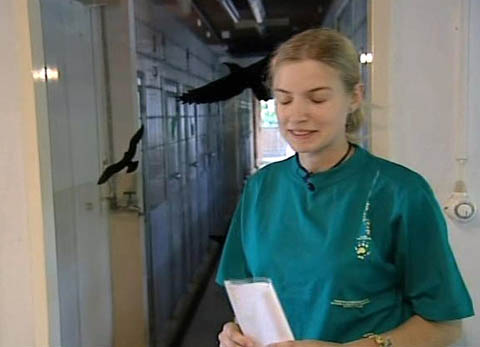 1. Welche Voraussetzungen sollte eine angehende Tierpflegerin mitbringen?2. Was gefiel Martina am Anfang der Ausbildung zur Tierpflegerin nicht?3. Welche Arbeiten macht Martina täglich während mehreren Stunden?4. Wie lange dauert die Ausbildung zur Tierpflegerin?5. Wie viel Zeit verbringen ausgesetzte Hunde im Heim, bevor sie weitervermittelt werden?6. Welche drei Fachrichtungen kennt die schulische Ausbildung zur Tierpflegerin?7. Weshalb ist Martina mit ihrem Lehrlingslohn zufrieden? Was ist deine Meinung dazu?8. Was muss der Arzt mit Martina zusammen abklären, um herauszufinden, ob eine Katze an Leukose erkrankt ist?9. Was bezeugt die Käuferin einer Katze aus dem Tierheim Oprund mit ihrer Unterschrift?10. Was macht Martina am liebsten während ihrer Arbeit?11. Wie verbringt Martina ihre Freizeit?12. Welche Zukunftspläne hat Martina?13. Wie würde dir der Beruf der Tierärztin gefallen?1. Welche Voraussetzungen sollte eine angehende Tierpflegerin mitbringen?2. Was gefiel Martina am Anfang der Ausbildung zur Tierpflegerin nicht?3. Welche Arbeiten macht Martina täglich während mehreren Stunden?4. Wie lange dauert die Ausbildung zur Tierpflegerin?5. Wie viel Zeit verbringen ausgesetzte Hunde im Heim, bevor sie weitervermittelt werden?6. Welche drei Fachrichtungen kennt die schulische Ausbildung zur Tierpflegerin?7. Weshalb ist Martina mit ihrem Lehrlingslohn zufrieden? Was ist deine Meinung dazu?8. Was muss der Arzt mit Martina zusammen abklären, um herauszufinden, ob eine Katze an Leukose erkrankt ist?9. Was bezeugt die Käuferin einer Katze aus dem Tierheim Oprund mit ihrer Unterschrift?10. Was macht Martina am liebsten während ihrer Arbeit?11. Wie verbringt Martina ihre Freizeit?12. Welche Zukunftspläne hat Martina?13. Wie würde dir der Beruf der Tierärztin gefallen?1. Welche Voraussetzungen sollte eine angehende Tierpflegerin mitbringen?2. Was gefiel Martina am Anfang der Ausbildung zur Tierpflegerin nicht?3. Welche Arbeiten macht Martina täglich während mehreren Stunden?4. Wie lange dauert die Ausbildung zur Tierpflegerin?5. Wie viel Zeit verbringen ausgesetzte Hunde im Heim, bevor sie weitervermittelt werden?6. Welche drei Fachrichtungen kennt die schulische Ausbildung zur Tierpflegerin?7. Weshalb ist Martina mit ihrem Lehrlingslohn zufrieden? Was ist deine Meinung dazu?8. Was muss der Arzt mit Martina zusammen abklären, um herauszufinden, ob eine Katze an Leukose erkrankt ist?9. Was bezeugt die Käuferin einer Katze aus dem Tierheim Oprund mit ihrer Unterschrift?10. Was macht Martina am liebsten während ihrer Arbeit?11. Wie verbringt Martina ihre Freizeit?12. Welche Zukunftspläne hat Martina?13. Wie würde dir der Beruf der Tierärztin gefallen?1. Welche Voraussetzungen sollte eine angehende Tierpflegerin mitbringen?2. Was gefiel Martina am Anfang der Ausbildung zur Tierpflegerin nicht?3. Welche Arbeiten macht Martina täglich während mehreren Stunden?4. Wie lange dauert die Ausbildung zur Tierpflegerin?5. Wie viel Zeit verbringen ausgesetzte Hunde im Heim, bevor sie weitervermittelt werden?6. Welche drei Fachrichtungen kennt die schulische Ausbildung zur Tierpflegerin?7. Weshalb ist Martina mit ihrem Lehrlingslohn zufrieden? Was ist deine Meinung dazu?8. Was muss der Arzt mit Martina zusammen abklären, um herauszufinden, ob eine Katze an Leukose erkrankt ist?9. Was bezeugt die Käuferin einer Katze aus dem Tierheim Oprund mit ihrer Unterschrift?10. Was macht Martina am liebsten während ihrer Arbeit?11. Wie verbringt Martina ihre Freizeit?12. Welche Zukunftspläne hat Martina?13. Wie würde dir der Beruf der Tierärztin gefallen?1. Welche Voraussetzungen sollte eine angehende Tierpflegerin mitbringen?2. Was gefiel Martina am Anfang der Ausbildung zur Tierpflegerin nicht?3. Welche Arbeiten macht Martina täglich während mehreren Stunden?4. Wie lange dauert die Ausbildung zur Tierpflegerin?5. Wie viel Zeit verbringen ausgesetzte Hunde im Heim, bevor sie weitervermittelt werden?6. Welche drei Fachrichtungen kennt die schulische Ausbildung zur Tierpflegerin?7. Weshalb ist Martina mit ihrem Lehrlingslohn zufrieden? Was ist deine Meinung dazu?8. Was muss der Arzt mit Martina zusammen abklären, um herauszufinden, ob eine Katze an Leukose erkrankt ist?9. Was bezeugt die Käuferin einer Katze aus dem Tierheim Oprund mit ihrer Unterschrift?10. Was macht Martina am liebsten während ihrer Arbeit?11. Wie verbringt Martina ihre Freizeit?12. Welche Zukunftspläne hat Martina?13. Wie würde dir der Beruf der Tierärztin gefallen?1. Welche Voraussetzungen sollte eine angehende Tierpflegerin mitbringen?2. Was gefiel Martina am Anfang der Ausbildung zur Tierpflegerin nicht?3. Welche Arbeiten macht Martina täglich während mehreren Stunden?4. Wie lange dauert die Ausbildung zur Tierpflegerin?5. Wie viel Zeit verbringen ausgesetzte Hunde im Heim, bevor sie weitervermittelt werden?6. Welche drei Fachrichtungen kennt die schulische Ausbildung zur Tierpflegerin?7. Weshalb ist Martina mit ihrem Lehrlingslohn zufrieden? Was ist deine Meinung dazu?8. Was muss der Arzt mit Martina zusammen abklären, um herauszufinden, ob eine Katze an Leukose erkrankt ist?9. Was bezeugt die Käuferin einer Katze aus dem Tierheim Oprund mit ihrer Unterschrift?10. Was macht Martina am liebsten während ihrer Arbeit?11. Wie verbringt Martina ihre Freizeit?12. Welche Zukunftspläne hat Martina?13. Wie würde dir der Beruf der Tierärztin gefallen?1. Welche Voraussetzungen sollte eine angehende Tierpflegerin mitbringen?2. Was gefiel Martina am Anfang der Ausbildung zur Tierpflegerin nicht?3. Welche Arbeiten macht Martina täglich während mehreren Stunden?4. Wie lange dauert die Ausbildung zur Tierpflegerin?5. Wie viel Zeit verbringen ausgesetzte Hunde im Heim, bevor sie weitervermittelt werden?6. Welche drei Fachrichtungen kennt die schulische Ausbildung zur Tierpflegerin?7. Weshalb ist Martina mit ihrem Lehrlingslohn zufrieden? Was ist deine Meinung dazu?8. Was muss der Arzt mit Martina zusammen abklären, um herauszufinden, ob eine Katze an Leukose erkrankt ist?9. Was bezeugt die Käuferin einer Katze aus dem Tierheim Oprund mit ihrer Unterschrift?10. Was macht Martina am liebsten während ihrer Arbeit?11. Wie verbringt Martina ihre Freizeit?12. Welche Zukunftspläne hat Martina?13. Wie würde dir der Beruf der Tierärztin gefallen?1. Welche Voraussetzungen sollte eine angehende Tierpflegerin mitbringen?2. Was gefiel Martina am Anfang der Ausbildung zur Tierpflegerin nicht?3. Welche Arbeiten macht Martina täglich während mehreren Stunden?4. Wie lange dauert die Ausbildung zur Tierpflegerin?5. Wie viel Zeit verbringen ausgesetzte Hunde im Heim, bevor sie weitervermittelt werden?6. Welche drei Fachrichtungen kennt die schulische Ausbildung zur Tierpflegerin?7. Weshalb ist Martina mit ihrem Lehrlingslohn zufrieden? Was ist deine Meinung dazu?8. Was muss der Arzt mit Martina zusammen abklären, um herauszufinden, ob eine Katze an Leukose erkrankt ist?9. Was bezeugt die Käuferin einer Katze aus dem Tierheim Oprund mit ihrer Unterschrift?10. Was macht Martina am liebsten während ihrer Arbeit?11. Wie verbringt Martina ihre Freizeit?12. Welche Zukunftspläne hat Martina?13. Wie würde dir der Beruf der Tierärztin gefallen?1. Welche Voraussetzungen sollte eine angehende Tierpflegerin mitbringen?2. Was gefiel Martina am Anfang der Ausbildung zur Tierpflegerin nicht?3. Welche Arbeiten macht Martina täglich während mehreren Stunden?4. Wie lange dauert die Ausbildung zur Tierpflegerin?5. Wie viel Zeit verbringen ausgesetzte Hunde im Heim, bevor sie weitervermittelt werden?6. Welche drei Fachrichtungen kennt die schulische Ausbildung zur Tierpflegerin?7. Weshalb ist Martina mit ihrem Lehrlingslohn zufrieden? Was ist deine Meinung dazu?8. Was muss der Arzt mit Martina zusammen abklären, um herauszufinden, ob eine Katze an Leukose erkrankt ist?9. Was bezeugt die Käuferin einer Katze aus dem Tierheim Oprund mit ihrer Unterschrift?10. Was macht Martina am liebsten während ihrer Arbeit?11. Wie verbringt Martina ihre Freizeit?12. Welche Zukunftspläne hat Martina?13. Wie würde dir der Beruf der Tierärztin gefallen?1. Welche Voraussetzungen sollte eine angehende Tierpflegerin mitbringen?2. Was gefiel Martina am Anfang der Ausbildung zur Tierpflegerin nicht?3. Welche Arbeiten macht Martina täglich während mehreren Stunden?4. Wie lange dauert die Ausbildung zur Tierpflegerin?5. Wie viel Zeit verbringen ausgesetzte Hunde im Heim, bevor sie weitervermittelt werden?6. Welche drei Fachrichtungen kennt die schulische Ausbildung zur Tierpflegerin?7. Weshalb ist Martina mit ihrem Lehrlingslohn zufrieden? Was ist deine Meinung dazu?8. Was muss der Arzt mit Martina zusammen abklären, um herauszufinden, ob eine Katze an Leukose erkrankt ist?9. Was bezeugt die Käuferin einer Katze aus dem Tierheim Oprund mit ihrer Unterschrift?10. Was macht Martina am liebsten während ihrer Arbeit?11. Wie verbringt Martina ihre Freizeit?12. Welche Zukunftspläne hat Martina?13. Wie würde dir der Beruf der Tierärztin gefallen?1. Welche Voraussetzungen sollte eine angehende Tierpflegerin mitbringen?2. Was gefiel Martina am Anfang der Ausbildung zur Tierpflegerin nicht?3. Welche Arbeiten macht Martina täglich während mehreren Stunden?4. Wie lange dauert die Ausbildung zur Tierpflegerin?5. Wie viel Zeit verbringen ausgesetzte Hunde im Heim, bevor sie weitervermittelt werden?6. Welche drei Fachrichtungen kennt die schulische Ausbildung zur Tierpflegerin?7. Weshalb ist Martina mit ihrem Lehrlingslohn zufrieden? Was ist deine Meinung dazu?8. Was muss der Arzt mit Martina zusammen abklären, um herauszufinden, ob eine Katze an Leukose erkrankt ist?9. Was bezeugt die Käuferin einer Katze aus dem Tierheim Oprund mit ihrer Unterschrift?10. Was macht Martina am liebsten während ihrer Arbeit?11. Wie verbringt Martina ihre Freizeit?12. Welche Zukunftspläne hat Martina?13. Wie würde dir der Beruf der Tierärztin gefallen?1. Welche Voraussetzungen sollte eine angehende Tierpflegerin mitbringen?2. Was gefiel Martina am Anfang der Ausbildung zur Tierpflegerin nicht?3. Welche Arbeiten macht Martina täglich während mehreren Stunden?4. Wie lange dauert die Ausbildung zur Tierpflegerin?5. Wie viel Zeit verbringen ausgesetzte Hunde im Heim, bevor sie weitervermittelt werden?6. Welche drei Fachrichtungen kennt die schulische Ausbildung zur Tierpflegerin?7. Weshalb ist Martina mit ihrem Lehrlingslohn zufrieden? Was ist deine Meinung dazu?8. Was muss der Arzt mit Martina zusammen abklären, um herauszufinden, ob eine Katze an Leukose erkrankt ist?9. Was bezeugt die Käuferin einer Katze aus dem Tierheim Oprund mit ihrer Unterschrift?10. Was macht Martina am liebsten während ihrer Arbeit?11. Wie verbringt Martina ihre Freizeit?12. Welche Zukunftspläne hat Martina?13. Wie würde dir der Beruf der Tierärztin gefallen?1. Welche Voraussetzungen sollte eine angehende Tierpflegerin mitbringen?2. Was gefiel Martina am Anfang der Ausbildung zur Tierpflegerin nicht?3. Welche Arbeiten macht Martina täglich während mehreren Stunden?4. Wie lange dauert die Ausbildung zur Tierpflegerin?5. Wie viel Zeit verbringen ausgesetzte Hunde im Heim, bevor sie weitervermittelt werden?6. Welche drei Fachrichtungen kennt die schulische Ausbildung zur Tierpflegerin?7. Weshalb ist Martina mit ihrem Lehrlingslohn zufrieden? Was ist deine Meinung dazu?8. Was muss der Arzt mit Martina zusammen abklären, um herauszufinden, ob eine Katze an Leukose erkrankt ist?9. Was bezeugt die Käuferin einer Katze aus dem Tierheim Oprund mit ihrer Unterschrift?10. Was macht Martina am liebsten während ihrer Arbeit?11. Wie verbringt Martina ihre Freizeit?12. Welche Zukunftspläne hat Martina?13. Wie würde dir der Beruf der Tierärztin gefallen?1. Welche Voraussetzungen sollte eine angehende Tierpflegerin mitbringen?2. Was gefiel Martina am Anfang der Ausbildung zur Tierpflegerin nicht?3. Welche Arbeiten macht Martina täglich während mehreren Stunden?4. Wie lange dauert die Ausbildung zur Tierpflegerin?5. Wie viel Zeit verbringen ausgesetzte Hunde im Heim, bevor sie weitervermittelt werden?6. Welche drei Fachrichtungen kennt die schulische Ausbildung zur Tierpflegerin?7. Weshalb ist Martina mit ihrem Lehrlingslohn zufrieden? Was ist deine Meinung dazu?8. Was muss der Arzt mit Martina zusammen abklären, um herauszufinden, ob eine Katze an Leukose erkrankt ist?9. Was bezeugt die Käuferin einer Katze aus dem Tierheim Oprund mit ihrer Unterschrift?10. Was macht Martina am liebsten während ihrer Arbeit?11. Wie verbringt Martina ihre Freizeit?12. Welche Zukunftspläne hat Martina?13. Wie würde dir der Beruf der Tierärztin gefallen?1. Welche Voraussetzungen sollte eine angehende Tierpflegerin mitbringen?2. Was gefiel Martina am Anfang der Ausbildung zur Tierpflegerin nicht?3. Welche Arbeiten macht Martina täglich während mehreren Stunden?4. Wie lange dauert die Ausbildung zur Tierpflegerin?5. Wie viel Zeit verbringen ausgesetzte Hunde im Heim, bevor sie weitervermittelt werden?6. Welche drei Fachrichtungen kennt die schulische Ausbildung zur Tierpflegerin?7. Weshalb ist Martina mit ihrem Lehrlingslohn zufrieden? Was ist deine Meinung dazu?8. Was muss der Arzt mit Martina zusammen abklären, um herauszufinden, ob eine Katze an Leukose erkrankt ist?9. Was bezeugt die Käuferin einer Katze aus dem Tierheim Oprund mit ihrer Unterschrift?10. Was macht Martina am liebsten während ihrer Arbeit?11. Wie verbringt Martina ihre Freizeit?12. Welche Zukunftspläne hat Martina?13. Wie würde dir der Beruf der Tierärztin gefallen?1. Welche Voraussetzungen sollte eine angehende Tierpflegerin mitbringen?2. Was gefiel Martina am Anfang der Ausbildung zur Tierpflegerin nicht?3. Welche Arbeiten macht Martina täglich während mehreren Stunden?4. Wie lange dauert die Ausbildung zur Tierpflegerin?5. Wie viel Zeit verbringen ausgesetzte Hunde im Heim, bevor sie weitervermittelt werden?6. Welche drei Fachrichtungen kennt die schulische Ausbildung zur Tierpflegerin?7. Weshalb ist Martina mit ihrem Lehrlingslohn zufrieden? Was ist deine Meinung dazu?8. Was muss der Arzt mit Martina zusammen abklären, um herauszufinden, ob eine Katze an Leukose erkrankt ist?9. Was bezeugt die Käuferin einer Katze aus dem Tierheim Oprund mit ihrer Unterschrift?10. Was macht Martina am liebsten während ihrer Arbeit?11. Wie verbringt Martina ihre Freizeit?12. Welche Zukunftspläne hat Martina?13. Wie würde dir der Beruf der Tierärztin gefallen?1. Welche Voraussetzungen sollte eine angehende Tierpflegerin mitbringen?2. Was gefiel Martina am Anfang der Ausbildung zur Tierpflegerin nicht?3. Welche Arbeiten macht Martina täglich während mehreren Stunden?4. Wie lange dauert die Ausbildung zur Tierpflegerin?5. Wie viel Zeit verbringen ausgesetzte Hunde im Heim, bevor sie weitervermittelt werden?6. Welche drei Fachrichtungen kennt die schulische Ausbildung zur Tierpflegerin?7. Weshalb ist Martina mit ihrem Lehrlingslohn zufrieden? Was ist deine Meinung dazu?8. Was muss der Arzt mit Martina zusammen abklären, um herauszufinden, ob eine Katze an Leukose erkrankt ist?9. Was bezeugt die Käuferin einer Katze aus dem Tierheim Oprund mit ihrer Unterschrift?10. Was macht Martina am liebsten während ihrer Arbeit?11. Wie verbringt Martina ihre Freizeit?12. Welche Zukunftspläne hat Martina?13. Wie würde dir der Beruf der Tierärztin gefallen?1. Welche Voraussetzungen sollte eine angehende Tierpflegerin mitbringen?2. Was gefiel Martina am Anfang der Ausbildung zur Tierpflegerin nicht?3. Welche Arbeiten macht Martina täglich während mehreren Stunden?4. Wie lange dauert die Ausbildung zur Tierpflegerin?5. Wie viel Zeit verbringen ausgesetzte Hunde im Heim, bevor sie weitervermittelt werden?6. Welche drei Fachrichtungen kennt die schulische Ausbildung zur Tierpflegerin?7. Weshalb ist Martina mit ihrem Lehrlingslohn zufrieden? Was ist deine Meinung dazu?8. Was muss der Arzt mit Martina zusammen abklären, um herauszufinden, ob eine Katze an Leukose erkrankt ist?9. Was bezeugt die Käuferin einer Katze aus dem Tierheim Oprund mit ihrer Unterschrift?10. Was macht Martina am liebsten während ihrer Arbeit?11. Wie verbringt Martina ihre Freizeit?12. Welche Zukunftspläne hat Martina?13. Wie würde dir der Beruf der Tierärztin gefallen?1. Welche Voraussetzungen sollte eine angehende Tierpflegerin mitbringen?2. Was gefiel Martina am Anfang der Ausbildung zur Tierpflegerin nicht?3. Welche Arbeiten macht Martina täglich während mehreren Stunden?4. Wie lange dauert die Ausbildung zur Tierpflegerin?5. Wie viel Zeit verbringen ausgesetzte Hunde im Heim, bevor sie weitervermittelt werden?6. Welche drei Fachrichtungen kennt die schulische Ausbildung zur Tierpflegerin?7. Weshalb ist Martina mit ihrem Lehrlingslohn zufrieden? Was ist deine Meinung dazu?8. Was muss der Arzt mit Martina zusammen abklären, um herauszufinden, ob eine Katze an Leukose erkrankt ist?9. Was bezeugt die Käuferin einer Katze aus dem Tierheim Oprund mit ihrer Unterschrift?10. Was macht Martina am liebsten während ihrer Arbeit?11. Wie verbringt Martina ihre Freizeit?12. Welche Zukunftspläne hat Martina?13. Wie würde dir der Beruf der Tierärztin gefallen?1. Welche Voraussetzungen sollte eine angehende Tierpflegerin mitbringen?2. Was gefiel Martina am Anfang der Ausbildung zur Tierpflegerin nicht?3. Welche Arbeiten macht Martina täglich während mehreren Stunden?4. Wie lange dauert die Ausbildung zur Tierpflegerin?5. Wie viel Zeit verbringen ausgesetzte Hunde im Heim, bevor sie weitervermittelt werden?6. Welche drei Fachrichtungen kennt die schulische Ausbildung zur Tierpflegerin?7. Weshalb ist Martina mit ihrem Lehrlingslohn zufrieden? Was ist deine Meinung dazu?8. Was muss der Arzt mit Martina zusammen abklären, um herauszufinden, ob eine Katze an Leukose erkrankt ist?9. Was bezeugt die Käuferin einer Katze aus dem Tierheim Oprund mit ihrer Unterschrift?10. Was macht Martina am liebsten während ihrer Arbeit?11. Wie verbringt Martina ihre Freizeit?12. Welche Zukunftspläne hat Martina?13. Wie würde dir der Beruf der Tierärztin gefallen?1. Welche Voraussetzungen sollte eine angehende Tierpflegerin mitbringen?2. Was gefiel Martina am Anfang der Ausbildung zur Tierpflegerin nicht?3. Welche Arbeiten macht Martina täglich während mehreren Stunden?4. Wie lange dauert die Ausbildung zur Tierpflegerin?5. Wie viel Zeit verbringen ausgesetzte Hunde im Heim, bevor sie weitervermittelt werden?6. Welche drei Fachrichtungen kennt die schulische Ausbildung zur Tierpflegerin?7. Weshalb ist Martina mit ihrem Lehrlingslohn zufrieden? Was ist deine Meinung dazu?8. Was muss der Arzt mit Martina zusammen abklären, um herauszufinden, ob eine Katze an Leukose erkrankt ist?9. Was bezeugt die Käuferin einer Katze aus dem Tierheim Oprund mit ihrer Unterschrift?10. Was macht Martina am liebsten während ihrer Arbeit?11. Wie verbringt Martina ihre Freizeit?12. Welche Zukunftspläne hat Martina?13. Wie würde dir der Beruf der Tierärztin gefallen?1. Welche Voraussetzungen sollte eine angehende Tierpflegerin mitbringen?2. Was gefiel Martina am Anfang der Ausbildung zur Tierpflegerin nicht?3. Welche Arbeiten macht Martina täglich während mehreren Stunden?4. Wie lange dauert die Ausbildung zur Tierpflegerin?5. Wie viel Zeit verbringen ausgesetzte Hunde im Heim, bevor sie weitervermittelt werden?6. Welche drei Fachrichtungen kennt die schulische Ausbildung zur Tierpflegerin?7. Weshalb ist Martina mit ihrem Lehrlingslohn zufrieden? Was ist deine Meinung dazu?8. Was muss der Arzt mit Martina zusammen abklären, um herauszufinden, ob eine Katze an Leukose erkrankt ist?9. Was bezeugt die Käuferin einer Katze aus dem Tierheim Oprund mit ihrer Unterschrift?10. Was macht Martina am liebsten während ihrer Arbeit?11. Wie verbringt Martina ihre Freizeit?12. Welche Zukunftspläne hat Martina?13. Wie würde dir der Beruf der Tierärztin gefallen?1. Welche Voraussetzungen sollte eine angehende Tierpflegerin mitbringen?2. Was gefiel Martina am Anfang der Ausbildung zur Tierpflegerin nicht?3. Welche Arbeiten macht Martina täglich während mehreren Stunden?4. Wie lange dauert die Ausbildung zur Tierpflegerin?5. Wie viel Zeit verbringen ausgesetzte Hunde im Heim, bevor sie weitervermittelt werden?6. Welche drei Fachrichtungen kennt die schulische Ausbildung zur Tierpflegerin?7. Weshalb ist Martina mit ihrem Lehrlingslohn zufrieden? Was ist deine Meinung dazu?8. Was muss der Arzt mit Martina zusammen abklären, um herauszufinden, ob eine Katze an Leukose erkrankt ist?9. Was bezeugt die Käuferin einer Katze aus dem Tierheim Oprund mit ihrer Unterschrift?10. Was macht Martina am liebsten während ihrer Arbeit?11. Wie verbringt Martina ihre Freizeit?12. Welche Zukunftspläne hat Martina?13. Wie würde dir der Beruf der Tierärztin gefallen?1. Welche Voraussetzungen sollte eine angehende Tierpflegerin mitbringen?2. Was gefiel Martina am Anfang der Ausbildung zur Tierpflegerin nicht?3. Welche Arbeiten macht Martina täglich während mehreren Stunden?4. Wie lange dauert die Ausbildung zur Tierpflegerin?5. Wie viel Zeit verbringen ausgesetzte Hunde im Heim, bevor sie weitervermittelt werden?6. Welche drei Fachrichtungen kennt die schulische Ausbildung zur Tierpflegerin?7. Weshalb ist Martina mit ihrem Lehrlingslohn zufrieden? Was ist deine Meinung dazu?8. Was muss der Arzt mit Martina zusammen abklären, um herauszufinden, ob eine Katze an Leukose erkrankt ist?9. Was bezeugt die Käuferin einer Katze aus dem Tierheim Oprund mit ihrer Unterschrift?10. Was macht Martina am liebsten während ihrer Arbeit?11. Wie verbringt Martina ihre Freizeit?12. Welche Zukunftspläne hat Martina?13. Wie würde dir der Beruf der Tierärztin gefallen?1. Welche Voraussetzungen sollte eine angehende Tierpflegerin mitbringen?2. Was gefiel Martina am Anfang der Ausbildung zur Tierpflegerin nicht?3. Welche Arbeiten macht Martina täglich während mehreren Stunden?4. Wie lange dauert die Ausbildung zur Tierpflegerin?5. Wie viel Zeit verbringen ausgesetzte Hunde im Heim, bevor sie weitervermittelt werden?6. Welche drei Fachrichtungen kennt die schulische Ausbildung zur Tierpflegerin?7. Weshalb ist Martina mit ihrem Lehrlingslohn zufrieden? Was ist deine Meinung dazu?8. Was muss der Arzt mit Martina zusammen abklären, um herauszufinden, ob eine Katze an Leukose erkrankt ist?9. Was bezeugt die Käuferin einer Katze aus dem Tierheim Oprund mit ihrer Unterschrift?10. Was macht Martina am liebsten während ihrer Arbeit?11. Wie verbringt Martina ihre Freizeit?12. Welche Zukunftspläne hat Martina?13. Wie würde dir der Beruf der Tierärztin gefallen?1. Welche Voraussetzungen sollte eine angehende Tierpflegerin mitbringen?2. Was gefiel Martina am Anfang der Ausbildung zur Tierpflegerin nicht?3. Welche Arbeiten macht Martina täglich während mehreren Stunden?4. Wie lange dauert die Ausbildung zur Tierpflegerin?5. Wie viel Zeit verbringen ausgesetzte Hunde im Heim, bevor sie weitervermittelt werden?6. Welche drei Fachrichtungen kennt die schulische Ausbildung zur Tierpflegerin?7. Weshalb ist Martina mit ihrem Lehrlingslohn zufrieden? Was ist deine Meinung dazu?8. Was muss der Arzt mit Martina zusammen abklären, um herauszufinden, ob eine Katze an Leukose erkrankt ist?9. Was bezeugt die Käuferin einer Katze aus dem Tierheim Oprund mit ihrer Unterschrift?10. Was macht Martina am liebsten während ihrer Arbeit?11. Wie verbringt Martina ihre Freizeit?12. Welche Zukunftspläne hat Martina?13. Wie würde dir der Beruf der Tierärztin gefallen?1. Welche Voraussetzungen sollte eine angehende Tierpflegerin mitbringen?2. Was gefiel Martina am Anfang der Ausbildung zur Tierpflegerin nicht?3. Welche Arbeiten macht Martina täglich während mehreren Stunden?4. Wie lange dauert die Ausbildung zur Tierpflegerin?5. Wie viel Zeit verbringen ausgesetzte Hunde im Heim, bevor sie weitervermittelt werden?6. Welche drei Fachrichtungen kennt die schulische Ausbildung zur Tierpflegerin?7. Weshalb ist Martina mit ihrem Lehrlingslohn zufrieden? Was ist deine Meinung dazu?8. Was muss der Arzt mit Martina zusammen abklären, um herauszufinden, ob eine Katze an Leukose erkrankt ist?9. Was bezeugt die Käuferin einer Katze aus dem Tierheim Oprund mit ihrer Unterschrift?10. Was macht Martina am liebsten während ihrer Arbeit?11. Wie verbringt Martina ihre Freizeit?12. Welche Zukunftspläne hat Martina?13. Wie würde dir der Beruf der Tierärztin gefallen?1. Welche Voraussetzungen sollte eine angehende Tierpflegerin mitbringen?2. Was gefiel Martina am Anfang der Ausbildung zur Tierpflegerin nicht?3. Welche Arbeiten macht Martina täglich während mehreren Stunden?4. Wie lange dauert die Ausbildung zur Tierpflegerin?5. Wie viel Zeit verbringen ausgesetzte Hunde im Heim, bevor sie weitervermittelt werden?6. Welche drei Fachrichtungen kennt die schulische Ausbildung zur Tierpflegerin?7. Weshalb ist Martina mit ihrem Lehrlingslohn zufrieden? Was ist deine Meinung dazu?8. Was muss der Arzt mit Martina zusammen abklären, um herauszufinden, ob eine Katze an Leukose erkrankt ist?9. Was bezeugt die Käuferin einer Katze aus dem Tierheim Oprund mit ihrer Unterschrift?10. Was macht Martina am liebsten während ihrer Arbeit?11. Wie verbringt Martina ihre Freizeit?12. Welche Zukunftspläne hat Martina?13. Wie würde dir der Beruf der Tierärztin gefallen?1. Welche Voraussetzungen sollte eine angehende Tierpflegerin mitbringen?2. Was gefiel Martina am Anfang der Ausbildung zur Tierpflegerin nicht?3. Welche Arbeiten macht Martina täglich während mehreren Stunden?4. Wie lange dauert die Ausbildung zur Tierpflegerin?5. Wie viel Zeit verbringen ausgesetzte Hunde im Heim, bevor sie weitervermittelt werden?6. Welche drei Fachrichtungen kennt die schulische Ausbildung zur Tierpflegerin?7. Weshalb ist Martina mit ihrem Lehrlingslohn zufrieden? Was ist deine Meinung dazu?8. Was muss der Arzt mit Martina zusammen abklären, um herauszufinden, ob eine Katze an Leukose erkrankt ist?9. Was bezeugt die Käuferin einer Katze aus dem Tierheim Oprund mit ihrer Unterschrift?10. Was macht Martina am liebsten während ihrer Arbeit?11. Wie verbringt Martina ihre Freizeit?12. Welche Zukunftspläne hat Martina?13. Wie würde dir der Beruf der Tierärztin gefallen?1. Welche Voraussetzungen sollte eine angehende Tierpflegerin mitbringen?2. Was gefiel Martina am Anfang der Ausbildung zur Tierpflegerin nicht?3. Welche Arbeiten macht Martina täglich während mehreren Stunden?4. Wie lange dauert die Ausbildung zur Tierpflegerin?5. Wie viel Zeit verbringen ausgesetzte Hunde im Heim, bevor sie weitervermittelt werden?6. Welche drei Fachrichtungen kennt die schulische Ausbildung zur Tierpflegerin?7. Weshalb ist Martina mit ihrem Lehrlingslohn zufrieden? Was ist deine Meinung dazu?8. Was muss der Arzt mit Martina zusammen abklären, um herauszufinden, ob eine Katze an Leukose erkrankt ist?9. Was bezeugt die Käuferin einer Katze aus dem Tierheim Oprund mit ihrer Unterschrift?10. Was macht Martina am liebsten während ihrer Arbeit?11. Wie verbringt Martina ihre Freizeit?12. Welche Zukunftspläne hat Martina?13. Wie würde dir der Beruf der Tierärztin gefallen?1. Welche Voraussetzungen sollte eine angehende Tierpflegerin mitbringen?2. Was gefiel Martina am Anfang der Ausbildung zur Tierpflegerin nicht?3. Welche Arbeiten macht Martina täglich während mehreren Stunden?4. Wie lange dauert die Ausbildung zur Tierpflegerin?5. Wie viel Zeit verbringen ausgesetzte Hunde im Heim, bevor sie weitervermittelt werden?6. Welche drei Fachrichtungen kennt die schulische Ausbildung zur Tierpflegerin?7. Weshalb ist Martina mit ihrem Lehrlingslohn zufrieden? Was ist deine Meinung dazu?8. Was muss der Arzt mit Martina zusammen abklären, um herauszufinden, ob eine Katze an Leukose erkrankt ist?9. Was bezeugt die Käuferin einer Katze aus dem Tierheim Oprund mit ihrer Unterschrift?10. Was macht Martina am liebsten während ihrer Arbeit?11. Wie verbringt Martina ihre Freizeit?12. Welche Zukunftspläne hat Martina?13. Wie würde dir der Beruf der Tierärztin gefallen?1. Welche Voraussetzungen sollte eine angehende Tierpflegerin mitbringen?2. Was gefiel Martina am Anfang der Ausbildung zur Tierpflegerin nicht?3. Welche Arbeiten macht Martina täglich während mehreren Stunden?4. Wie lange dauert die Ausbildung zur Tierpflegerin?5. Wie viel Zeit verbringen ausgesetzte Hunde im Heim, bevor sie weitervermittelt werden?6. Welche drei Fachrichtungen kennt die schulische Ausbildung zur Tierpflegerin?7. Weshalb ist Martina mit ihrem Lehrlingslohn zufrieden? Was ist deine Meinung dazu?8. Was muss der Arzt mit Martina zusammen abklären, um herauszufinden, ob eine Katze an Leukose erkrankt ist?9. Was bezeugt die Käuferin einer Katze aus dem Tierheim Oprund mit ihrer Unterschrift?10. Was macht Martina am liebsten während ihrer Arbeit?11. Wie verbringt Martina ihre Freizeit?12. Welche Zukunftspläne hat Martina?13. Wie würde dir der Beruf der Tierärztin gefallen?1. Welche Voraussetzungen sollte eine angehende Tierpflegerin mitbringen?2. Was gefiel Martina am Anfang der Ausbildung zur Tierpflegerin nicht?3. Welche Arbeiten macht Martina täglich während mehreren Stunden?4. Wie lange dauert die Ausbildung zur Tierpflegerin?5. Wie viel Zeit verbringen ausgesetzte Hunde im Heim, bevor sie weitervermittelt werden?6. Welche drei Fachrichtungen kennt die schulische Ausbildung zur Tierpflegerin?7. Weshalb ist Martina mit ihrem Lehrlingslohn zufrieden? Was ist deine Meinung dazu?8. Was muss der Arzt mit Martina zusammen abklären, um herauszufinden, ob eine Katze an Leukose erkrankt ist?9. Was bezeugt die Käuferin einer Katze aus dem Tierheim Oprund mit ihrer Unterschrift?10. Was macht Martina am liebsten während ihrer Arbeit?11. Wie verbringt Martina ihre Freizeit?12. Welche Zukunftspläne hat Martina?13. Wie würde dir der Beruf der Tierärztin gefallen?1. Welche Voraussetzungen sollte eine angehende Tierpflegerin mitbringen?2. Was gefiel Martina am Anfang der Ausbildung zur Tierpflegerin nicht?3. Welche Arbeiten macht Martina täglich während mehreren Stunden?4. Wie lange dauert die Ausbildung zur Tierpflegerin?5. Wie viel Zeit verbringen ausgesetzte Hunde im Heim, bevor sie weitervermittelt werden?6. Welche drei Fachrichtungen kennt die schulische Ausbildung zur Tierpflegerin?7. Weshalb ist Martina mit ihrem Lehrlingslohn zufrieden? Was ist deine Meinung dazu?8. Was muss der Arzt mit Martina zusammen abklären, um herauszufinden, ob eine Katze an Leukose erkrankt ist?9. Was bezeugt die Käuferin einer Katze aus dem Tierheim Oprund mit ihrer Unterschrift?10. Was macht Martina am liebsten während ihrer Arbeit?11. Wie verbringt Martina ihre Freizeit?12. Welche Zukunftspläne hat Martina?13. Wie würde dir der Beruf der Tierärztin gefallen?1. Welche Voraussetzungen sollte eine angehende Tierpflegerin mitbringen?2. Was gefiel Martina am Anfang der Ausbildung zur Tierpflegerin nicht?3. Welche Arbeiten macht Martina täglich während mehreren Stunden?4. Wie lange dauert die Ausbildung zur Tierpflegerin?5. Wie viel Zeit verbringen ausgesetzte Hunde im Heim, bevor sie weitervermittelt werden?6. Welche drei Fachrichtungen kennt die schulische Ausbildung zur Tierpflegerin?7. Weshalb ist Martina mit ihrem Lehrlingslohn zufrieden? Was ist deine Meinung dazu?8. Was muss der Arzt mit Martina zusammen abklären, um herauszufinden, ob eine Katze an Leukose erkrankt ist?9. Was bezeugt die Käuferin einer Katze aus dem Tierheim Oprund mit ihrer Unterschrift?10. Was macht Martina am liebsten während ihrer Arbeit?11. Wie verbringt Martina ihre Freizeit?12. Welche Zukunftspläne hat Martina?13. Wie würde dir der Beruf der Tierärztin gefallen?1. Welche Voraussetzungen sollte eine angehende Tierpflegerin mitbringen?2. Was gefiel Martina am Anfang der Ausbildung zur Tierpflegerin nicht?3. Welche Arbeiten macht Martina täglich während mehreren Stunden?4. Wie lange dauert die Ausbildung zur Tierpflegerin?5. Wie viel Zeit verbringen ausgesetzte Hunde im Heim, bevor sie weitervermittelt werden?6. Welche drei Fachrichtungen kennt die schulische Ausbildung zur Tierpflegerin?7. Weshalb ist Martina mit ihrem Lehrlingslohn zufrieden? Was ist deine Meinung dazu?8. Was muss der Arzt mit Martina zusammen abklären, um herauszufinden, ob eine Katze an Leukose erkrankt ist?9. Was bezeugt die Käuferin einer Katze aus dem Tierheim Oprund mit ihrer Unterschrift?10. Was macht Martina am liebsten während ihrer Arbeit?11. Wie verbringt Martina ihre Freizeit?12. Welche Zukunftspläne hat Martina?13. Wie würde dir der Beruf der Tierärztin gefallen?1. Welche Voraussetzungen sollte eine angehende Tierpflegerin mitbringen?2. Was gefiel Martina am Anfang der Ausbildung zur Tierpflegerin nicht?3. Welche Arbeiten macht Martina täglich während mehreren Stunden?4. Wie lange dauert die Ausbildung zur Tierpflegerin?5. Wie viel Zeit verbringen ausgesetzte Hunde im Heim, bevor sie weitervermittelt werden?6. Welche drei Fachrichtungen kennt die schulische Ausbildung zur Tierpflegerin?7. Weshalb ist Martina mit ihrem Lehrlingslohn zufrieden? Was ist deine Meinung dazu?8. Was muss der Arzt mit Martina zusammen abklären, um herauszufinden, ob eine Katze an Leukose erkrankt ist?9. Was bezeugt die Käuferin einer Katze aus dem Tierheim Oprund mit ihrer Unterschrift?10. Was macht Martina am liebsten während ihrer Arbeit?11. Wie verbringt Martina ihre Freizeit?12. Welche Zukunftspläne hat Martina?13. Wie würde dir der Beruf der Tierärztin gefallen?1. Welche Voraussetzungen sollte eine angehende Tierpflegerin mitbringen?2. Was gefiel Martina am Anfang der Ausbildung zur Tierpflegerin nicht?3. Welche Arbeiten macht Martina täglich während mehreren Stunden?4. Wie lange dauert die Ausbildung zur Tierpflegerin?5. Wie viel Zeit verbringen ausgesetzte Hunde im Heim, bevor sie weitervermittelt werden?6. Welche drei Fachrichtungen kennt die schulische Ausbildung zur Tierpflegerin?7. Weshalb ist Martina mit ihrem Lehrlingslohn zufrieden? Was ist deine Meinung dazu?8. Was muss der Arzt mit Martina zusammen abklären, um herauszufinden, ob eine Katze an Leukose erkrankt ist?9. Was bezeugt die Käuferin einer Katze aus dem Tierheim Oprund mit ihrer Unterschrift?10. Was macht Martina am liebsten während ihrer Arbeit?11. Wie verbringt Martina ihre Freizeit?12. Welche Zukunftspläne hat Martina?13. Wie würde dir der Beruf der Tierärztin gefallen?1. Welche Voraussetzungen sollte eine angehende Tierpflegerin mitbringen?2. Was gefiel Martina am Anfang der Ausbildung zur Tierpflegerin nicht?3. Welche Arbeiten macht Martina täglich während mehreren Stunden?4. Wie lange dauert die Ausbildung zur Tierpflegerin?5. Wie viel Zeit verbringen ausgesetzte Hunde im Heim, bevor sie weitervermittelt werden?6. Welche drei Fachrichtungen kennt die schulische Ausbildung zur Tierpflegerin?7. Weshalb ist Martina mit ihrem Lehrlingslohn zufrieden? Was ist deine Meinung dazu?8. Was muss der Arzt mit Martina zusammen abklären, um herauszufinden, ob eine Katze an Leukose erkrankt ist?9. Was bezeugt die Käuferin einer Katze aus dem Tierheim Oprund mit ihrer Unterschrift?10. Was macht Martina am liebsten während ihrer Arbeit?11. Wie verbringt Martina ihre Freizeit?12. Welche Zukunftspläne hat Martina?13. Wie würde dir der Beruf der Tierärztin gefallen?1. Welche Voraussetzungen sollte eine angehende Tierpflegerin mitbringen?2. Was gefiel Martina am Anfang der Ausbildung zur Tierpflegerin nicht?3. Welche Arbeiten macht Martina täglich während mehreren Stunden?4. Wie lange dauert die Ausbildung zur Tierpflegerin?5. Wie viel Zeit verbringen ausgesetzte Hunde im Heim, bevor sie weitervermittelt werden?6. Welche drei Fachrichtungen kennt die schulische Ausbildung zur Tierpflegerin?7. Weshalb ist Martina mit ihrem Lehrlingslohn zufrieden? Was ist deine Meinung dazu?8. Was muss der Arzt mit Martina zusammen abklären, um herauszufinden, ob eine Katze an Leukose erkrankt ist?9. Was bezeugt die Käuferin einer Katze aus dem Tierheim Oprund mit ihrer Unterschrift?10. Was macht Martina am liebsten während ihrer Arbeit?11. Wie verbringt Martina ihre Freizeit?12. Welche Zukunftspläne hat Martina?13. Wie würde dir der Beruf der Tierärztin gefallen?1. Welche Voraussetzungen sollte eine angehende Tierpflegerin mitbringen?2. Was gefiel Martina am Anfang der Ausbildung zur Tierpflegerin nicht?3. Welche Arbeiten macht Martina täglich während mehreren Stunden?4. Wie lange dauert die Ausbildung zur Tierpflegerin?5. Wie viel Zeit verbringen ausgesetzte Hunde im Heim, bevor sie weitervermittelt werden?6. Welche drei Fachrichtungen kennt die schulische Ausbildung zur Tierpflegerin?7. Weshalb ist Martina mit ihrem Lehrlingslohn zufrieden? Was ist deine Meinung dazu?8. Was muss der Arzt mit Martina zusammen abklären, um herauszufinden, ob eine Katze an Leukose erkrankt ist?9. Was bezeugt die Käuferin einer Katze aus dem Tierheim Oprund mit ihrer Unterschrift?10. Was macht Martina am liebsten während ihrer Arbeit?11. Wie verbringt Martina ihre Freizeit?12. Welche Zukunftspläne hat Martina?13. Wie würde dir der Beruf der Tierärztin gefallen?1. Welche Voraussetzungen sollte eine angehende Tierpflegerin mitbringen?2. Was gefiel Martina am Anfang der Ausbildung zur Tierpflegerin nicht?3. Welche Arbeiten macht Martina täglich während mehreren Stunden?4. Wie lange dauert die Ausbildung zur Tierpflegerin?5. Wie viel Zeit verbringen ausgesetzte Hunde im Heim, bevor sie weitervermittelt werden?6. Welche drei Fachrichtungen kennt die schulische Ausbildung zur Tierpflegerin?7. Weshalb ist Martina mit ihrem Lehrlingslohn zufrieden? Was ist deine Meinung dazu?8. Was muss der Arzt mit Martina zusammen abklären, um herauszufinden, ob eine Katze an Leukose erkrankt ist?9. Was bezeugt die Käuferin einer Katze aus dem Tierheim Oprund mit ihrer Unterschrift?10. Was macht Martina am liebsten während ihrer Arbeit?11. Wie verbringt Martina ihre Freizeit?12. Welche Zukunftspläne hat Martina?13. Wie würde dir der Beruf der Tierärztin gefallen?1. Welche Voraussetzungen sollte eine angehende Tierpflegerin mitbringen?2. Was gefiel Martina am Anfang der Ausbildung zur Tierpflegerin nicht?3. Welche Arbeiten macht Martina täglich während mehreren Stunden?4. Wie lange dauert die Ausbildung zur Tierpflegerin?5. Wie viel Zeit verbringen ausgesetzte Hunde im Heim, bevor sie weitervermittelt werden?6. Welche drei Fachrichtungen kennt die schulische Ausbildung zur Tierpflegerin?7. Weshalb ist Martina mit ihrem Lehrlingslohn zufrieden? Was ist deine Meinung dazu?8. Was muss der Arzt mit Martina zusammen abklären, um herauszufinden, ob eine Katze an Leukose erkrankt ist?9. Was bezeugt die Käuferin einer Katze aus dem Tierheim Oprund mit ihrer Unterschrift?10. Was macht Martina am liebsten während ihrer Arbeit?11. Wie verbringt Martina ihre Freizeit?12. Welche Zukunftspläne hat Martina?13. Wie würde dir der Beruf der Tierärztin gefallen?1. Welche Voraussetzungen sollte eine angehende Tierpflegerin mitbringen?2. Was gefiel Martina am Anfang der Ausbildung zur Tierpflegerin nicht?3. Welche Arbeiten macht Martina täglich während mehreren Stunden?4. Wie lange dauert die Ausbildung zur Tierpflegerin?5. Wie viel Zeit verbringen ausgesetzte Hunde im Heim, bevor sie weitervermittelt werden?6. Welche drei Fachrichtungen kennt die schulische Ausbildung zur Tierpflegerin?7. Weshalb ist Martina mit ihrem Lehrlingslohn zufrieden? Was ist deine Meinung dazu?8. Was muss der Arzt mit Martina zusammen abklären, um herauszufinden, ob eine Katze an Leukose erkrankt ist?9. Was bezeugt die Käuferin einer Katze aus dem Tierheim Oprund mit ihrer Unterschrift?10. Was macht Martina am liebsten während ihrer Arbeit?11. Wie verbringt Martina ihre Freizeit?12. Welche Zukunftspläne hat Martina?13. Wie würde dir der Beruf der Tierärztin gefallen?1. Welche Voraussetzungen sollte eine angehende Tierpflegerin mitbringen?2. Was gefiel Martina am Anfang der Ausbildung zur Tierpflegerin nicht?3. Welche Arbeiten macht Martina täglich während mehreren Stunden?4. Wie lange dauert die Ausbildung zur Tierpflegerin?5. Wie viel Zeit verbringen ausgesetzte Hunde im Heim, bevor sie weitervermittelt werden?6. Welche drei Fachrichtungen kennt die schulische Ausbildung zur Tierpflegerin?7. Weshalb ist Martina mit ihrem Lehrlingslohn zufrieden? Was ist deine Meinung dazu?8. Was muss der Arzt mit Martina zusammen abklären, um herauszufinden, ob eine Katze an Leukose erkrankt ist?9. Was bezeugt die Käuferin einer Katze aus dem Tierheim Oprund mit ihrer Unterschrift?10. Was macht Martina am liebsten während ihrer Arbeit?11. Wie verbringt Martina ihre Freizeit?12. Welche Zukunftspläne hat Martina?13. Wie würde dir der Beruf der Tierärztin gefallen?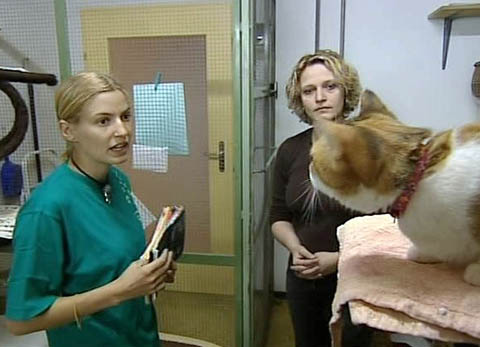 1. Welche Voraussetzungen sollte eine angehende Tierpflegerin mitbringen?2. Was gefiel Martina am Anfang der Ausbildung zur Tierpflegerin nicht?3. Welche Arbeiten macht Martina täglich während mehreren Stunden?4. Wie lange dauert die Ausbildung zur Tierpflegerin?5. Wie viel Zeit verbringen ausgesetzte Hunde im Heim, bevor sie weitervermittelt werden?6. Welche drei Fachrichtungen kennt die schulische Ausbildung zur Tierpflegerin?7. Weshalb ist Martina mit ihrem Lehrlingslohn zufrieden? Was ist deine Meinung dazu?8. Was muss der Arzt mit Martina zusammen abklären, um herauszufinden, ob eine Katze an Leukose erkrankt ist?9. Was bezeugt die Käuferin einer Katze aus dem Tierheim Oprund mit ihrer Unterschrift?10. Was macht Martina am liebsten während ihrer Arbeit?11. Wie verbringt Martina ihre Freizeit?12. Welche Zukunftspläne hat Martina?13. Wie würde dir der Beruf der Tierärztin gefallen?1. Welche Voraussetzungen sollte eine angehende Tierpflegerin mitbringen?2. Was gefiel Martina am Anfang der Ausbildung zur Tierpflegerin nicht?3. Welche Arbeiten macht Martina täglich während mehreren Stunden?4. Wie lange dauert die Ausbildung zur Tierpflegerin?5. Wie viel Zeit verbringen ausgesetzte Hunde im Heim, bevor sie weitervermittelt werden?6. Welche drei Fachrichtungen kennt die schulische Ausbildung zur Tierpflegerin?7. Weshalb ist Martina mit ihrem Lehrlingslohn zufrieden? Was ist deine Meinung dazu?8. Was muss der Arzt mit Martina zusammen abklären, um herauszufinden, ob eine Katze an Leukose erkrankt ist?9. Was bezeugt die Käuferin einer Katze aus dem Tierheim Oprund mit ihrer Unterschrift?10. Was macht Martina am liebsten während ihrer Arbeit?11. Wie verbringt Martina ihre Freizeit?12. Welche Zukunftspläne hat Martina?13. Wie würde dir der Beruf der Tierärztin gefallen?1. Welche Voraussetzungen sollte eine angehende Tierpflegerin mitbringen?2. Was gefiel Martina am Anfang der Ausbildung zur Tierpflegerin nicht?3. Welche Arbeiten macht Martina täglich während mehreren Stunden?4. Wie lange dauert die Ausbildung zur Tierpflegerin?5. Wie viel Zeit verbringen ausgesetzte Hunde im Heim, bevor sie weitervermittelt werden?6. Welche drei Fachrichtungen kennt die schulische Ausbildung zur Tierpflegerin?7. Weshalb ist Martina mit ihrem Lehrlingslohn zufrieden? Was ist deine Meinung dazu?8. Was muss der Arzt mit Martina zusammen abklären, um herauszufinden, ob eine Katze an Leukose erkrankt ist?9. Was bezeugt die Käuferin einer Katze aus dem Tierheim Oprund mit ihrer Unterschrift?10. Was macht Martina am liebsten während ihrer Arbeit?11. Wie verbringt Martina ihre Freizeit?12. Welche Zukunftspläne hat Martina?13. Wie würde dir der Beruf der Tierärztin gefallen?1. Welche Voraussetzungen sollte eine angehende Tierpflegerin mitbringen?2. Was gefiel Martina am Anfang der Ausbildung zur Tierpflegerin nicht?3. Welche Arbeiten macht Martina täglich während mehreren Stunden?4. Wie lange dauert die Ausbildung zur Tierpflegerin?5. Wie viel Zeit verbringen ausgesetzte Hunde im Heim, bevor sie weitervermittelt werden?6. Welche drei Fachrichtungen kennt die schulische Ausbildung zur Tierpflegerin?7. Weshalb ist Martina mit ihrem Lehrlingslohn zufrieden? Was ist deine Meinung dazu?8. Was muss der Arzt mit Martina zusammen abklären, um herauszufinden, ob eine Katze an Leukose erkrankt ist?9. Was bezeugt die Käuferin einer Katze aus dem Tierheim Oprund mit ihrer Unterschrift?10. Was macht Martina am liebsten während ihrer Arbeit?11. Wie verbringt Martina ihre Freizeit?12. Welche Zukunftspläne hat Martina?13. Wie würde dir der Beruf der Tierärztin gefallen?1. Welche Voraussetzungen sollte eine angehende Tierpflegerin mitbringen?2. Was gefiel Martina am Anfang der Ausbildung zur Tierpflegerin nicht?3. Welche Arbeiten macht Martina täglich während mehreren Stunden?4. Wie lange dauert die Ausbildung zur Tierpflegerin?5. Wie viel Zeit verbringen ausgesetzte Hunde im Heim, bevor sie weitervermittelt werden?6. Welche drei Fachrichtungen kennt die schulische Ausbildung zur Tierpflegerin?7. Weshalb ist Martina mit ihrem Lehrlingslohn zufrieden? Was ist deine Meinung dazu?8. Was muss der Arzt mit Martina zusammen abklären, um herauszufinden, ob eine Katze an Leukose erkrankt ist?9. Was bezeugt die Käuferin einer Katze aus dem Tierheim Oprund mit ihrer Unterschrift?10. Was macht Martina am liebsten während ihrer Arbeit?11. Wie verbringt Martina ihre Freizeit?12. Welche Zukunftspläne hat Martina?13. Wie würde dir der Beruf der Tierärztin gefallen?1. Welche Voraussetzungen sollte eine angehende Tierpflegerin mitbringen?2. Was gefiel Martina am Anfang der Ausbildung zur Tierpflegerin nicht?3. Welche Arbeiten macht Martina täglich während mehreren Stunden?4. Wie lange dauert die Ausbildung zur Tierpflegerin?5. Wie viel Zeit verbringen ausgesetzte Hunde im Heim, bevor sie weitervermittelt werden?6. Welche drei Fachrichtungen kennt die schulische Ausbildung zur Tierpflegerin?7. Weshalb ist Martina mit ihrem Lehrlingslohn zufrieden? Was ist deine Meinung dazu?8. Was muss der Arzt mit Martina zusammen abklären, um herauszufinden, ob eine Katze an Leukose erkrankt ist?9. Was bezeugt die Käuferin einer Katze aus dem Tierheim Oprund mit ihrer Unterschrift?10. Was macht Martina am liebsten während ihrer Arbeit?11. Wie verbringt Martina ihre Freizeit?12. Welche Zukunftspläne hat Martina?13. Wie würde dir der Beruf der Tierärztin gefallen?1. Welche Voraussetzungen sollte eine angehende Tierpflegerin mitbringen?2. Was gefiel Martina am Anfang der Ausbildung zur Tierpflegerin nicht?3. Welche Arbeiten macht Martina täglich während mehreren Stunden?4. Wie lange dauert die Ausbildung zur Tierpflegerin?5. Wie viel Zeit verbringen ausgesetzte Hunde im Heim, bevor sie weitervermittelt werden?6. Welche drei Fachrichtungen kennt die schulische Ausbildung zur Tierpflegerin?7. Weshalb ist Martina mit ihrem Lehrlingslohn zufrieden? Was ist deine Meinung dazu?8. Was muss der Arzt mit Martina zusammen abklären, um herauszufinden, ob eine Katze an Leukose erkrankt ist?9. Was bezeugt die Käuferin einer Katze aus dem Tierheim Oprund mit ihrer Unterschrift?10. Was macht Martina am liebsten während ihrer Arbeit?11. Wie verbringt Martina ihre Freizeit?12. Welche Zukunftspläne hat Martina?13. Wie würde dir der Beruf der Tierärztin gefallen?1. Welche Voraussetzungen sollte eine angehende Tierpflegerin mitbringen?2. Was gefiel Martina am Anfang der Ausbildung zur Tierpflegerin nicht?3. Welche Arbeiten macht Martina täglich während mehreren Stunden?4. Wie lange dauert die Ausbildung zur Tierpflegerin?5. Wie viel Zeit verbringen ausgesetzte Hunde im Heim, bevor sie weitervermittelt werden?6. Welche drei Fachrichtungen kennt die schulische Ausbildung zur Tierpflegerin?7. Weshalb ist Martina mit ihrem Lehrlingslohn zufrieden? Was ist deine Meinung dazu?8. Was muss der Arzt mit Martina zusammen abklären, um herauszufinden, ob eine Katze an Leukose erkrankt ist?9. Was bezeugt die Käuferin einer Katze aus dem Tierheim Oprund mit ihrer Unterschrift?10. Was macht Martina am liebsten während ihrer Arbeit?11. Wie verbringt Martina ihre Freizeit?12. Welche Zukunftspläne hat Martina?13. Wie würde dir der Beruf der Tierärztin gefallen?1. Welche Voraussetzungen sollte eine angehende Tierpflegerin mitbringen?2. Was gefiel Martina am Anfang der Ausbildung zur Tierpflegerin nicht?3. Welche Arbeiten macht Martina täglich während mehreren Stunden?4. Wie lange dauert die Ausbildung zur Tierpflegerin?5. Wie viel Zeit verbringen ausgesetzte Hunde im Heim, bevor sie weitervermittelt werden?6. Welche drei Fachrichtungen kennt die schulische Ausbildung zur Tierpflegerin?7. Weshalb ist Martina mit ihrem Lehrlingslohn zufrieden? Was ist deine Meinung dazu?8. Was muss der Arzt mit Martina zusammen abklären, um herauszufinden, ob eine Katze an Leukose erkrankt ist?9. Was bezeugt die Käuferin einer Katze aus dem Tierheim Oprund mit ihrer Unterschrift?10. Was macht Martina am liebsten während ihrer Arbeit?11. Wie verbringt Martina ihre Freizeit?12. Welche Zukunftspläne hat Martina?13. Wie würde dir der Beruf der Tierärztin gefallen?1. Welche Voraussetzungen sollte eine angehende Tierpflegerin mitbringen?2. Was gefiel Martina am Anfang der Ausbildung zur Tierpflegerin nicht?3. Welche Arbeiten macht Martina täglich während mehreren Stunden?4. Wie lange dauert die Ausbildung zur Tierpflegerin?5. Wie viel Zeit verbringen ausgesetzte Hunde im Heim, bevor sie weitervermittelt werden?6. Welche drei Fachrichtungen kennt die schulische Ausbildung zur Tierpflegerin?7. Weshalb ist Martina mit ihrem Lehrlingslohn zufrieden? Was ist deine Meinung dazu?8. Was muss der Arzt mit Martina zusammen abklären, um herauszufinden, ob eine Katze an Leukose erkrankt ist?9. Was bezeugt die Käuferin einer Katze aus dem Tierheim Oprund mit ihrer Unterschrift?10. Was macht Martina am liebsten während ihrer Arbeit?11. Wie verbringt Martina ihre Freizeit?12. Welche Zukunftspläne hat Martina?13. Wie würde dir der Beruf der Tierärztin gefallen?1. Welche Voraussetzungen sollte eine angehende Tierpflegerin mitbringen?2. Was gefiel Martina am Anfang der Ausbildung zur Tierpflegerin nicht?3. Welche Arbeiten macht Martina täglich während mehreren Stunden?4. Wie lange dauert die Ausbildung zur Tierpflegerin?5. Wie viel Zeit verbringen ausgesetzte Hunde im Heim, bevor sie weitervermittelt werden?6. Welche drei Fachrichtungen kennt die schulische Ausbildung zur Tierpflegerin?7. Weshalb ist Martina mit ihrem Lehrlingslohn zufrieden? Was ist deine Meinung dazu?8. Was muss der Arzt mit Martina zusammen abklären, um herauszufinden, ob eine Katze an Leukose erkrankt ist?9. Was bezeugt die Käuferin einer Katze aus dem Tierheim Oprund mit ihrer Unterschrift?10. Was macht Martina am liebsten während ihrer Arbeit?11. Wie verbringt Martina ihre Freizeit?12. Welche Zukunftspläne hat Martina?13. Wie würde dir der Beruf der Tierärztin gefallen?1. Welche Voraussetzungen sollte eine angehende Tierpflegerin mitbringen?2. Was gefiel Martina am Anfang der Ausbildung zur Tierpflegerin nicht?3. Welche Arbeiten macht Martina täglich während mehreren Stunden?4. Wie lange dauert die Ausbildung zur Tierpflegerin?5. Wie viel Zeit verbringen ausgesetzte Hunde im Heim, bevor sie weitervermittelt werden?6. Welche drei Fachrichtungen kennt die schulische Ausbildung zur Tierpflegerin?7. Weshalb ist Martina mit ihrem Lehrlingslohn zufrieden? Was ist deine Meinung dazu?8. Was muss der Arzt mit Martina zusammen abklären, um herauszufinden, ob eine Katze an Leukose erkrankt ist?9. Was bezeugt die Käuferin einer Katze aus dem Tierheim Oprund mit ihrer Unterschrift?10. Was macht Martina am liebsten während ihrer Arbeit?11. Wie verbringt Martina ihre Freizeit?12. Welche Zukunftspläne hat Martina?13. Wie würde dir der Beruf der Tierärztin gefallen?1. Welche Voraussetzungen sollte eine angehende Tierpflegerin mitbringen?2. Was gefiel Martina am Anfang der Ausbildung zur Tierpflegerin nicht?3. Welche Arbeiten macht Martina täglich während mehreren Stunden?4. Wie lange dauert die Ausbildung zur Tierpflegerin?5. Wie viel Zeit verbringen ausgesetzte Hunde im Heim, bevor sie weitervermittelt werden?6. Welche drei Fachrichtungen kennt die schulische Ausbildung zur Tierpflegerin?7. Weshalb ist Martina mit ihrem Lehrlingslohn zufrieden? Was ist deine Meinung dazu?8. Was muss der Arzt mit Martina zusammen abklären, um herauszufinden, ob eine Katze an Leukose erkrankt ist?9. Was bezeugt die Käuferin einer Katze aus dem Tierheim Oprund mit ihrer Unterschrift?10. Was macht Martina am liebsten während ihrer Arbeit?11. Wie verbringt Martina ihre Freizeit?12. Welche Zukunftspläne hat Martina?13. Wie würde dir der Beruf der Tierärztin gefallen?1. Welche Voraussetzungen sollte eine angehende Tierpflegerin mitbringen?2. Was gefiel Martina am Anfang der Ausbildung zur Tierpflegerin nicht?3. Welche Arbeiten macht Martina täglich während mehreren Stunden?4. Wie lange dauert die Ausbildung zur Tierpflegerin?5. Wie viel Zeit verbringen ausgesetzte Hunde im Heim, bevor sie weitervermittelt werden?6. Welche drei Fachrichtungen kennt die schulische Ausbildung zur Tierpflegerin?7. Weshalb ist Martina mit ihrem Lehrlingslohn zufrieden? Was ist deine Meinung dazu?8. Was muss der Arzt mit Martina zusammen abklären, um herauszufinden, ob eine Katze an Leukose erkrankt ist?9. Was bezeugt die Käuferin einer Katze aus dem Tierheim Oprund mit ihrer Unterschrift?10. Was macht Martina am liebsten während ihrer Arbeit?11. Wie verbringt Martina ihre Freizeit?12. Welche Zukunftspläne hat Martina?13. Wie würde dir der Beruf der Tierärztin gefallen?1. Welche Voraussetzungen sollte eine angehende Tierpflegerin mitbringen?2. Was gefiel Martina am Anfang der Ausbildung zur Tierpflegerin nicht?3. Welche Arbeiten macht Martina täglich während mehreren Stunden?4. Wie lange dauert die Ausbildung zur Tierpflegerin?5. Wie viel Zeit verbringen ausgesetzte Hunde im Heim, bevor sie weitervermittelt werden?6. Welche drei Fachrichtungen kennt die schulische Ausbildung zur Tierpflegerin?7. Weshalb ist Martina mit ihrem Lehrlingslohn zufrieden? Was ist deine Meinung dazu?8. Was muss der Arzt mit Martina zusammen abklären, um herauszufinden, ob eine Katze an Leukose erkrankt ist?9. Was bezeugt die Käuferin einer Katze aus dem Tierheim Oprund mit ihrer Unterschrift?10. Was macht Martina am liebsten während ihrer Arbeit?11. Wie verbringt Martina ihre Freizeit?12. Welche Zukunftspläne hat Martina?13. Wie würde dir der Beruf der Tierärztin gefallen?1. Welche Voraussetzungen sollte eine angehende Tierpflegerin mitbringen?2. Was gefiel Martina am Anfang der Ausbildung zur Tierpflegerin nicht?3. Welche Arbeiten macht Martina täglich während mehreren Stunden?4. Wie lange dauert die Ausbildung zur Tierpflegerin?5. Wie viel Zeit verbringen ausgesetzte Hunde im Heim, bevor sie weitervermittelt werden?6. Welche drei Fachrichtungen kennt die schulische Ausbildung zur Tierpflegerin?7. Weshalb ist Martina mit ihrem Lehrlingslohn zufrieden? Was ist deine Meinung dazu?8. Was muss der Arzt mit Martina zusammen abklären, um herauszufinden, ob eine Katze an Leukose erkrankt ist?9. Was bezeugt die Käuferin einer Katze aus dem Tierheim Oprund mit ihrer Unterschrift?10. Was macht Martina am liebsten während ihrer Arbeit?11. Wie verbringt Martina ihre Freizeit?12. Welche Zukunftspläne hat Martina?13. Wie würde dir der Beruf der Tierärztin gefallen?1. Welche Voraussetzungen sollte eine angehende Tierpflegerin mitbringen?2. Was gefiel Martina am Anfang der Ausbildung zur Tierpflegerin nicht?3. Welche Arbeiten macht Martina täglich während mehreren Stunden?4. Wie lange dauert die Ausbildung zur Tierpflegerin?5. Wie viel Zeit verbringen ausgesetzte Hunde im Heim, bevor sie weitervermittelt werden?6. Welche drei Fachrichtungen kennt die schulische Ausbildung zur Tierpflegerin?7. Weshalb ist Martina mit ihrem Lehrlingslohn zufrieden? Was ist deine Meinung dazu?8. Was muss der Arzt mit Martina zusammen abklären, um herauszufinden, ob eine Katze an Leukose erkrankt ist?9. Was bezeugt die Käuferin einer Katze aus dem Tierheim Oprund mit ihrer Unterschrift?10. Was macht Martina am liebsten während ihrer Arbeit?11. Wie verbringt Martina ihre Freizeit?12. Welche Zukunftspläne hat Martina?13. Wie würde dir der Beruf der Tierärztin gefallen?1. Welche Voraussetzungen sollte eine angehende Tierpflegerin mitbringen?2. Was gefiel Martina am Anfang der Ausbildung zur Tierpflegerin nicht?3. Welche Arbeiten macht Martina täglich während mehreren Stunden?4. Wie lange dauert die Ausbildung zur Tierpflegerin?5. Wie viel Zeit verbringen ausgesetzte Hunde im Heim, bevor sie weitervermittelt werden?6. Welche drei Fachrichtungen kennt die schulische Ausbildung zur Tierpflegerin?7. Weshalb ist Martina mit ihrem Lehrlingslohn zufrieden? Was ist deine Meinung dazu?8. Was muss der Arzt mit Martina zusammen abklären, um herauszufinden, ob eine Katze an Leukose erkrankt ist?9. Was bezeugt die Käuferin einer Katze aus dem Tierheim Oprund mit ihrer Unterschrift?10. Was macht Martina am liebsten während ihrer Arbeit?11. Wie verbringt Martina ihre Freizeit?12. Welche Zukunftspläne hat Martina?13. Wie würde dir der Beruf der Tierärztin gefallen?1. Welche Voraussetzungen sollte eine angehende Tierpflegerin mitbringen?2. Was gefiel Martina am Anfang der Ausbildung zur Tierpflegerin nicht?3. Welche Arbeiten macht Martina täglich während mehreren Stunden?4. Wie lange dauert die Ausbildung zur Tierpflegerin?5. Wie viel Zeit verbringen ausgesetzte Hunde im Heim, bevor sie weitervermittelt werden?6. Welche drei Fachrichtungen kennt die schulische Ausbildung zur Tierpflegerin?7. Weshalb ist Martina mit ihrem Lehrlingslohn zufrieden? Was ist deine Meinung dazu?8. Was muss der Arzt mit Martina zusammen abklären, um herauszufinden, ob eine Katze an Leukose erkrankt ist?9. Was bezeugt die Käuferin einer Katze aus dem Tierheim Oprund mit ihrer Unterschrift?10. Was macht Martina am liebsten während ihrer Arbeit?11. Wie verbringt Martina ihre Freizeit?12. Welche Zukunftspläne hat Martina?13. Wie würde dir der Beruf der Tierärztin gefallen?1. Welche Voraussetzungen sollte eine angehende Tierpflegerin mitbringen?2. Was gefiel Martina am Anfang der Ausbildung zur Tierpflegerin nicht?3. Welche Arbeiten macht Martina täglich während mehreren Stunden?4. Wie lange dauert die Ausbildung zur Tierpflegerin?5. Wie viel Zeit verbringen ausgesetzte Hunde im Heim, bevor sie weitervermittelt werden?6. Welche drei Fachrichtungen kennt die schulische Ausbildung zur Tierpflegerin?7. Weshalb ist Martina mit ihrem Lehrlingslohn zufrieden? Was ist deine Meinung dazu?8. Was muss der Arzt mit Martina zusammen abklären, um herauszufinden, ob eine Katze an Leukose erkrankt ist?9. Was bezeugt die Käuferin einer Katze aus dem Tierheim Oprund mit ihrer Unterschrift?10. Was macht Martina am liebsten während ihrer Arbeit?11. Wie verbringt Martina ihre Freizeit?12. Welche Zukunftspläne hat Martina?13. Wie würde dir der Beruf der Tierärztin gefallen?1. Welche Voraussetzungen sollte eine angehende Tierpflegerin mitbringen?2. Was gefiel Martina am Anfang der Ausbildung zur Tierpflegerin nicht?3. Welche Arbeiten macht Martina täglich während mehreren Stunden?4. Wie lange dauert die Ausbildung zur Tierpflegerin?5. Wie viel Zeit verbringen ausgesetzte Hunde im Heim, bevor sie weitervermittelt werden?6. Welche drei Fachrichtungen kennt die schulische Ausbildung zur Tierpflegerin?7. Weshalb ist Martina mit ihrem Lehrlingslohn zufrieden? Was ist deine Meinung dazu?8. Was muss der Arzt mit Martina zusammen abklären, um herauszufinden, ob eine Katze an Leukose erkrankt ist?9. Was bezeugt die Käuferin einer Katze aus dem Tierheim Oprund mit ihrer Unterschrift?10. Was macht Martina am liebsten während ihrer Arbeit?11. Wie verbringt Martina ihre Freizeit?12. Welche Zukunftspläne hat Martina?13. Wie würde dir der Beruf der Tierärztin gefallen?1. Welche Voraussetzungen sollte eine angehende Tierpflegerin mitbringen?2. Was gefiel Martina am Anfang der Ausbildung zur Tierpflegerin nicht?3. Welche Arbeiten macht Martina täglich während mehreren Stunden?4. Wie lange dauert die Ausbildung zur Tierpflegerin?5. Wie viel Zeit verbringen ausgesetzte Hunde im Heim, bevor sie weitervermittelt werden?6. Welche drei Fachrichtungen kennt die schulische Ausbildung zur Tierpflegerin?7. Weshalb ist Martina mit ihrem Lehrlingslohn zufrieden? Was ist deine Meinung dazu?8. Was muss der Arzt mit Martina zusammen abklären, um herauszufinden, ob eine Katze an Leukose erkrankt ist?9. Was bezeugt die Käuferin einer Katze aus dem Tierheim Oprund mit ihrer Unterschrift?10. Was macht Martina am liebsten während ihrer Arbeit?11. Wie verbringt Martina ihre Freizeit?12. Welche Zukunftspläne hat Martina?13. Wie würde dir der Beruf der Tierärztin gefallen?1. Welche Voraussetzungen sollte eine angehende Tierpflegerin mitbringen?2. Was gefiel Martina am Anfang der Ausbildung zur Tierpflegerin nicht?3. Welche Arbeiten macht Martina täglich während mehreren Stunden?4. Wie lange dauert die Ausbildung zur Tierpflegerin?5. Wie viel Zeit verbringen ausgesetzte Hunde im Heim, bevor sie weitervermittelt werden?6. Welche drei Fachrichtungen kennt die schulische Ausbildung zur Tierpflegerin?7. Weshalb ist Martina mit ihrem Lehrlingslohn zufrieden? Was ist deine Meinung dazu?8. Was muss der Arzt mit Martina zusammen abklären, um herauszufinden, ob eine Katze an Leukose erkrankt ist?9. Was bezeugt die Käuferin einer Katze aus dem Tierheim Oprund mit ihrer Unterschrift?10. Was macht Martina am liebsten während ihrer Arbeit?11. Wie verbringt Martina ihre Freizeit?12. Welche Zukunftspläne hat Martina?13. Wie würde dir der Beruf der Tierärztin gefallen?1. Welche Voraussetzungen sollte eine angehende Tierpflegerin mitbringen?2. Was gefiel Martina am Anfang der Ausbildung zur Tierpflegerin nicht?3. Welche Arbeiten macht Martina täglich während mehreren Stunden?4. Wie lange dauert die Ausbildung zur Tierpflegerin?5. Wie viel Zeit verbringen ausgesetzte Hunde im Heim, bevor sie weitervermittelt werden?6. Welche drei Fachrichtungen kennt die schulische Ausbildung zur Tierpflegerin?7. Weshalb ist Martina mit ihrem Lehrlingslohn zufrieden? Was ist deine Meinung dazu?8. Was muss der Arzt mit Martina zusammen abklären, um herauszufinden, ob eine Katze an Leukose erkrankt ist?9. Was bezeugt die Käuferin einer Katze aus dem Tierheim Oprund mit ihrer Unterschrift?10. Was macht Martina am liebsten während ihrer Arbeit?11. Wie verbringt Martina ihre Freizeit?12. Welche Zukunftspläne hat Martina?13. Wie würde dir der Beruf der Tierärztin gefallen?1. Welche Voraussetzungen sollte eine angehende Tierpflegerin mitbringen?2. Was gefiel Martina am Anfang der Ausbildung zur Tierpflegerin nicht?3. Welche Arbeiten macht Martina täglich während mehreren Stunden?4. Wie lange dauert die Ausbildung zur Tierpflegerin?5. Wie viel Zeit verbringen ausgesetzte Hunde im Heim, bevor sie weitervermittelt werden?6. Welche drei Fachrichtungen kennt die schulische Ausbildung zur Tierpflegerin?7. Weshalb ist Martina mit ihrem Lehrlingslohn zufrieden? Was ist deine Meinung dazu?8. Was muss der Arzt mit Martina zusammen abklären, um herauszufinden, ob eine Katze an Leukose erkrankt ist?9. Was bezeugt die Käuferin einer Katze aus dem Tierheim Oprund mit ihrer Unterschrift?10. Was macht Martina am liebsten während ihrer Arbeit?11. Wie verbringt Martina ihre Freizeit?12. Welche Zukunftspläne hat Martina?13. Wie würde dir der Beruf der Tierärztin gefallen?1. Welche Voraussetzungen sollte eine angehende Tierpflegerin mitbringen?2. Was gefiel Martina am Anfang der Ausbildung zur Tierpflegerin nicht?3. Welche Arbeiten macht Martina täglich während mehreren Stunden?4. Wie lange dauert die Ausbildung zur Tierpflegerin?5. Wie viel Zeit verbringen ausgesetzte Hunde im Heim, bevor sie weitervermittelt werden?6. Welche drei Fachrichtungen kennt die schulische Ausbildung zur Tierpflegerin?7. Weshalb ist Martina mit ihrem Lehrlingslohn zufrieden? Was ist deine Meinung dazu?8. Was muss der Arzt mit Martina zusammen abklären, um herauszufinden, ob eine Katze an Leukose erkrankt ist?9. Was bezeugt die Käuferin einer Katze aus dem Tierheim Oprund mit ihrer Unterschrift?10. Was macht Martina am liebsten während ihrer Arbeit?11. Wie verbringt Martina ihre Freizeit?12. Welche Zukunftspläne hat Martina?13. Wie würde dir der Beruf der Tierärztin gefallen?1. Welche Voraussetzungen sollte eine angehende Tierpflegerin mitbringen?2. Was gefiel Martina am Anfang der Ausbildung zur Tierpflegerin nicht?3. Welche Arbeiten macht Martina täglich während mehreren Stunden?4. Wie lange dauert die Ausbildung zur Tierpflegerin?5. Wie viel Zeit verbringen ausgesetzte Hunde im Heim, bevor sie weitervermittelt werden?6. Welche drei Fachrichtungen kennt die schulische Ausbildung zur Tierpflegerin?7. Weshalb ist Martina mit ihrem Lehrlingslohn zufrieden? Was ist deine Meinung dazu?8. Was muss der Arzt mit Martina zusammen abklären, um herauszufinden, ob eine Katze an Leukose erkrankt ist?9. Was bezeugt die Käuferin einer Katze aus dem Tierheim Oprund mit ihrer Unterschrift?10. Was macht Martina am liebsten während ihrer Arbeit?11. Wie verbringt Martina ihre Freizeit?12. Welche Zukunftspläne hat Martina?13. Wie würde dir der Beruf der Tierärztin gefallen?1. Welche Voraussetzungen sollte eine angehende Tierpflegerin mitbringen?2. Was gefiel Martina am Anfang der Ausbildung zur Tierpflegerin nicht?3. Welche Arbeiten macht Martina täglich während mehreren Stunden?4. Wie lange dauert die Ausbildung zur Tierpflegerin?5. Wie viel Zeit verbringen ausgesetzte Hunde im Heim, bevor sie weitervermittelt werden?6. Welche drei Fachrichtungen kennt die schulische Ausbildung zur Tierpflegerin?7. Weshalb ist Martina mit ihrem Lehrlingslohn zufrieden? Was ist deine Meinung dazu?8. Was muss der Arzt mit Martina zusammen abklären, um herauszufinden, ob eine Katze an Leukose erkrankt ist?9. Was bezeugt die Käuferin einer Katze aus dem Tierheim Oprund mit ihrer Unterschrift?10. Was macht Martina am liebsten während ihrer Arbeit?11. Wie verbringt Martina ihre Freizeit?12. Welche Zukunftspläne hat Martina?13. Wie würde dir der Beruf der Tierärztin gefallen?1. Welche Voraussetzungen sollte eine angehende Tierpflegerin mitbringen?2. Was gefiel Martina am Anfang der Ausbildung zur Tierpflegerin nicht?3. Welche Arbeiten macht Martina täglich während mehreren Stunden?4. Wie lange dauert die Ausbildung zur Tierpflegerin?5. Wie viel Zeit verbringen ausgesetzte Hunde im Heim, bevor sie weitervermittelt werden?6. Welche drei Fachrichtungen kennt die schulische Ausbildung zur Tierpflegerin?7. Weshalb ist Martina mit ihrem Lehrlingslohn zufrieden? Was ist deine Meinung dazu?8. Was muss der Arzt mit Martina zusammen abklären, um herauszufinden, ob eine Katze an Leukose erkrankt ist?9. Was bezeugt die Käuferin einer Katze aus dem Tierheim Oprund mit ihrer Unterschrift?10. Was macht Martina am liebsten während ihrer Arbeit?11. Wie verbringt Martina ihre Freizeit?12. Welche Zukunftspläne hat Martina?13. Wie würde dir der Beruf der Tierärztin gefallen?1. Welche Voraussetzungen sollte eine angehende Tierpflegerin mitbringen?2. Was gefiel Martina am Anfang der Ausbildung zur Tierpflegerin nicht?3. Welche Arbeiten macht Martina täglich während mehreren Stunden?4. Wie lange dauert die Ausbildung zur Tierpflegerin?5. Wie viel Zeit verbringen ausgesetzte Hunde im Heim, bevor sie weitervermittelt werden?6. Welche drei Fachrichtungen kennt die schulische Ausbildung zur Tierpflegerin?7. Weshalb ist Martina mit ihrem Lehrlingslohn zufrieden? Was ist deine Meinung dazu?8. Was muss der Arzt mit Martina zusammen abklären, um herauszufinden, ob eine Katze an Leukose erkrankt ist?9. Was bezeugt die Käuferin einer Katze aus dem Tierheim Oprund mit ihrer Unterschrift?10. Was macht Martina am liebsten während ihrer Arbeit?11. Wie verbringt Martina ihre Freizeit?12. Welche Zukunftspläne hat Martina?13. Wie würde dir der Beruf der Tierärztin gefallen?1. Welche Voraussetzungen sollte eine angehende Tierpflegerin mitbringen?2. Was gefiel Martina am Anfang der Ausbildung zur Tierpflegerin nicht?3. Welche Arbeiten macht Martina täglich während mehreren Stunden?4. Wie lange dauert die Ausbildung zur Tierpflegerin?5. Wie viel Zeit verbringen ausgesetzte Hunde im Heim, bevor sie weitervermittelt werden?6. Welche drei Fachrichtungen kennt die schulische Ausbildung zur Tierpflegerin?7. Weshalb ist Martina mit ihrem Lehrlingslohn zufrieden? Was ist deine Meinung dazu?8. Was muss der Arzt mit Martina zusammen abklären, um herauszufinden, ob eine Katze an Leukose erkrankt ist?9. Was bezeugt die Käuferin einer Katze aus dem Tierheim Oprund mit ihrer Unterschrift?10. Was macht Martina am liebsten während ihrer Arbeit?11. Wie verbringt Martina ihre Freizeit?12. Welche Zukunftspläne hat Martina?13. Wie würde dir der Beruf der Tierärztin gefallen?1. Welche Voraussetzungen sollte eine angehende Tierpflegerin mitbringen?2. Was gefiel Martina am Anfang der Ausbildung zur Tierpflegerin nicht?3. Welche Arbeiten macht Martina täglich während mehreren Stunden?4. Wie lange dauert die Ausbildung zur Tierpflegerin?5. Wie viel Zeit verbringen ausgesetzte Hunde im Heim, bevor sie weitervermittelt werden?6. Welche drei Fachrichtungen kennt die schulische Ausbildung zur Tierpflegerin?7. Weshalb ist Martina mit ihrem Lehrlingslohn zufrieden? Was ist deine Meinung dazu?8. Was muss der Arzt mit Martina zusammen abklären, um herauszufinden, ob eine Katze an Leukose erkrankt ist?9. Was bezeugt die Käuferin einer Katze aus dem Tierheim Oprund mit ihrer Unterschrift?10. Was macht Martina am liebsten während ihrer Arbeit?11. Wie verbringt Martina ihre Freizeit?12. Welche Zukunftspläne hat Martina?13. Wie würde dir der Beruf der Tierärztin gefallen?1. Welche Voraussetzungen sollte eine angehende Tierpflegerin mitbringen?2. Was gefiel Martina am Anfang der Ausbildung zur Tierpflegerin nicht?3. Welche Arbeiten macht Martina täglich während mehreren Stunden?4. Wie lange dauert die Ausbildung zur Tierpflegerin?5. Wie viel Zeit verbringen ausgesetzte Hunde im Heim, bevor sie weitervermittelt werden?6. Welche drei Fachrichtungen kennt die schulische Ausbildung zur Tierpflegerin?7. Weshalb ist Martina mit ihrem Lehrlingslohn zufrieden? Was ist deine Meinung dazu?8. Was muss der Arzt mit Martina zusammen abklären, um herauszufinden, ob eine Katze an Leukose erkrankt ist?9. Was bezeugt die Käuferin einer Katze aus dem Tierheim Oprund mit ihrer Unterschrift?10. Was macht Martina am liebsten während ihrer Arbeit?11. Wie verbringt Martina ihre Freizeit?12. Welche Zukunftspläne hat Martina?13. Wie würde dir der Beruf der Tierärztin gefallen?1. Welche Voraussetzungen sollte eine angehende Tierpflegerin mitbringen?2. Was gefiel Martina am Anfang der Ausbildung zur Tierpflegerin nicht?3. Welche Arbeiten macht Martina täglich während mehreren Stunden?4. Wie lange dauert die Ausbildung zur Tierpflegerin?5. Wie viel Zeit verbringen ausgesetzte Hunde im Heim, bevor sie weitervermittelt werden?6. Welche drei Fachrichtungen kennt die schulische Ausbildung zur Tierpflegerin?7. Weshalb ist Martina mit ihrem Lehrlingslohn zufrieden? Was ist deine Meinung dazu?8. Was muss der Arzt mit Martina zusammen abklären, um herauszufinden, ob eine Katze an Leukose erkrankt ist?9. Was bezeugt die Käuferin einer Katze aus dem Tierheim Oprund mit ihrer Unterschrift?10. Was macht Martina am liebsten während ihrer Arbeit?11. Wie verbringt Martina ihre Freizeit?12. Welche Zukunftspläne hat Martina?13. Wie würde dir der Beruf der Tierärztin gefallen?1. Welche Voraussetzungen sollte eine angehende Tierpflegerin mitbringen?2. Was gefiel Martina am Anfang der Ausbildung zur Tierpflegerin nicht?3. Welche Arbeiten macht Martina täglich während mehreren Stunden?4. Wie lange dauert die Ausbildung zur Tierpflegerin?5. Wie viel Zeit verbringen ausgesetzte Hunde im Heim, bevor sie weitervermittelt werden?6. Welche drei Fachrichtungen kennt die schulische Ausbildung zur Tierpflegerin?7. Weshalb ist Martina mit ihrem Lehrlingslohn zufrieden? Was ist deine Meinung dazu?8. Was muss der Arzt mit Martina zusammen abklären, um herauszufinden, ob eine Katze an Leukose erkrankt ist?9. Was bezeugt die Käuferin einer Katze aus dem Tierheim Oprund mit ihrer Unterschrift?10. Was macht Martina am liebsten während ihrer Arbeit?11. Wie verbringt Martina ihre Freizeit?12. Welche Zukunftspläne hat Martina?13. Wie würde dir der Beruf der Tierärztin gefallen?1. Welche Voraussetzungen sollte eine angehende Tierpflegerin mitbringen?2. Was gefiel Martina am Anfang der Ausbildung zur Tierpflegerin nicht?3. Welche Arbeiten macht Martina täglich während mehreren Stunden?4. Wie lange dauert die Ausbildung zur Tierpflegerin?5. Wie viel Zeit verbringen ausgesetzte Hunde im Heim, bevor sie weitervermittelt werden?6. Welche drei Fachrichtungen kennt die schulische Ausbildung zur Tierpflegerin?7. Weshalb ist Martina mit ihrem Lehrlingslohn zufrieden? Was ist deine Meinung dazu?8. Was muss der Arzt mit Martina zusammen abklären, um herauszufinden, ob eine Katze an Leukose erkrankt ist?9. Was bezeugt die Käuferin einer Katze aus dem Tierheim Oprund mit ihrer Unterschrift?10. Was macht Martina am liebsten während ihrer Arbeit?11. Wie verbringt Martina ihre Freizeit?12. Welche Zukunftspläne hat Martina?13. Wie würde dir der Beruf der Tierärztin gefallen?1. Welche Voraussetzungen sollte eine angehende Tierpflegerin mitbringen?2. Was gefiel Martina am Anfang der Ausbildung zur Tierpflegerin nicht?3. Welche Arbeiten macht Martina täglich während mehreren Stunden?4. Wie lange dauert die Ausbildung zur Tierpflegerin?5. Wie viel Zeit verbringen ausgesetzte Hunde im Heim, bevor sie weitervermittelt werden?6. Welche drei Fachrichtungen kennt die schulische Ausbildung zur Tierpflegerin?7. Weshalb ist Martina mit ihrem Lehrlingslohn zufrieden? Was ist deine Meinung dazu?8. Was muss der Arzt mit Martina zusammen abklären, um herauszufinden, ob eine Katze an Leukose erkrankt ist?9. Was bezeugt die Käuferin einer Katze aus dem Tierheim Oprund mit ihrer Unterschrift?10. Was macht Martina am liebsten während ihrer Arbeit?11. Wie verbringt Martina ihre Freizeit?12. Welche Zukunftspläne hat Martina?13. Wie würde dir der Beruf der Tierärztin gefallen?1. Welche Voraussetzungen sollte eine angehende Tierpflegerin mitbringen?2. Was gefiel Martina am Anfang der Ausbildung zur Tierpflegerin nicht?3. Welche Arbeiten macht Martina täglich während mehreren Stunden?4. Wie lange dauert die Ausbildung zur Tierpflegerin?5. Wie viel Zeit verbringen ausgesetzte Hunde im Heim, bevor sie weitervermittelt werden?6. Welche drei Fachrichtungen kennt die schulische Ausbildung zur Tierpflegerin?7. Weshalb ist Martina mit ihrem Lehrlingslohn zufrieden? Was ist deine Meinung dazu?8. Was muss der Arzt mit Martina zusammen abklären, um herauszufinden, ob eine Katze an Leukose erkrankt ist?9. Was bezeugt die Käuferin einer Katze aus dem Tierheim Oprund mit ihrer Unterschrift?10. Was macht Martina am liebsten während ihrer Arbeit?11. Wie verbringt Martina ihre Freizeit?12. Welche Zukunftspläne hat Martina?13. Wie würde dir der Beruf der Tierärztin gefallen?1. Welche Voraussetzungen sollte eine angehende Tierpflegerin mitbringen?2. Was gefiel Martina am Anfang der Ausbildung zur Tierpflegerin nicht?3. Welche Arbeiten macht Martina täglich während mehreren Stunden?4. Wie lange dauert die Ausbildung zur Tierpflegerin?5. Wie viel Zeit verbringen ausgesetzte Hunde im Heim, bevor sie weitervermittelt werden?6. Welche drei Fachrichtungen kennt die schulische Ausbildung zur Tierpflegerin?7. Weshalb ist Martina mit ihrem Lehrlingslohn zufrieden? Was ist deine Meinung dazu?8. Was muss der Arzt mit Martina zusammen abklären, um herauszufinden, ob eine Katze an Leukose erkrankt ist?9. Was bezeugt die Käuferin einer Katze aus dem Tierheim Oprund mit ihrer Unterschrift?10. Was macht Martina am liebsten während ihrer Arbeit?11. Wie verbringt Martina ihre Freizeit?12. Welche Zukunftspläne hat Martina?13. Wie würde dir der Beruf der Tierärztin gefallen?1. Welche Voraussetzungen sollte eine angehende Tierpflegerin mitbringen?2. Was gefiel Martina am Anfang der Ausbildung zur Tierpflegerin nicht?3. Welche Arbeiten macht Martina täglich während mehreren Stunden?4. Wie lange dauert die Ausbildung zur Tierpflegerin?5. Wie viel Zeit verbringen ausgesetzte Hunde im Heim, bevor sie weitervermittelt werden?6. Welche drei Fachrichtungen kennt die schulische Ausbildung zur Tierpflegerin?7. Weshalb ist Martina mit ihrem Lehrlingslohn zufrieden? Was ist deine Meinung dazu?8. Was muss der Arzt mit Martina zusammen abklären, um herauszufinden, ob eine Katze an Leukose erkrankt ist?9. Was bezeugt die Käuferin einer Katze aus dem Tierheim Oprund mit ihrer Unterschrift?10. Was macht Martina am liebsten während ihrer Arbeit?11. Wie verbringt Martina ihre Freizeit?12. Welche Zukunftspläne hat Martina?13. Wie würde dir der Beruf der Tierärztin gefallen?1. Welche Voraussetzungen sollte eine angehende Tierpflegerin mitbringen?2. Was gefiel Martina am Anfang der Ausbildung zur Tierpflegerin nicht?3. Welche Arbeiten macht Martina täglich während mehreren Stunden?4. Wie lange dauert die Ausbildung zur Tierpflegerin?5. Wie viel Zeit verbringen ausgesetzte Hunde im Heim, bevor sie weitervermittelt werden?6. Welche drei Fachrichtungen kennt die schulische Ausbildung zur Tierpflegerin?7. Weshalb ist Martina mit ihrem Lehrlingslohn zufrieden? Was ist deine Meinung dazu?8. Was muss der Arzt mit Martina zusammen abklären, um herauszufinden, ob eine Katze an Leukose erkrankt ist?9. Was bezeugt die Käuferin einer Katze aus dem Tierheim Oprund mit ihrer Unterschrift?10. Was macht Martina am liebsten während ihrer Arbeit?11. Wie verbringt Martina ihre Freizeit?12. Welche Zukunftspläne hat Martina?13. Wie würde dir der Beruf der Tierärztin gefallen?1. Welche Voraussetzungen sollte eine angehende Tierpflegerin mitbringen?2. Was gefiel Martina am Anfang der Ausbildung zur Tierpflegerin nicht?3. Welche Arbeiten macht Martina täglich während mehreren Stunden?4. Wie lange dauert die Ausbildung zur Tierpflegerin?5. Wie viel Zeit verbringen ausgesetzte Hunde im Heim, bevor sie weitervermittelt werden?6. Welche drei Fachrichtungen kennt die schulische Ausbildung zur Tierpflegerin?7. Weshalb ist Martina mit ihrem Lehrlingslohn zufrieden? Was ist deine Meinung dazu?8. Was muss der Arzt mit Martina zusammen abklären, um herauszufinden, ob eine Katze an Leukose erkrankt ist?9. Was bezeugt die Käuferin einer Katze aus dem Tierheim Oprund mit ihrer Unterschrift?10. Was macht Martina am liebsten während ihrer Arbeit?11. Wie verbringt Martina ihre Freizeit?12. Welche Zukunftspläne hat Martina?13. Wie würde dir der Beruf der Tierärztin gefallen?1. Welche Voraussetzungen sollte eine angehende Tierpflegerin mitbringen?2. Was gefiel Martina am Anfang der Ausbildung zur Tierpflegerin nicht?3. Welche Arbeiten macht Martina täglich während mehreren Stunden?4. Wie lange dauert die Ausbildung zur Tierpflegerin?5. Wie viel Zeit verbringen ausgesetzte Hunde im Heim, bevor sie weitervermittelt werden?6. Welche drei Fachrichtungen kennt die schulische Ausbildung zur Tierpflegerin?7. Weshalb ist Martina mit ihrem Lehrlingslohn zufrieden? Was ist deine Meinung dazu?8. Was muss der Arzt mit Martina zusammen abklären, um herauszufinden, ob eine Katze an Leukose erkrankt ist?9. Was bezeugt die Käuferin einer Katze aus dem Tierheim Oprund mit ihrer Unterschrift?10. Was macht Martina am liebsten während ihrer Arbeit?11. Wie verbringt Martina ihre Freizeit?12. Welche Zukunftspläne hat Martina?13. Wie würde dir der Beruf der Tierärztin gefallen?1. Welche Voraussetzungen sollte eine angehende Tierpflegerin mitbringen?2. Was gefiel Martina am Anfang der Ausbildung zur Tierpflegerin nicht?3. Welche Arbeiten macht Martina täglich während mehreren Stunden?4. Wie lange dauert die Ausbildung zur Tierpflegerin?5. Wie viel Zeit verbringen ausgesetzte Hunde im Heim, bevor sie weitervermittelt werden?6. Welche drei Fachrichtungen kennt die schulische Ausbildung zur Tierpflegerin?7. Weshalb ist Martina mit ihrem Lehrlingslohn zufrieden? Was ist deine Meinung dazu?8. Was muss der Arzt mit Martina zusammen abklären, um herauszufinden, ob eine Katze an Leukose erkrankt ist?9. Was bezeugt die Käuferin einer Katze aus dem Tierheim Oprund mit ihrer Unterschrift?10. Was macht Martina am liebsten während ihrer Arbeit?11. Wie verbringt Martina ihre Freizeit?12. Welche Zukunftspläne hat Martina?13. Wie würde dir der Beruf der Tierärztin gefallen?1. Welche Voraussetzungen sollte eine angehende Tierpflegerin mitbringen?2. Was gefiel Martina am Anfang der Ausbildung zur Tierpflegerin nicht?3. Welche Arbeiten macht Martina täglich während mehreren Stunden?4. Wie lange dauert die Ausbildung zur Tierpflegerin?5. Wie viel Zeit verbringen ausgesetzte Hunde im Heim, bevor sie weitervermittelt werden?6. Welche drei Fachrichtungen kennt die schulische Ausbildung zur Tierpflegerin?7. Weshalb ist Martina mit ihrem Lehrlingslohn zufrieden? Was ist deine Meinung dazu?8. Was muss der Arzt mit Martina zusammen abklären, um herauszufinden, ob eine Katze an Leukose erkrankt ist?9. Was bezeugt die Käuferin einer Katze aus dem Tierheim Oprund mit ihrer Unterschrift?10. Was macht Martina am liebsten während ihrer Arbeit?11. Wie verbringt Martina ihre Freizeit?12. Welche Zukunftspläne hat Martina?13. Wie würde dir der Beruf der Tierärztin gefallen?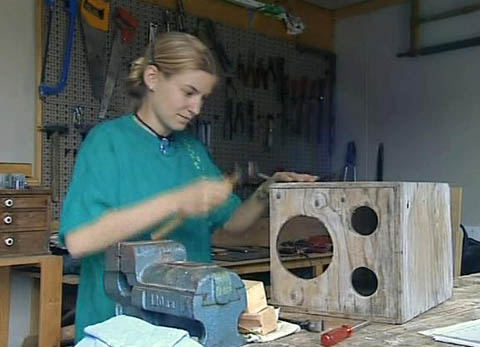 1. Welche Voraussetzungen sollte eine angehende Tierpflegerin mitbringen?2. Was gefiel Martina am Anfang der Ausbildung zur Tierpflegerin nicht?3. Welche Arbeiten macht Martina täglich während mehreren Stunden?4. Wie lange dauert die Ausbildung zur Tierpflegerin?5. Wie viel Zeit verbringen ausgesetzte Hunde im Heim, bevor sie weitervermittelt werden?6. Welche drei Fachrichtungen kennt die schulische Ausbildung zur Tierpflegerin?7. Weshalb ist Martina mit ihrem Lehrlingslohn zufrieden? Was ist deine Meinung dazu?8. Was muss der Arzt mit Martina zusammen abklären, um herauszufinden, ob eine Katze an Leukose erkrankt ist?9. Was bezeugt die Käuferin einer Katze aus dem Tierheim Oprund mit ihrer Unterschrift?10. Was macht Martina am liebsten während ihrer Arbeit?11. Wie verbringt Martina ihre Freizeit?12. Welche Zukunftspläne hat Martina?13. Wie würde dir der Beruf der Tierärztin gefallen?1. Welche Voraussetzungen sollte eine angehende Tierpflegerin mitbringen?2. Was gefiel Martina am Anfang der Ausbildung zur Tierpflegerin nicht?3. Welche Arbeiten macht Martina täglich während mehreren Stunden?4. Wie lange dauert die Ausbildung zur Tierpflegerin?5. Wie viel Zeit verbringen ausgesetzte Hunde im Heim, bevor sie weitervermittelt werden?6. Welche drei Fachrichtungen kennt die schulische Ausbildung zur Tierpflegerin?7. Weshalb ist Martina mit ihrem Lehrlingslohn zufrieden? Was ist deine Meinung dazu?8. Was muss der Arzt mit Martina zusammen abklären, um herauszufinden, ob eine Katze an Leukose erkrankt ist?9. Was bezeugt die Käuferin einer Katze aus dem Tierheim Oprund mit ihrer Unterschrift?10. Was macht Martina am liebsten während ihrer Arbeit?11. Wie verbringt Martina ihre Freizeit?12. Welche Zukunftspläne hat Martina?13. Wie würde dir der Beruf der Tierärztin gefallen?1. Welche Voraussetzungen sollte eine angehende Tierpflegerin mitbringen?2. Was gefiel Martina am Anfang der Ausbildung zur Tierpflegerin nicht?3. Welche Arbeiten macht Martina täglich während mehreren Stunden?4. Wie lange dauert die Ausbildung zur Tierpflegerin?5. Wie viel Zeit verbringen ausgesetzte Hunde im Heim, bevor sie weitervermittelt werden?6. Welche drei Fachrichtungen kennt die schulische Ausbildung zur Tierpflegerin?7. Weshalb ist Martina mit ihrem Lehrlingslohn zufrieden? Was ist deine Meinung dazu?8. Was muss der Arzt mit Martina zusammen abklären, um herauszufinden, ob eine Katze an Leukose erkrankt ist?9. Was bezeugt die Käuferin einer Katze aus dem Tierheim Oprund mit ihrer Unterschrift?10. Was macht Martina am liebsten während ihrer Arbeit?11. Wie verbringt Martina ihre Freizeit?12. Welche Zukunftspläne hat Martina?13. Wie würde dir der Beruf der Tierärztin gefallen?1. Welche Voraussetzungen sollte eine angehende Tierpflegerin mitbringen?2. Was gefiel Martina am Anfang der Ausbildung zur Tierpflegerin nicht?3. Welche Arbeiten macht Martina täglich während mehreren Stunden?4. Wie lange dauert die Ausbildung zur Tierpflegerin?5. Wie viel Zeit verbringen ausgesetzte Hunde im Heim, bevor sie weitervermittelt werden?6. Welche drei Fachrichtungen kennt die schulische Ausbildung zur Tierpflegerin?7. Weshalb ist Martina mit ihrem Lehrlingslohn zufrieden? Was ist deine Meinung dazu?8. Was muss der Arzt mit Martina zusammen abklären, um herauszufinden, ob eine Katze an Leukose erkrankt ist?9. Was bezeugt die Käuferin einer Katze aus dem Tierheim Oprund mit ihrer Unterschrift?10. Was macht Martina am liebsten während ihrer Arbeit?11. Wie verbringt Martina ihre Freizeit?12. Welche Zukunftspläne hat Martina?13. Wie würde dir der Beruf der Tierärztin gefallen?1. Welche Voraussetzungen sollte eine angehende Tierpflegerin mitbringen?2. Was gefiel Martina am Anfang der Ausbildung zur Tierpflegerin nicht?3. Welche Arbeiten macht Martina täglich während mehreren Stunden?4. Wie lange dauert die Ausbildung zur Tierpflegerin?5. Wie viel Zeit verbringen ausgesetzte Hunde im Heim, bevor sie weitervermittelt werden?6. Welche drei Fachrichtungen kennt die schulische Ausbildung zur Tierpflegerin?7. Weshalb ist Martina mit ihrem Lehrlingslohn zufrieden? Was ist deine Meinung dazu?8. Was muss der Arzt mit Martina zusammen abklären, um herauszufinden, ob eine Katze an Leukose erkrankt ist?9. Was bezeugt die Käuferin einer Katze aus dem Tierheim Oprund mit ihrer Unterschrift?10. Was macht Martina am liebsten während ihrer Arbeit?11. Wie verbringt Martina ihre Freizeit?12. Welche Zukunftspläne hat Martina?13. Wie würde dir der Beruf der Tierärztin gefallen?1. Welche Voraussetzungen sollte eine angehende Tierpflegerin mitbringen?2. Was gefiel Martina am Anfang der Ausbildung zur Tierpflegerin nicht?3. Welche Arbeiten macht Martina täglich während mehreren Stunden?4. Wie lange dauert die Ausbildung zur Tierpflegerin?5. Wie viel Zeit verbringen ausgesetzte Hunde im Heim, bevor sie weitervermittelt werden?6. Welche drei Fachrichtungen kennt die schulische Ausbildung zur Tierpflegerin?7. Weshalb ist Martina mit ihrem Lehrlingslohn zufrieden? Was ist deine Meinung dazu?8. Was muss der Arzt mit Martina zusammen abklären, um herauszufinden, ob eine Katze an Leukose erkrankt ist?9. Was bezeugt die Käuferin einer Katze aus dem Tierheim Oprund mit ihrer Unterschrift?10. Was macht Martina am liebsten während ihrer Arbeit?11. Wie verbringt Martina ihre Freizeit?12. Welche Zukunftspläne hat Martina?13. Wie würde dir der Beruf der Tierärztin gefallen?1. Welche Voraussetzungen sollte eine angehende Tierpflegerin mitbringen?2. Was gefiel Martina am Anfang der Ausbildung zur Tierpflegerin nicht?3. Welche Arbeiten macht Martina täglich während mehreren Stunden?4. Wie lange dauert die Ausbildung zur Tierpflegerin?5. Wie viel Zeit verbringen ausgesetzte Hunde im Heim, bevor sie weitervermittelt werden?6. Welche drei Fachrichtungen kennt die schulische Ausbildung zur Tierpflegerin?7. Weshalb ist Martina mit ihrem Lehrlingslohn zufrieden? Was ist deine Meinung dazu?8. Was muss der Arzt mit Martina zusammen abklären, um herauszufinden, ob eine Katze an Leukose erkrankt ist?9. Was bezeugt die Käuferin einer Katze aus dem Tierheim Oprund mit ihrer Unterschrift?10. Was macht Martina am liebsten während ihrer Arbeit?11. Wie verbringt Martina ihre Freizeit?12. Welche Zukunftspläne hat Martina?13. Wie würde dir der Beruf der Tierärztin gefallen?1. Welche Voraussetzungen sollte eine angehende Tierpflegerin mitbringen?2. Was gefiel Martina am Anfang der Ausbildung zur Tierpflegerin nicht?3. Welche Arbeiten macht Martina täglich während mehreren Stunden?4. Wie lange dauert die Ausbildung zur Tierpflegerin?5. Wie viel Zeit verbringen ausgesetzte Hunde im Heim, bevor sie weitervermittelt werden?6. Welche drei Fachrichtungen kennt die schulische Ausbildung zur Tierpflegerin?7. Weshalb ist Martina mit ihrem Lehrlingslohn zufrieden? Was ist deine Meinung dazu?8. Was muss der Arzt mit Martina zusammen abklären, um herauszufinden, ob eine Katze an Leukose erkrankt ist?9. Was bezeugt die Käuferin einer Katze aus dem Tierheim Oprund mit ihrer Unterschrift?10. Was macht Martina am liebsten während ihrer Arbeit?11. Wie verbringt Martina ihre Freizeit?12. Welche Zukunftspläne hat Martina?13. Wie würde dir der Beruf der Tierärztin gefallen?1. Welche Voraussetzungen sollte eine angehende Tierpflegerin mitbringen?2. Was gefiel Martina am Anfang der Ausbildung zur Tierpflegerin nicht?3. Welche Arbeiten macht Martina täglich während mehreren Stunden?4. Wie lange dauert die Ausbildung zur Tierpflegerin?5. Wie viel Zeit verbringen ausgesetzte Hunde im Heim, bevor sie weitervermittelt werden?6. Welche drei Fachrichtungen kennt die schulische Ausbildung zur Tierpflegerin?7. Weshalb ist Martina mit ihrem Lehrlingslohn zufrieden? Was ist deine Meinung dazu?8. Was muss der Arzt mit Martina zusammen abklären, um herauszufinden, ob eine Katze an Leukose erkrankt ist?9. Was bezeugt die Käuferin einer Katze aus dem Tierheim Oprund mit ihrer Unterschrift?10. Was macht Martina am liebsten während ihrer Arbeit?11. Wie verbringt Martina ihre Freizeit?12. Welche Zukunftspläne hat Martina?13. Wie würde dir der Beruf der Tierärztin gefallen?1. Welche Voraussetzungen sollte eine angehende Tierpflegerin mitbringen?2. Was gefiel Martina am Anfang der Ausbildung zur Tierpflegerin nicht?3. Welche Arbeiten macht Martina täglich während mehreren Stunden?4. Wie lange dauert die Ausbildung zur Tierpflegerin?5. Wie viel Zeit verbringen ausgesetzte Hunde im Heim, bevor sie weitervermittelt werden?6. Welche drei Fachrichtungen kennt die schulische Ausbildung zur Tierpflegerin?7. Weshalb ist Martina mit ihrem Lehrlingslohn zufrieden? Was ist deine Meinung dazu?8. Was muss der Arzt mit Martina zusammen abklären, um herauszufinden, ob eine Katze an Leukose erkrankt ist?9. Was bezeugt die Käuferin einer Katze aus dem Tierheim Oprund mit ihrer Unterschrift?10. Was macht Martina am liebsten während ihrer Arbeit?11. Wie verbringt Martina ihre Freizeit?12. Welche Zukunftspläne hat Martina?13. Wie würde dir der Beruf der Tierärztin gefallen?1. Welche Voraussetzungen sollte eine angehende Tierpflegerin mitbringen?2. Was gefiel Martina am Anfang der Ausbildung zur Tierpflegerin nicht?3. Welche Arbeiten macht Martina täglich während mehreren Stunden?4. Wie lange dauert die Ausbildung zur Tierpflegerin?5. Wie viel Zeit verbringen ausgesetzte Hunde im Heim, bevor sie weitervermittelt werden?6. Welche drei Fachrichtungen kennt die schulische Ausbildung zur Tierpflegerin?7. Weshalb ist Martina mit ihrem Lehrlingslohn zufrieden? Was ist deine Meinung dazu?8. Was muss der Arzt mit Martina zusammen abklären, um herauszufinden, ob eine Katze an Leukose erkrankt ist?9. Was bezeugt die Käuferin einer Katze aus dem Tierheim Oprund mit ihrer Unterschrift?10. Was macht Martina am liebsten während ihrer Arbeit?11. Wie verbringt Martina ihre Freizeit?12. Welche Zukunftspläne hat Martina?13. Wie würde dir der Beruf der Tierärztin gefallen?1. Welche Voraussetzungen sollte eine angehende Tierpflegerin mitbringen?2. Was gefiel Martina am Anfang der Ausbildung zur Tierpflegerin nicht?3. Welche Arbeiten macht Martina täglich während mehreren Stunden?4. Wie lange dauert die Ausbildung zur Tierpflegerin?5. Wie viel Zeit verbringen ausgesetzte Hunde im Heim, bevor sie weitervermittelt werden?6. Welche drei Fachrichtungen kennt die schulische Ausbildung zur Tierpflegerin?7. Weshalb ist Martina mit ihrem Lehrlingslohn zufrieden? Was ist deine Meinung dazu?8. Was muss der Arzt mit Martina zusammen abklären, um herauszufinden, ob eine Katze an Leukose erkrankt ist?9. Was bezeugt die Käuferin einer Katze aus dem Tierheim Oprund mit ihrer Unterschrift?10. Was macht Martina am liebsten während ihrer Arbeit?11. Wie verbringt Martina ihre Freizeit?12. Welche Zukunftspläne hat Martina?13. Wie würde dir der Beruf der Tierärztin gefallen?1. Welche Voraussetzungen sollte eine angehende Tierpflegerin mitbringen?2. Was gefiel Martina am Anfang der Ausbildung zur Tierpflegerin nicht?3. Welche Arbeiten macht Martina täglich während mehreren Stunden?4. Wie lange dauert die Ausbildung zur Tierpflegerin?5. Wie viel Zeit verbringen ausgesetzte Hunde im Heim, bevor sie weitervermittelt werden?6. Welche drei Fachrichtungen kennt die schulische Ausbildung zur Tierpflegerin?7. Weshalb ist Martina mit ihrem Lehrlingslohn zufrieden? Was ist deine Meinung dazu?8. Was muss der Arzt mit Martina zusammen abklären, um herauszufinden, ob eine Katze an Leukose erkrankt ist?9. Was bezeugt die Käuferin einer Katze aus dem Tierheim Oprund mit ihrer Unterschrift?10. Was macht Martina am liebsten während ihrer Arbeit?11. Wie verbringt Martina ihre Freizeit?12. Welche Zukunftspläne hat Martina?13. Wie würde dir der Beruf der Tierärztin gefallen?1. Welche Voraussetzungen sollte eine angehende Tierpflegerin mitbringen?2. Was gefiel Martina am Anfang der Ausbildung zur Tierpflegerin nicht?3. Welche Arbeiten macht Martina täglich während mehreren Stunden?4. Wie lange dauert die Ausbildung zur Tierpflegerin?5. Wie viel Zeit verbringen ausgesetzte Hunde im Heim, bevor sie weitervermittelt werden?6. Welche drei Fachrichtungen kennt die schulische Ausbildung zur Tierpflegerin?7. Weshalb ist Martina mit ihrem Lehrlingslohn zufrieden? Was ist deine Meinung dazu?8. Was muss der Arzt mit Martina zusammen abklären, um herauszufinden, ob eine Katze an Leukose erkrankt ist?9. Was bezeugt die Käuferin einer Katze aus dem Tierheim Oprund mit ihrer Unterschrift?10. Was macht Martina am liebsten während ihrer Arbeit?11. Wie verbringt Martina ihre Freizeit?12. Welche Zukunftspläne hat Martina?13. Wie würde dir der Beruf der Tierärztin gefallen?1. Welche Voraussetzungen sollte eine angehende Tierpflegerin mitbringen?2. Was gefiel Martina am Anfang der Ausbildung zur Tierpflegerin nicht?3. Welche Arbeiten macht Martina täglich während mehreren Stunden?4. Wie lange dauert die Ausbildung zur Tierpflegerin?5. Wie viel Zeit verbringen ausgesetzte Hunde im Heim, bevor sie weitervermittelt werden?6. Welche drei Fachrichtungen kennt die schulische Ausbildung zur Tierpflegerin?7. Weshalb ist Martina mit ihrem Lehrlingslohn zufrieden? Was ist deine Meinung dazu?8. Was muss der Arzt mit Martina zusammen abklären, um herauszufinden, ob eine Katze an Leukose erkrankt ist?9. Was bezeugt die Käuferin einer Katze aus dem Tierheim Oprund mit ihrer Unterschrift?10. Was macht Martina am liebsten während ihrer Arbeit?11. Wie verbringt Martina ihre Freizeit?12. Welche Zukunftspläne hat Martina?13. Wie würde dir der Beruf der Tierärztin gefallen?1. Welche Voraussetzungen sollte eine angehende Tierpflegerin mitbringen?2. Was gefiel Martina am Anfang der Ausbildung zur Tierpflegerin nicht?3. Welche Arbeiten macht Martina täglich während mehreren Stunden?4. Wie lange dauert die Ausbildung zur Tierpflegerin?5. Wie viel Zeit verbringen ausgesetzte Hunde im Heim, bevor sie weitervermittelt werden?6. Welche drei Fachrichtungen kennt die schulische Ausbildung zur Tierpflegerin?7. Weshalb ist Martina mit ihrem Lehrlingslohn zufrieden? Was ist deine Meinung dazu?8. Was muss der Arzt mit Martina zusammen abklären, um herauszufinden, ob eine Katze an Leukose erkrankt ist?9. Was bezeugt die Käuferin einer Katze aus dem Tierheim Oprund mit ihrer Unterschrift?10. Was macht Martina am liebsten während ihrer Arbeit?11. Wie verbringt Martina ihre Freizeit?12. Welche Zukunftspläne hat Martina?13. Wie würde dir der Beruf der Tierärztin gefallen?1. Welche Voraussetzungen sollte eine angehende Tierpflegerin mitbringen?2. Was gefiel Martina am Anfang der Ausbildung zur Tierpflegerin nicht?3. Welche Arbeiten macht Martina täglich während mehreren Stunden?4. Wie lange dauert die Ausbildung zur Tierpflegerin?5. Wie viel Zeit verbringen ausgesetzte Hunde im Heim, bevor sie weitervermittelt werden?6. Welche drei Fachrichtungen kennt die schulische Ausbildung zur Tierpflegerin?7. Weshalb ist Martina mit ihrem Lehrlingslohn zufrieden? Was ist deine Meinung dazu?8. Was muss der Arzt mit Martina zusammen abklären, um herauszufinden, ob eine Katze an Leukose erkrankt ist?9. Was bezeugt die Käuferin einer Katze aus dem Tierheim Oprund mit ihrer Unterschrift?10. Was macht Martina am liebsten während ihrer Arbeit?11. Wie verbringt Martina ihre Freizeit?12. Welche Zukunftspläne hat Martina?13. Wie würde dir der Beruf der Tierärztin gefallen?1. Welche Voraussetzungen sollte eine angehende Tierpflegerin mitbringen?2. Was gefiel Martina am Anfang der Ausbildung zur Tierpflegerin nicht?3. Welche Arbeiten macht Martina täglich während mehreren Stunden?4. Wie lange dauert die Ausbildung zur Tierpflegerin?5. Wie viel Zeit verbringen ausgesetzte Hunde im Heim, bevor sie weitervermittelt werden?6. Welche drei Fachrichtungen kennt die schulische Ausbildung zur Tierpflegerin?7. Weshalb ist Martina mit ihrem Lehrlingslohn zufrieden? Was ist deine Meinung dazu?8. Was muss der Arzt mit Martina zusammen abklären, um herauszufinden, ob eine Katze an Leukose erkrankt ist?9. Was bezeugt die Käuferin einer Katze aus dem Tierheim Oprund mit ihrer Unterschrift?10. Was macht Martina am liebsten während ihrer Arbeit?11. Wie verbringt Martina ihre Freizeit?12. Welche Zukunftspläne hat Martina?13. Wie würde dir der Beruf der Tierärztin gefallen?1. Welche Voraussetzungen sollte eine angehende Tierpflegerin mitbringen?2. Was gefiel Martina am Anfang der Ausbildung zur Tierpflegerin nicht?3. Welche Arbeiten macht Martina täglich während mehreren Stunden?4. Wie lange dauert die Ausbildung zur Tierpflegerin?5. Wie viel Zeit verbringen ausgesetzte Hunde im Heim, bevor sie weitervermittelt werden?6. Welche drei Fachrichtungen kennt die schulische Ausbildung zur Tierpflegerin?7. Weshalb ist Martina mit ihrem Lehrlingslohn zufrieden? Was ist deine Meinung dazu?8. Was muss der Arzt mit Martina zusammen abklären, um herauszufinden, ob eine Katze an Leukose erkrankt ist?9. Was bezeugt die Käuferin einer Katze aus dem Tierheim Oprund mit ihrer Unterschrift?10. Was macht Martina am liebsten während ihrer Arbeit?11. Wie verbringt Martina ihre Freizeit?12. Welche Zukunftspläne hat Martina?13. Wie würde dir der Beruf der Tierärztin gefallen?1. Welche Voraussetzungen sollte eine angehende Tierpflegerin mitbringen?2. Was gefiel Martina am Anfang der Ausbildung zur Tierpflegerin nicht?3. Welche Arbeiten macht Martina täglich während mehreren Stunden?4. Wie lange dauert die Ausbildung zur Tierpflegerin?5. Wie viel Zeit verbringen ausgesetzte Hunde im Heim, bevor sie weitervermittelt werden?6. Welche drei Fachrichtungen kennt die schulische Ausbildung zur Tierpflegerin?7. Weshalb ist Martina mit ihrem Lehrlingslohn zufrieden? Was ist deine Meinung dazu?8. Was muss der Arzt mit Martina zusammen abklären, um herauszufinden, ob eine Katze an Leukose erkrankt ist?9. Was bezeugt die Käuferin einer Katze aus dem Tierheim Oprund mit ihrer Unterschrift?10. Was macht Martina am liebsten während ihrer Arbeit?11. Wie verbringt Martina ihre Freizeit?12. Welche Zukunftspläne hat Martina?13. Wie würde dir der Beruf der Tierärztin gefallen?1. Welche Voraussetzungen sollte eine angehende Tierpflegerin mitbringen?2. Was gefiel Martina am Anfang der Ausbildung zur Tierpflegerin nicht?3. Welche Arbeiten macht Martina täglich während mehreren Stunden?4. Wie lange dauert die Ausbildung zur Tierpflegerin?5. Wie viel Zeit verbringen ausgesetzte Hunde im Heim, bevor sie weitervermittelt werden?6. Welche drei Fachrichtungen kennt die schulische Ausbildung zur Tierpflegerin?7. Weshalb ist Martina mit ihrem Lehrlingslohn zufrieden? Was ist deine Meinung dazu?8. Was muss der Arzt mit Martina zusammen abklären, um herauszufinden, ob eine Katze an Leukose erkrankt ist?9. Was bezeugt die Käuferin einer Katze aus dem Tierheim Oprund mit ihrer Unterschrift?10. Was macht Martina am liebsten während ihrer Arbeit?11. Wie verbringt Martina ihre Freizeit?12. Welche Zukunftspläne hat Martina?13. Wie würde dir der Beruf der Tierärztin gefallen?1. Welche Voraussetzungen sollte eine angehende Tierpflegerin mitbringen?2. Was gefiel Martina am Anfang der Ausbildung zur Tierpflegerin nicht?3. Welche Arbeiten macht Martina täglich während mehreren Stunden?4. Wie lange dauert die Ausbildung zur Tierpflegerin?5. Wie viel Zeit verbringen ausgesetzte Hunde im Heim, bevor sie weitervermittelt werden?6. Welche drei Fachrichtungen kennt die schulische Ausbildung zur Tierpflegerin?7. Weshalb ist Martina mit ihrem Lehrlingslohn zufrieden? Was ist deine Meinung dazu?8. Was muss der Arzt mit Martina zusammen abklären, um herauszufinden, ob eine Katze an Leukose erkrankt ist?9. Was bezeugt die Käuferin einer Katze aus dem Tierheim Oprund mit ihrer Unterschrift?10. Was macht Martina am liebsten während ihrer Arbeit?11. Wie verbringt Martina ihre Freizeit?12. Welche Zukunftspläne hat Martina?13. Wie würde dir der Beruf der Tierärztin gefallen?1. Welche Voraussetzungen sollte eine angehende Tierpflegerin mitbringen?2. Was gefiel Martina am Anfang der Ausbildung zur Tierpflegerin nicht?3. Welche Arbeiten macht Martina täglich während mehreren Stunden?4. Wie lange dauert die Ausbildung zur Tierpflegerin?5. Wie viel Zeit verbringen ausgesetzte Hunde im Heim, bevor sie weitervermittelt werden?6. Welche drei Fachrichtungen kennt die schulische Ausbildung zur Tierpflegerin?7. Weshalb ist Martina mit ihrem Lehrlingslohn zufrieden? Was ist deine Meinung dazu?8. Was muss der Arzt mit Martina zusammen abklären, um herauszufinden, ob eine Katze an Leukose erkrankt ist?9. Was bezeugt die Käuferin einer Katze aus dem Tierheim Oprund mit ihrer Unterschrift?10. Was macht Martina am liebsten während ihrer Arbeit?11. Wie verbringt Martina ihre Freizeit?12. Welche Zukunftspläne hat Martina?13. Wie würde dir der Beruf der Tierärztin gefallen?1. Welche Voraussetzungen sollte eine angehende Tierpflegerin mitbringen?2. Was gefiel Martina am Anfang der Ausbildung zur Tierpflegerin nicht?3. Welche Arbeiten macht Martina täglich während mehreren Stunden?4. Wie lange dauert die Ausbildung zur Tierpflegerin?5. Wie viel Zeit verbringen ausgesetzte Hunde im Heim, bevor sie weitervermittelt werden?6. Welche drei Fachrichtungen kennt die schulische Ausbildung zur Tierpflegerin?7. Weshalb ist Martina mit ihrem Lehrlingslohn zufrieden? Was ist deine Meinung dazu?8. Was muss der Arzt mit Martina zusammen abklären, um herauszufinden, ob eine Katze an Leukose erkrankt ist?9. Was bezeugt die Käuferin einer Katze aus dem Tierheim Oprund mit ihrer Unterschrift?10. Was macht Martina am liebsten während ihrer Arbeit?11. Wie verbringt Martina ihre Freizeit?12. Welche Zukunftspläne hat Martina?13. Wie würde dir der Beruf der Tierärztin gefallen?1. Welche Voraussetzungen sollte eine angehende Tierpflegerin mitbringen?2. Was gefiel Martina am Anfang der Ausbildung zur Tierpflegerin nicht?3. Welche Arbeiten macht Martina täglich während mehreren Stunden?4. Wie lange dauert die Ausbildung zur Tierpflegerin?5. Wie viel Zeit verbringen ausgesetzte Hunde im Heim, bevor sie weitervermittelt werden?6. Welche drei Fachrichtungen kennt die schulische Ausbildung zur Tierpflegerin?7. Weshalb ist Martina mit ihrem Lehrlingslohn zufrieden? Was ist deine Meinung dazu?8. Was muss der Arzt mit Martina zusammen abklären, um herauszufinden, ob eine Katze an Leukose erkrankt ist?9. Was bezeugt die Käuferin einer Katze aus dem Tierheim Oprund mit ihrer Unterschrift?10. Was macht Martina am liebsten während ihrer Arbeit?11. Wie verbringt Martina ihre Freizeit?12. Welche Zukunftspläne hat Martina?13. Wie würde dir der Beruf der Tierärztin gefallen?1. Welche Voraussetzungen sollte eine angehende Tierpflegerin mitbringen?2. Was gefiel Martina am Anfang der Ausbildung zur Tierpflegerin nicht?3. Welche Arbeiten macht Martina täglich während mehreren Stunden?4. Wie lange dauert die Ausbildung zur Tierpflegerin?5. Wie viel Zeit verbringen ausgesetzte Hunde im Heim, bevor sie weitervermittelt werden?6. Welche drei Fachrichtungen kennt die schulische Ausbildung zur Tierpflegerin?7. Weshalb ist Martina mit ihrem Lehrlingslohn zufrieden? Was ist deine Meinung dazu?8. Was muss der Arzt mit Martina zusammen abklären, um herauszufinden, ob eine Katze an Leukose erkrankt ist?9. Was bezeugt die Käuferin einer Katze aus dem Tierheim Oprund mit ihrer Unterschrift?10. Was macht Martina am liebsten während ihrer Arbeit?11. Wie verbringt Martina ihre Freizeit?12. Welche Zukunftspläne hat Martina?13. Wie würde dir der Beruf der Tierärztin gefallen?1. Welche Voraussetzungen sollte eine angehende Tierpflegerin mitbringen?2. Was gefiel Martina am Anfang der Ausbildung zur Tierpflegerin nicht?3. Welche Arbeiten macht Martina täglich während mehreren Stunden?4. Wie lange dauert die Ausbildung zur Tierpflegerin?5. Wie viel Zeit verbringen ausgesetzte Hunde im Heim, bevor sie weitervermittelt werden?6. Welche drei Fachrichtungen kennt die schulische Ausbildung zur Tierpflegerin?7. Weshalb ist Martina mit ihrem Lehrlingslohn zufrieden? Was ist deine Meinung dazu?8. Was muss der Arzt mit Martina zusammen abklären, um herauszufinden, ob eine Katze an Leukose erkrankt ist?9. Was bezeugt die Käuferin einer Katze aus dem Tierheim Oprund mit ihrer Unterschrift?10. Was macht Martina am liebsten während ihrer Arbeit?11. Wie verbringt Martina ihre Freizeit?12. Welche Zukunftspläne hat Martina?13. Wie würde dir der Beruf der Tierärztin gefallen?1. Welche Voraussetzungen sollte eine angehende Tierpflegerin mitbringen?2. Was gefiel Martina am Anfang der Ausbildung zur Tierpflegerin nicht?3. Welche Arbeiten macht Martina täglich während mehreren Stunden?4. Wie lange dauert die Ausbildung zur Tierpflegerin?5. Wie viel Zeit verbringen ausgesetzte Hunde im Heim, bevor sie weitervermittelt werden?6. Welche drei Fachrichtungen kennt die schulische Ausbildung zur Tierpflegerin?7. Weshalb ist Martina mit ihrem Lehrlingslohn zufrieden? Was ist deine Meinung dazu?8. Was muss der Arzt mit Martina zusammen abklären, um herauszufinden, ob eine Katze an Leukose erkrankt ist?9. Was bezeugt die Käuferin einer Katze aus dem Tierheim Oprund mit ihrer Unterschrift?10. Was macht Martina am liebsten während ihrer Arbeit?11. Wie verbringt Martina ihre Freizeit?12. Welche Zukunftspläne hat Martina?13. Wie würde dir der Beruf der Tierärztin gefallen?1. Welche Voraussetzungen sollte eine angehende Tierpflegerin mitbringen?2. Was gefiel Martina am Anfang der Ausbildung zur Tierpflegerin nicht?3. Welche Arbeiten macht Martina täglich während mehreren Stunden?4. Wie lange dauert die Ausbildung zur Tierpflegerin?5. Wie viel Zeit verbringen ausgesetzte Hunde im Heim, bevor sie weitervermittelt werden?6. Welche drei Fachrichtungen kennt die schulische Ausbildung zur Tierpflegerin?7. Weshalb ist Martina mit ihrem Lehrlingslohn zufrieden? Was ist deine Meinung dazu?8. Was muss der Arzt mit Martina zusammen abklären, um herauszufinden, ob eine Katze an Leukose erkrankt ist?9. Was bezeugt die Käuferin einer Katze aus dem Tierheim Oprund mit ihrer Unterschrift?10. Was macht Martina am liebsten während ihrer Arbeit?11. Wie verbringt Martina ihre Freizeit?12. Welche Zukunftspläne hat Martina?13. Wie würde dir der Beruf der Tierärztin gefallen?1. Welche Voraussetzungen sollte eine angehende Tierpflegerin mitbringen?2. Was gefiel Martina am Anfang der Ausbildung zur Tierpflegerin nicht?3. Welche Arbeiten macht Martina täglich während mehreren Stunden?4. Wie lange dauert die Ausbildung zur Tierpflegerin?5. Wie viel Zeit verbringen ausgesetzte Hunde im Heim, bevor sie weitervermittelt werden?6. Welche drei Fachrichtungen kennt die schulische Ausbildung zur Tierpflegerin?7. Weshalb ist Martina mit ihrem Lehrlingslohn zufrieden? Was ist deine Meinung dazu?8. Was muss der Arzt mit Martina zusammen abklären, um herauszufinden, ob eine Katze an Leukose erkrankt ist?9. Was bezeugt die Käuferin einer Katze aus dem Tierheim Oprund mit ihrer Unterschrift?10. Was macht Martina am liebsten während ihrer Arbeit?11. Wie verbringt Martina ihre Freizeit?12. Welche Zukunftspläne hat Martina?13. Wie würde dir der Beruf der Tierärztin gefallen?1. Welche Voraussetzungen sollte eine angehende Tierpflegerin mitbringen?2. Was gefiel Martina am Anfang der Ausbildung zur Tierpflegerin nicht?3. Welche Arbeiten macht Martina täglich während mehreren Stunden?4. Wie lange dauert die Ausbildung zur Tierpflegerin?5. Wie viel Zeit verbringen ausgesetzte Hunde im Heim, bevor sie weitervermittelt werden?6. Welche drei Fachrichtungen kennt die schulische Ausbildung zur Tierpflegerin?7. Weshalb ist Martina mit ihrem Lehrlingslohn zufrieden? Was ist deine Meinung dazu?8. Was muss der Arzt mit Martina zusammen abklären, um herauszufinden, ob eine Katze an Leukose erkrankt ist?9. Was bezeugt die Käuferin einer Katze aus dem Tierheim Oprund mit ihrer Unterschrift?10. Was macht Martina am liebsten während ihrer Arbeit?11. Wie verbringt Martina ihre Freizeit?12. Welche Zukunftspläne hat Martina?13. Wie würde dir der Beruf der Tierärztin gefallen?1. Welche Voraussetzungen sollte eine angehende Tierpflegerin mitbringen?2. Was gefiel Martina am Anfang der Ausbildung zur Tierpflegerin nicht?3. Welche Arbeiten macht Martina täglich während mehreren Stunden?4. Wie lange dauert die Ausbildung zur Tierpflegerin?5. Wie viel Zeit verbringen ausgesetzte Hunde im Heim, bevor sie weitervermittelt werden?6. Welche drei Fachrichtungen kennt die schulische Ausbildung zur Tierpflegerin?7. Weshalb ist Martina mit ihrem Lehrlingslohn zufrieden? Was ist deine Meinung dazu?8. Was muss der Arzt mit Martina zusammen abklären, um herauszufinden, ob eine Katze an Leukose erkrankt ist?9. Was bezeugt die Käuferin einer Katze aus dem Tierheim Oprund mit ihrer Unterschrift?10. Was macht Martina am liebsten während ihrer Arbeit?11. Wie verbringt Martina ihre Freizeit?12. Welche Zukunftspläne hat Martina?13. Wie würde dir der Beruf der Tierärztin gefallen?1. Welche Voraussetzungen sollte eine angehende Tierpflegerin mitbringen?2. Was gefiel Martina am Anfang der Ausbildung zur Tierpflegerin nicht?3. Welche Arbeiten macht Martina täglich während mehreren Stunden?4. Wie lange dauert die Ausbildung zur Tierpflegerin?5. Wie viel Zeit verbringen ausgesetzte Hunde im Heim, bevor sie weitervermittelt werden?6. Welche drei Fachrichtungen kennt die schulische Ausbildung zur Tierpflegerin?7. Weshalb ist Martina mit ihrem Lehrlingslohn zufrieden? Was ist deine Meinung dazu?8. Was muss der Arzt mit Martina zusammen abklären, um herauszufinden, ob eine Katze an Leukose erkrankt ist?9. Was bezeugt die Käuferin einer Katze aus dem Tierheim Oprund mit ihrer Unterschrift?10. Was macht Martina am liebsten während ihrer Arbeit?11. Wie verbringt Martina ihre Freizeit?12. Welche Zukunftspläne hat Martina?13. Wie würde dir der Beruf der Tierärztin gefallen?1. Welche Voraussetzungen sollte eine angehende Tierpflegerin mitbringen?2. Was gefiel Martina am Anfang der Ausbildung zur Tierpflegerin nicht?3. Welche Arbeiten macht Martina täglich während mehreren Stunden?4. Wie lange dauert die Ausbildung zur Tierpflegerin?5. Wie viel Zeit verbringen ausgesetzte Hunde im Heim, bevor sie weitervermittelt werden?6. Welche drei Fachrichtungen kennt die schulische Ausbildung zur Tierpflegerin?7. Weshalb ist Martina mit ihrem Lehrlingslohn zufrieden? Was ist deine Meinung dazu?8. Was muss der Arzt mit Martina zusammen abklären, um herauszufinden, ob eine Katze an Leukose erkrankt ist?9. Was bezeugt die Käuferin einer Katze aus dem Tierheim Oprund mit ihrer Unterschrift?10. Was macht Martina am liebsten während ihrer Arbeit?11. Wie verbringt Martina ihre Freizeit?12. Welche Zukunftspläne hat Martina?13. Wie würde dir der Beruf der Tierärztin gefallen?1. Welche Voraussetzungen sollte eine angehende Tierpflegerin mitbringen?2. Was gefiel Martina am Anfang der Ausbildung zur Tierpflegerin nicht?3. Welche Arbeiten macht Martina täglich während mehreren Stunden?4. Wie lange dauert die Ausbildung zur Tierpflegerin?5. Wie viel Zeit verbringen ausgesetzte Hunde im Heim, bevor sie weitervermittelt werden?6. Welche drei Fachrichtungen kennt die schulische Ausbildung zur Tierpflegerin?7. Weshalb ist Martina mit ihrem Lehrlingslohn zufrieden? Was ist deine Meinung dazu?8. Was muss der Arzt mit Martina zusammen abklären, um herauszufinden, ob eine Katze an Leukose erkrankt ist?9. Was bezeugt die Käuferin einer Katze aus dem Tierheim Oprund mit ihrer Unterschrift?10. Was macht Martina am liebsten während ihrer Arbeit?11. Wie verbringt Martina ihre Freizeit?12. Welche Zukunftspläne hat Martina?13. Wie würde dir der Beruf der Tierärztin gefallen?